2.3.  Оценка личностного результата освоения ФГОС в части сформированности нравственных ценностейМожете ли Вы согласиться с таким утверждением «Современный мир жесток, чтобы добиться успеха, иногда приходится переступать через моральные принципы и нормы»?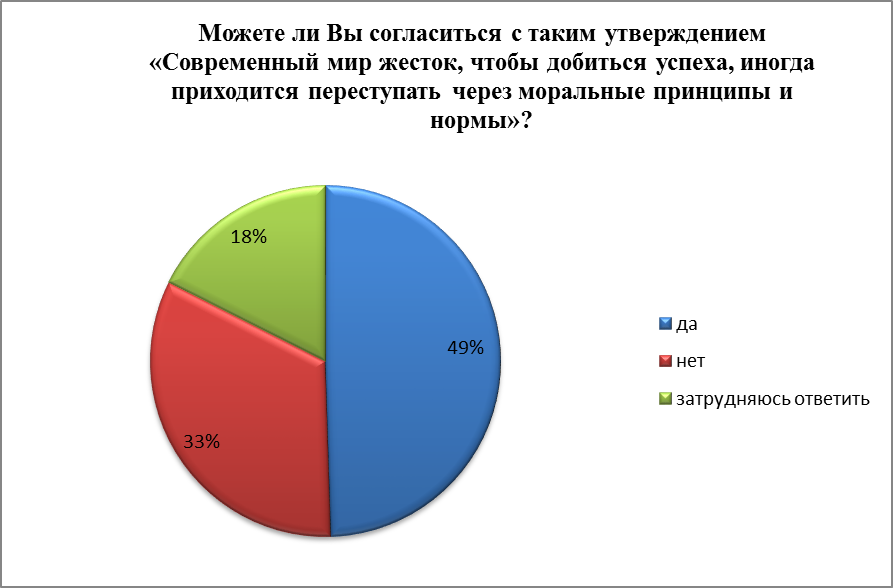 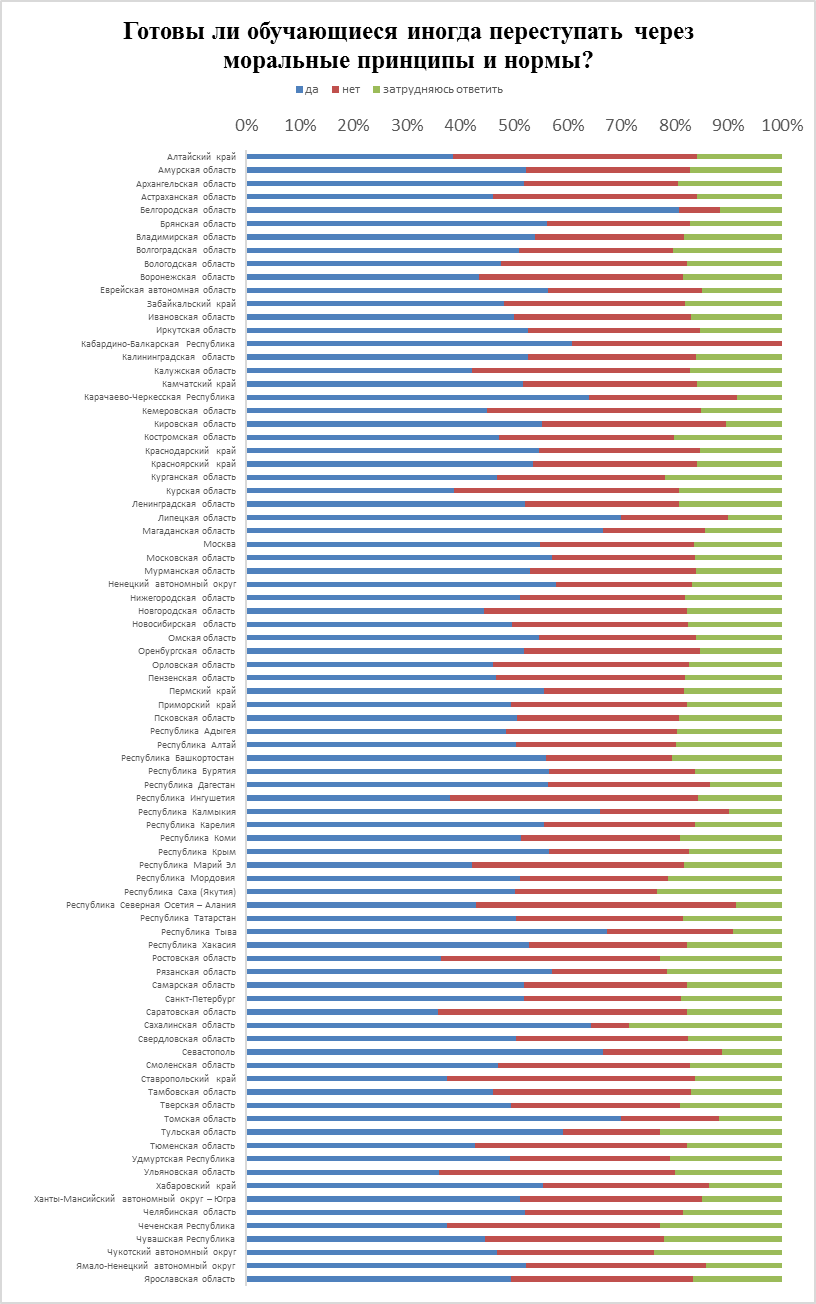 Как Вы думаете, какие из следующих поступков никогда не могут быть оправданы, какие могут быть допустимы иногда, а к чему надо относиться снисходительно? Обогащение за счет других.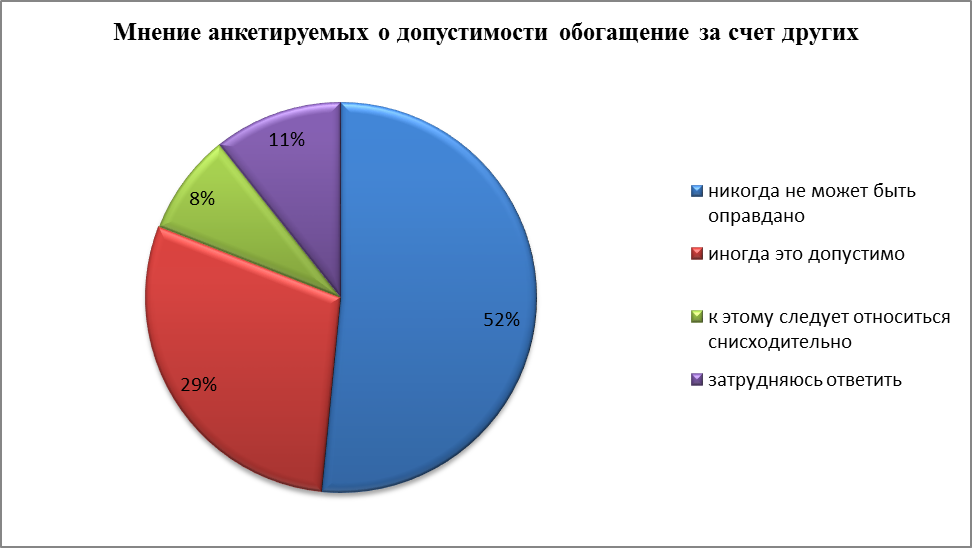 Хамство, грубость, нецензурная брань.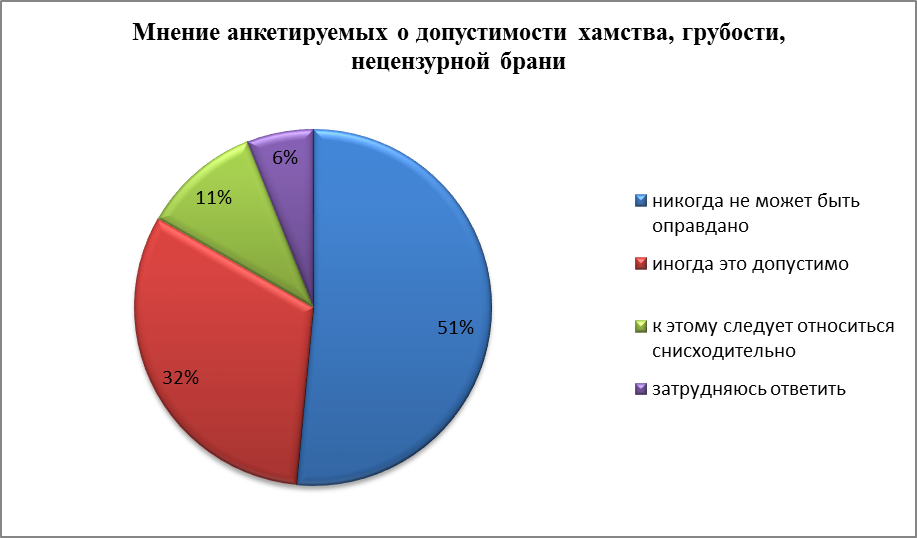 Деловая необязательность.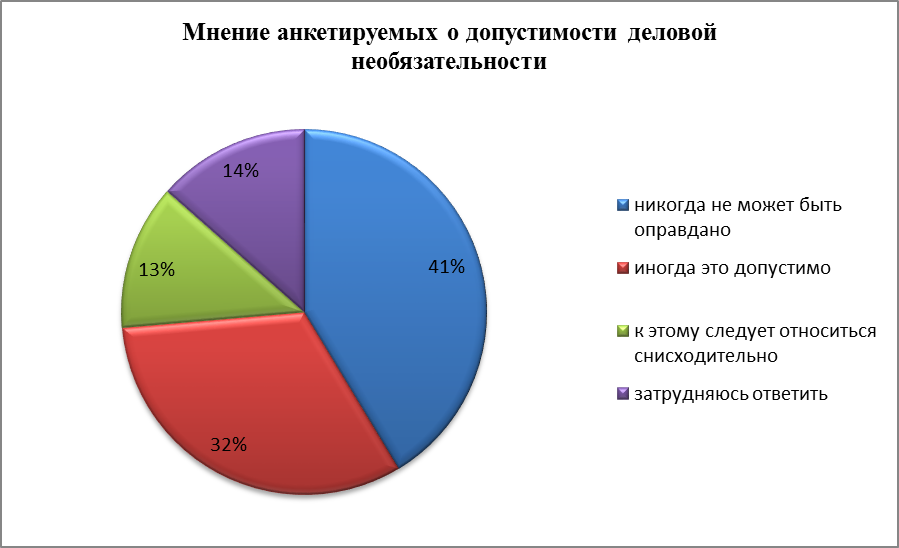 Публичное проявление неприязни к представителям других национальностей.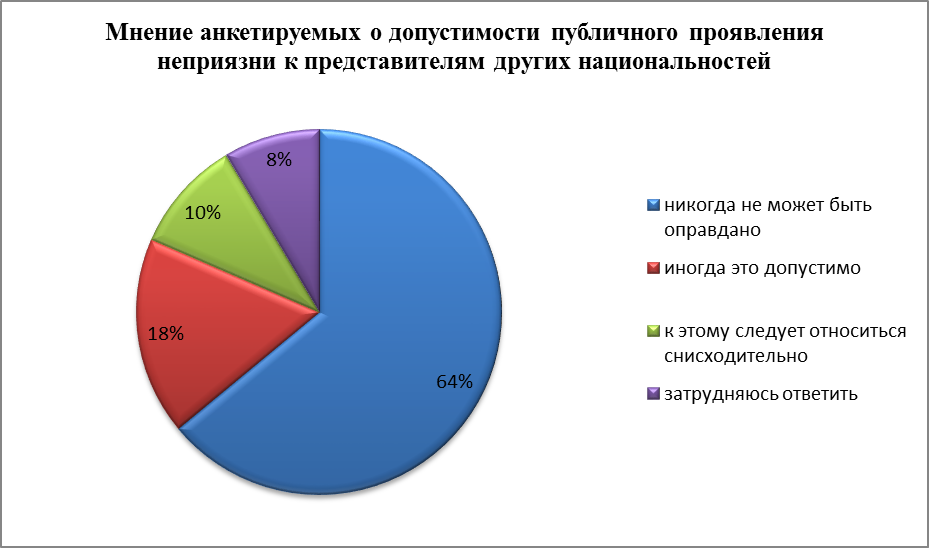 Присвоение найденных денег, вещей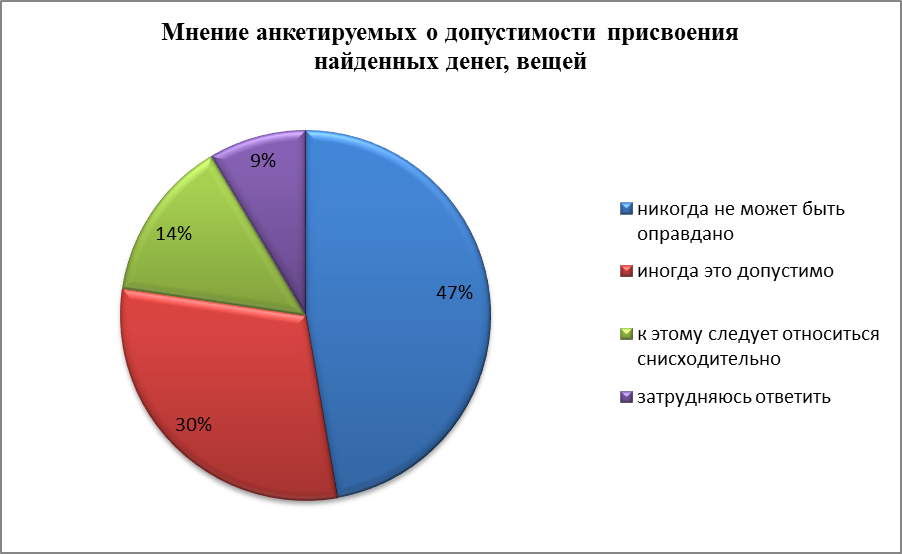 Употребление наркотиков.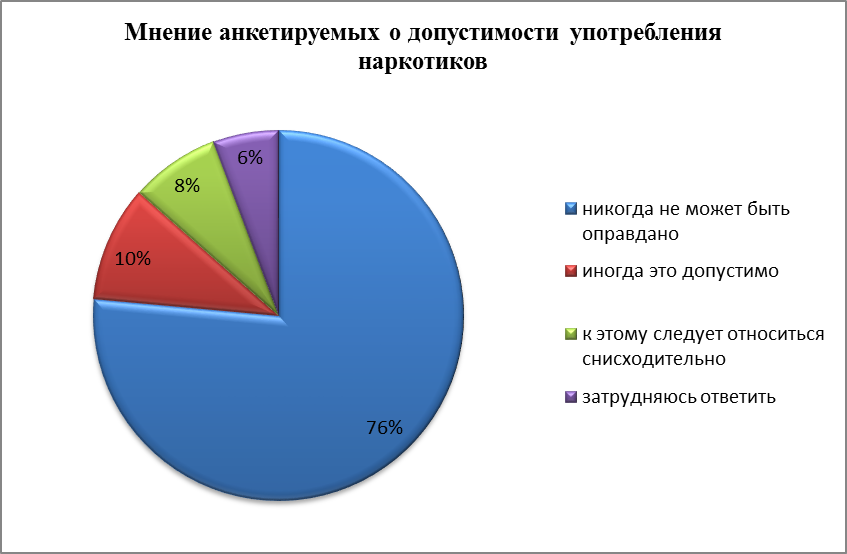 Дача взятки.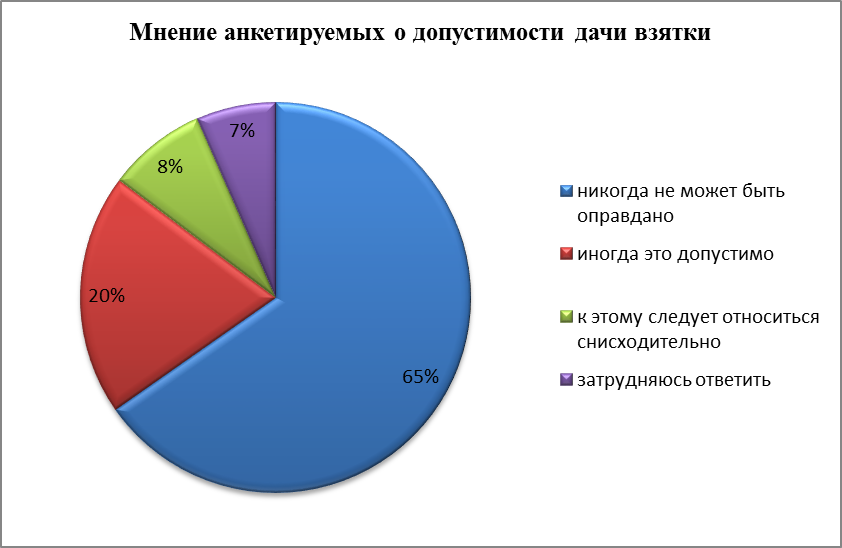 Получение взятки.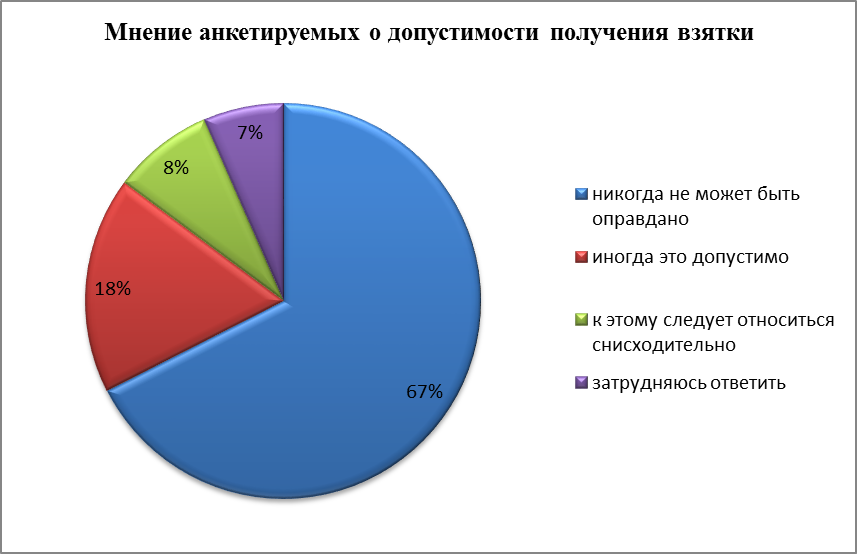 Уклонение от уплаты налогов.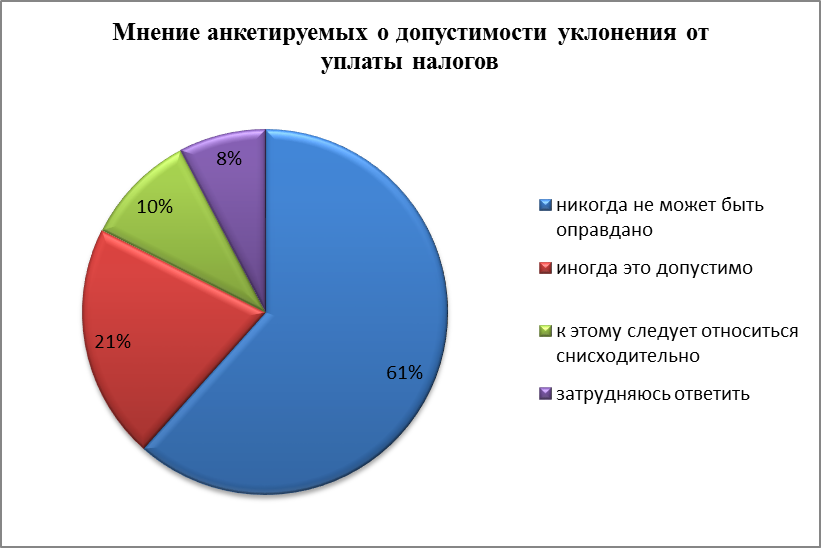 Пьянство, алкоголизм.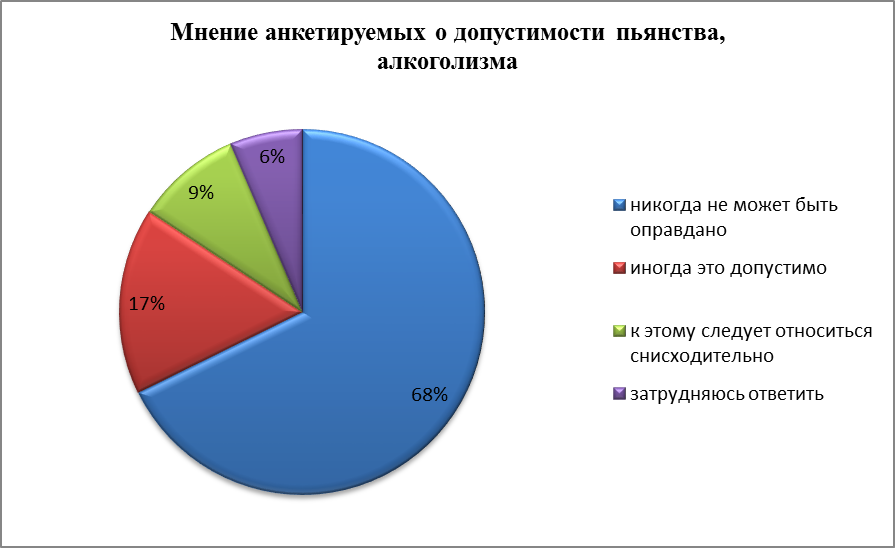 Безбилетный проезд в общественном транспорте.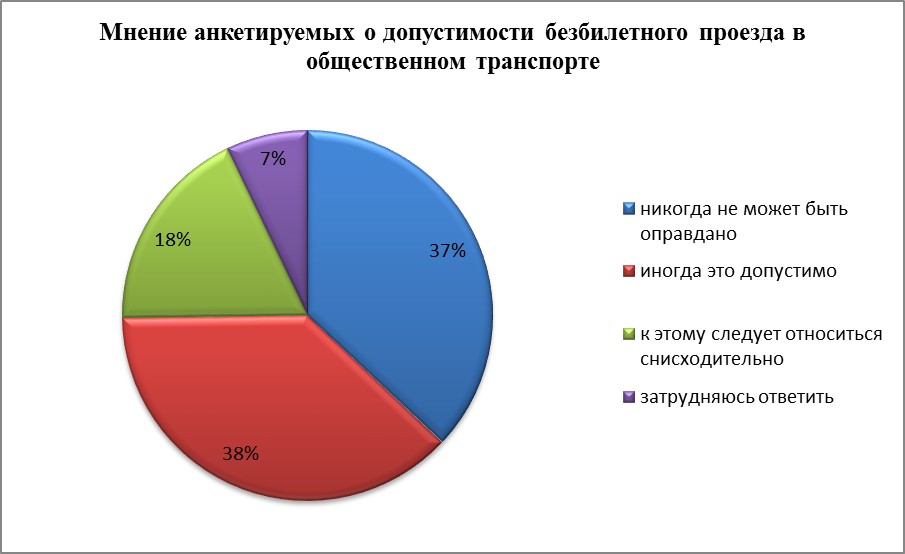 Уклонение от службы в армии.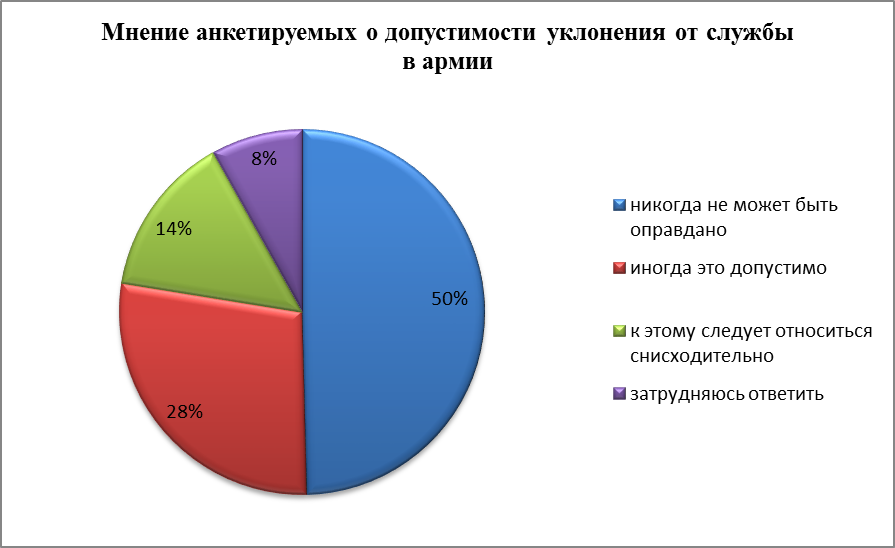 Жестокое обращение с животными.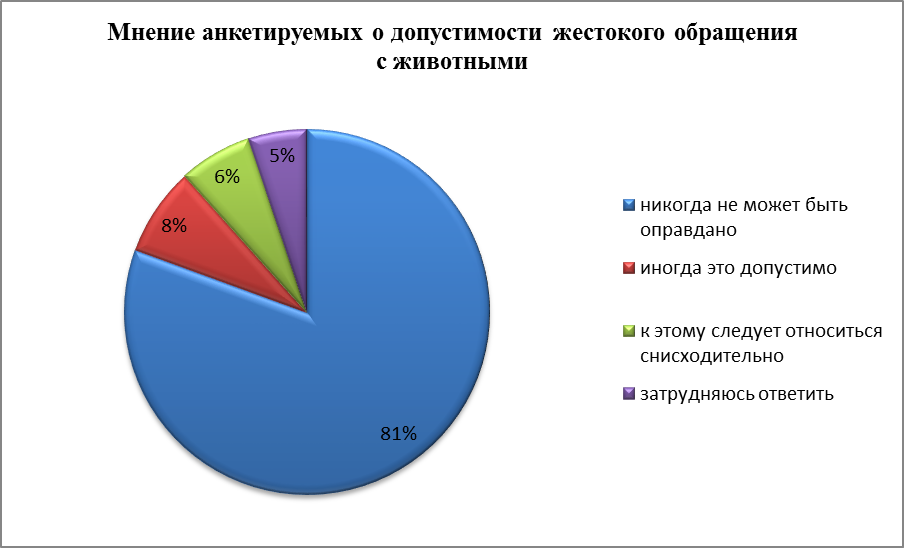 Измена Родине.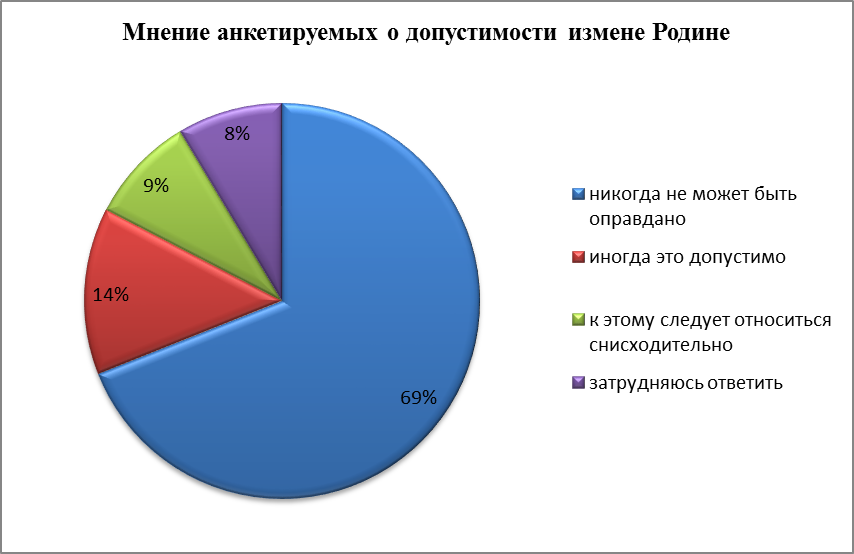 Плохое воспитание детей, заброшенность, беспризорность.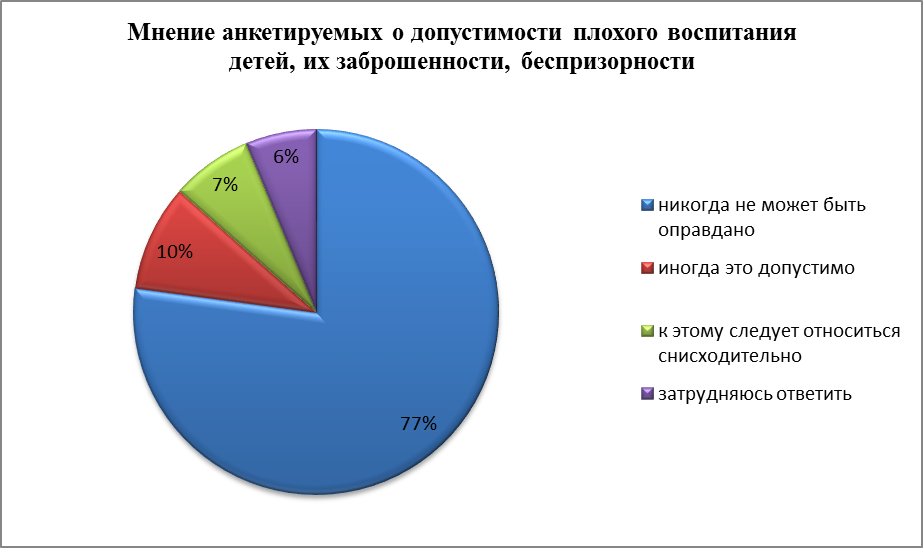 Сопротивление полиции.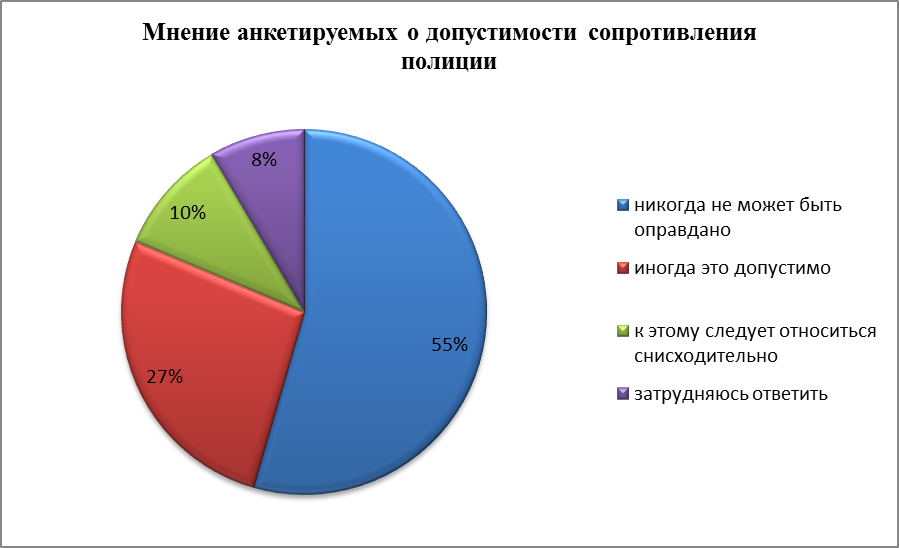 Аборт.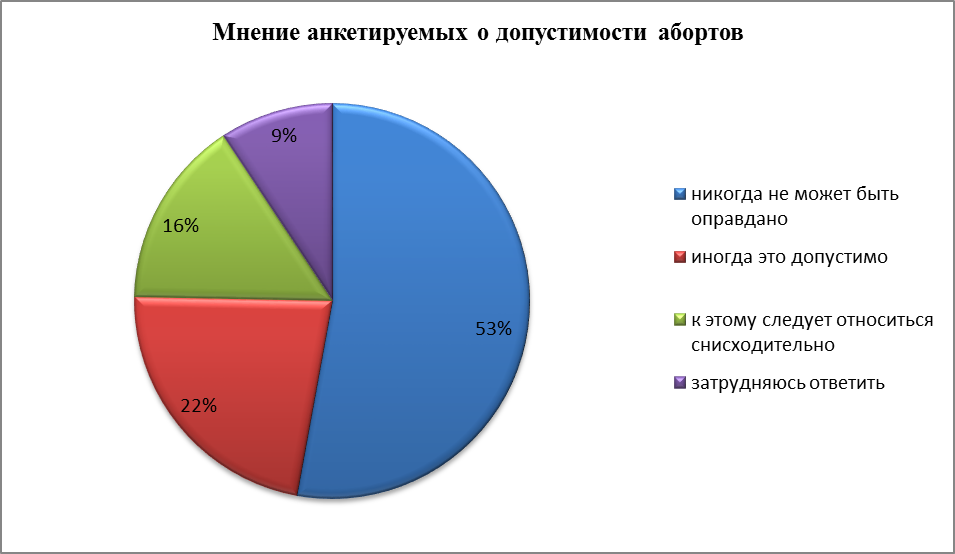 Как Вы думаете, какие из следующих поступков никогда не могут быть оправданы, какие могут быть допустимы иногда, а к чему надо относиться снисходительно? Сводная таблица по РФ.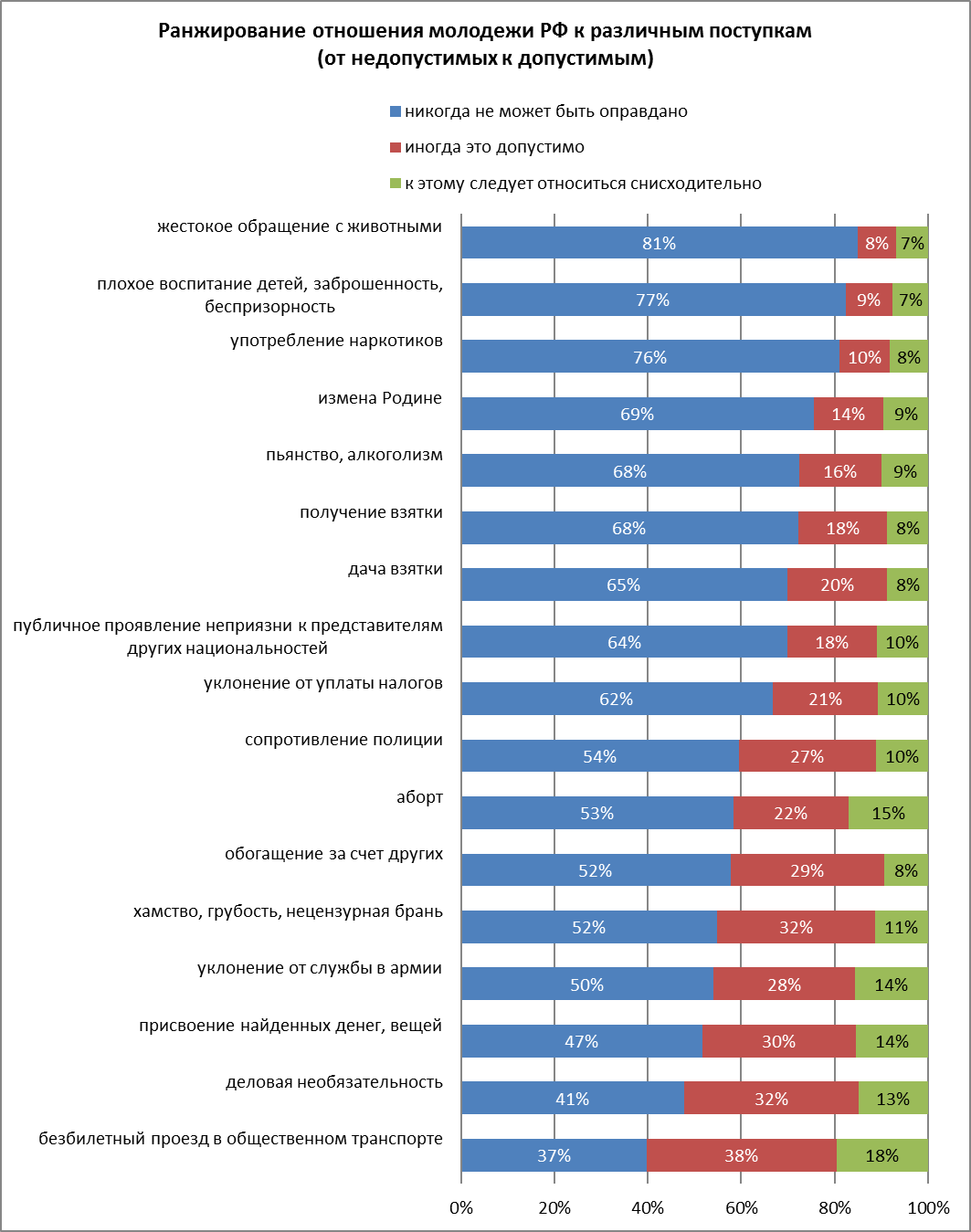 Оцените, насколько Вам присущи перечисленные ниже качества: я умею ставить перед собой цели и всегда понимаю как их достичь.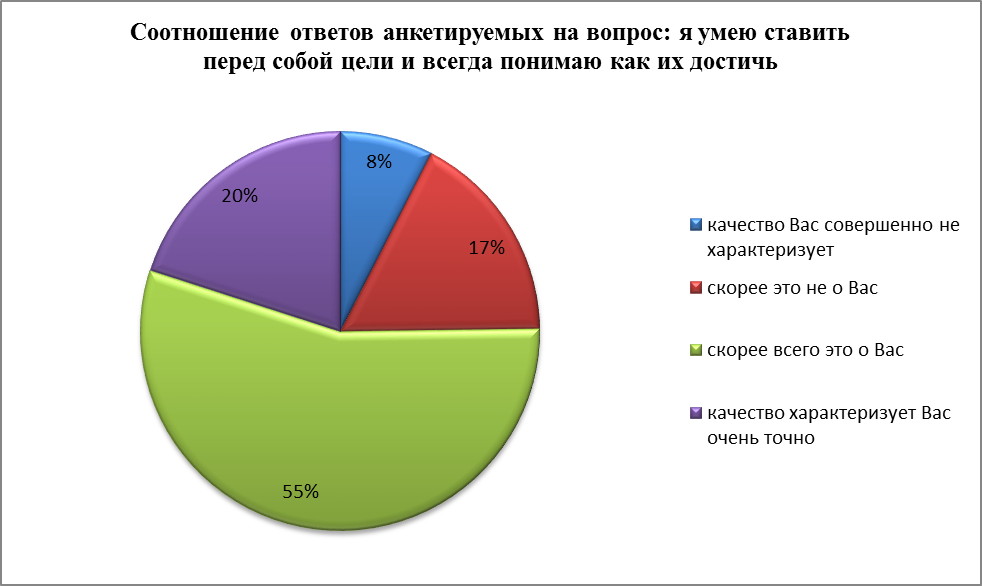 Оцените, насколько Вам присущи перечисленные ниже качества: я проявляю настойчивость в достижении поставленных целей.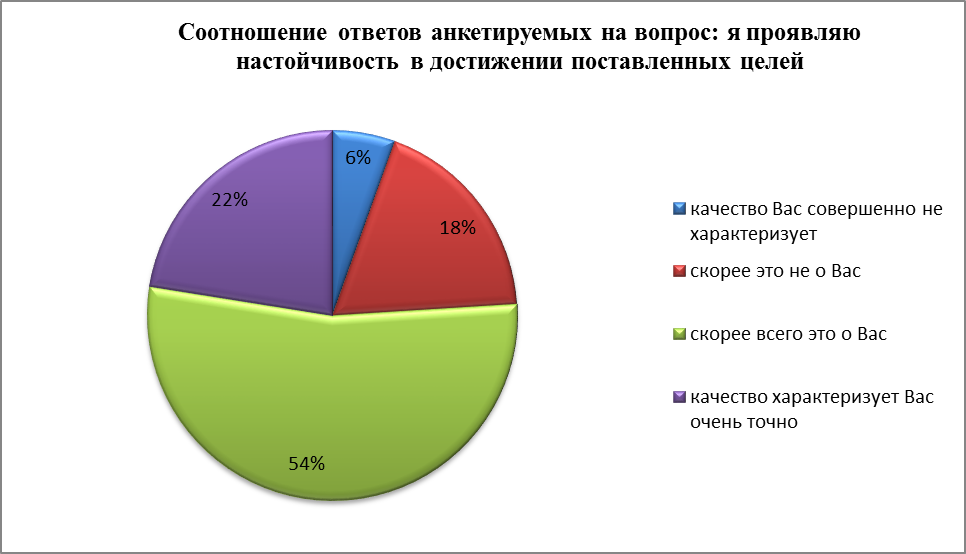 Оцените, насколько Вам присущи перечисленные ниже качества: я проявляю активную жизненную позицию в борьбе с недостатками и нравственными отступлениями родных, друзей и знакомых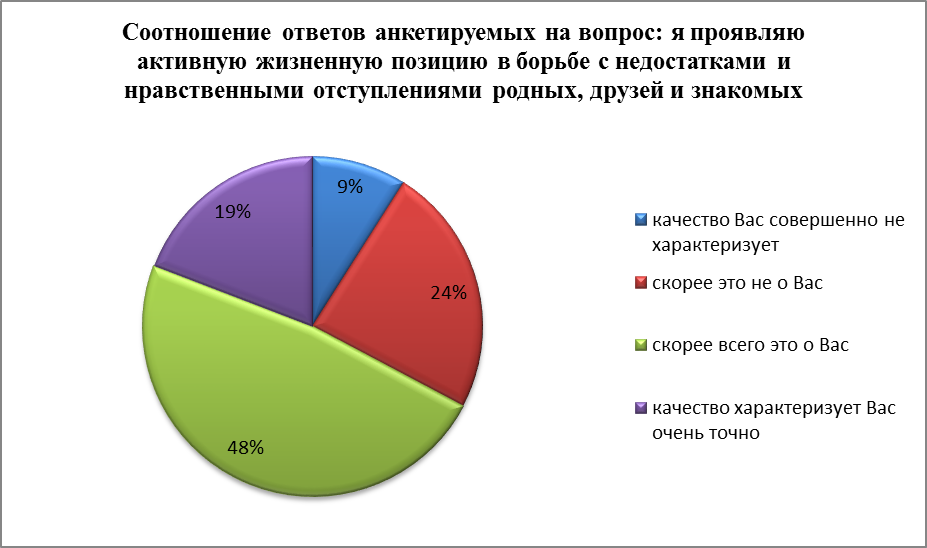 Оцените, насколько Вам присущи перечисленные ниже качества: я всегда делаю то, что говорю, и говорю то, что делаю.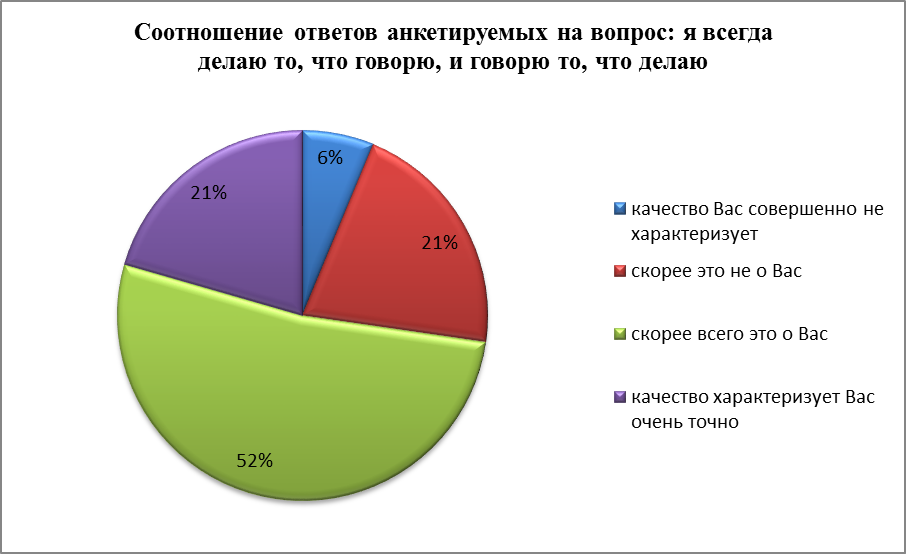 Оцените, насколько Вам присущи перечисленные ниже качества: я стараюсь строго соблюдать установленные правила и нормы поведения.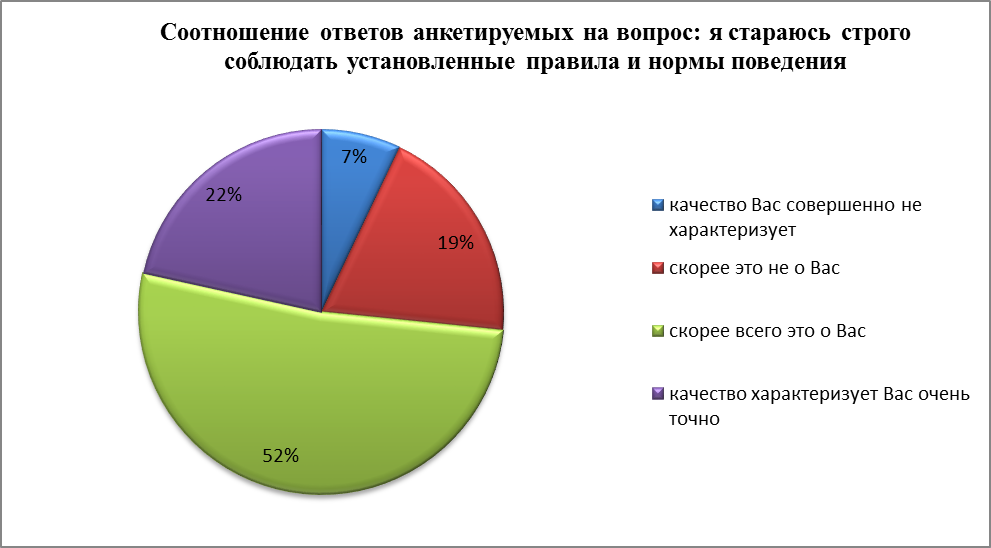 Оцените, насколько Вам присущи перечисленные ниже качества: у меня высокие требования к себе, моим родным, друзьям и знакомым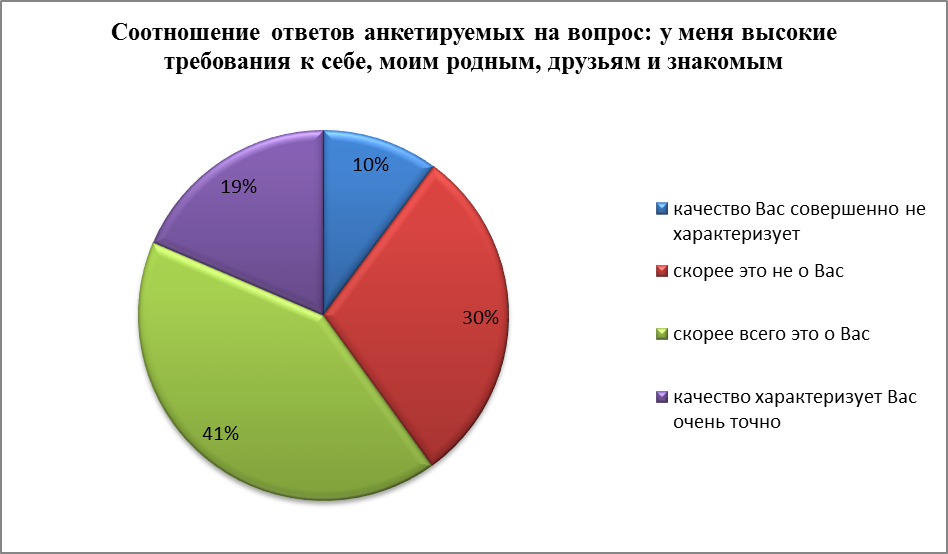 Оцените, насколько Вам присущи перечисленные ниже качества: я с уважением отношусь ко всем людям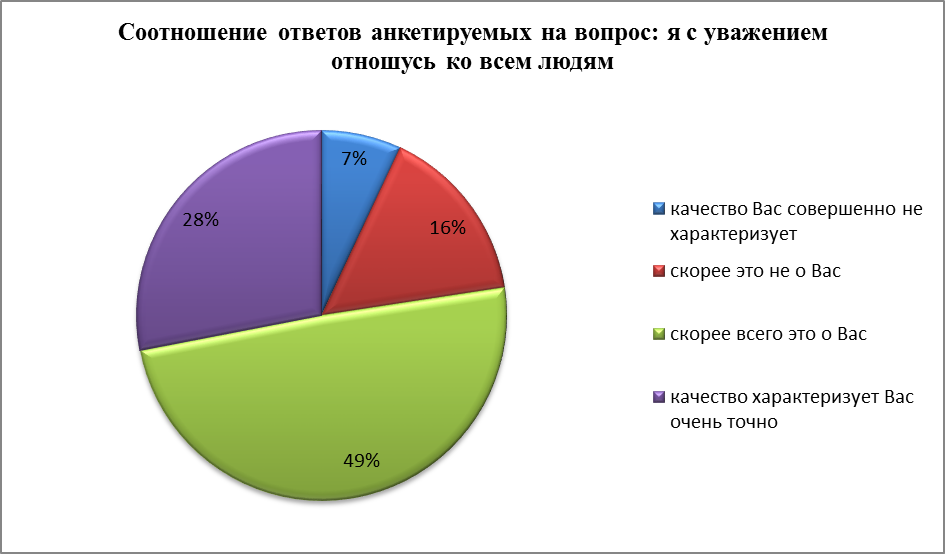 Оцените, насколько Вам присущи перечисленные ниже качества: я никогда не позволяю себе грубости и фамильярности в отношениях с людьми.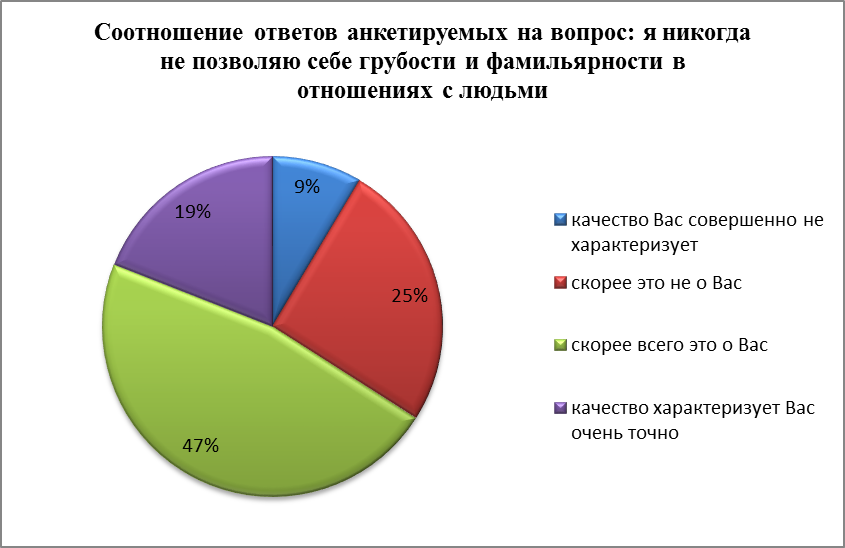 Оцените, насколько Вам присущи перечисленные ниже качества: я всегда стараюсь бескорыстно и искренне участвовать в судьбах моих родных, друзей и знакомых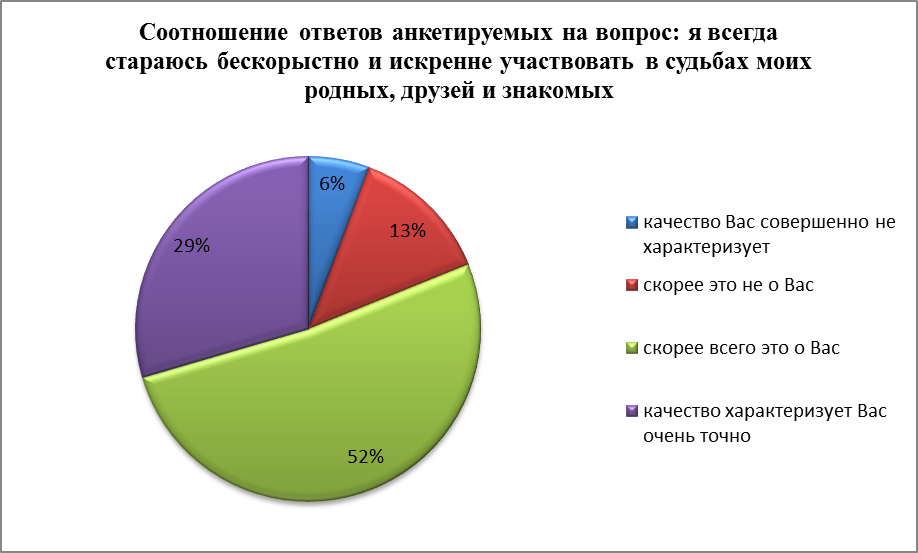 Оцените, насколько Вам присущи перечисленные ниже качества: я терпим к мнению других людей.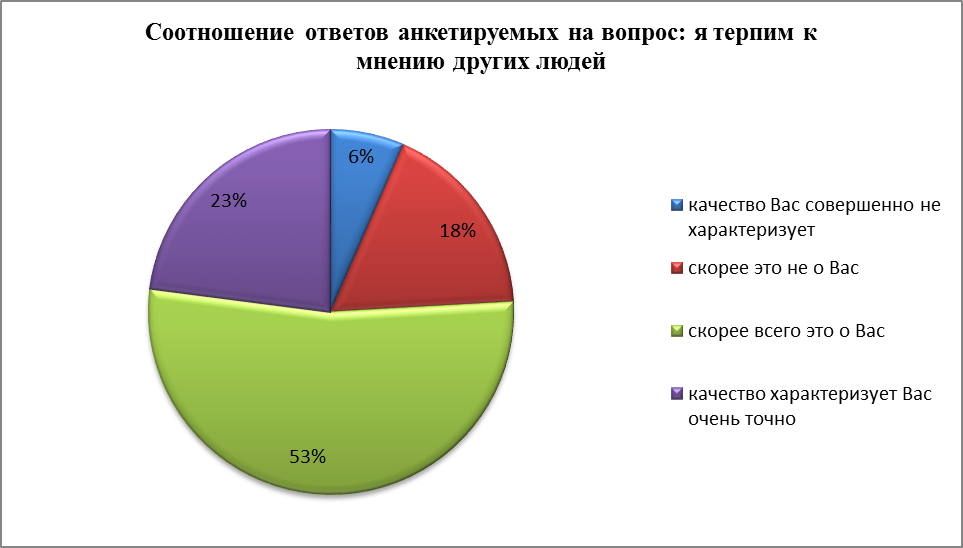 Оцените, насколько Вам присущи перечисленные ниже качества: я умею разрешать конфликтные ситуации среди друзей, товарищей и знакомых.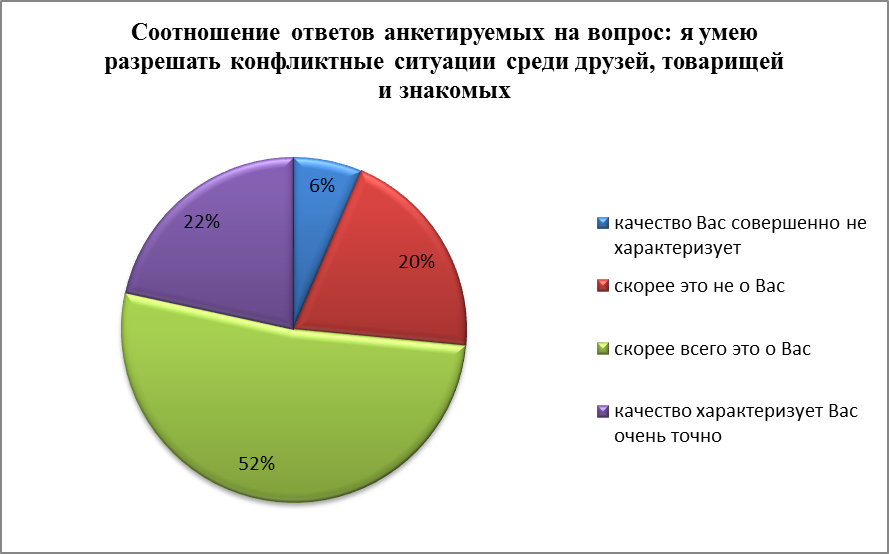 Оцените, насколько Вам присущи перечисленные ниже качества: я сохраняю самообладание в сложных и критических ситуациях.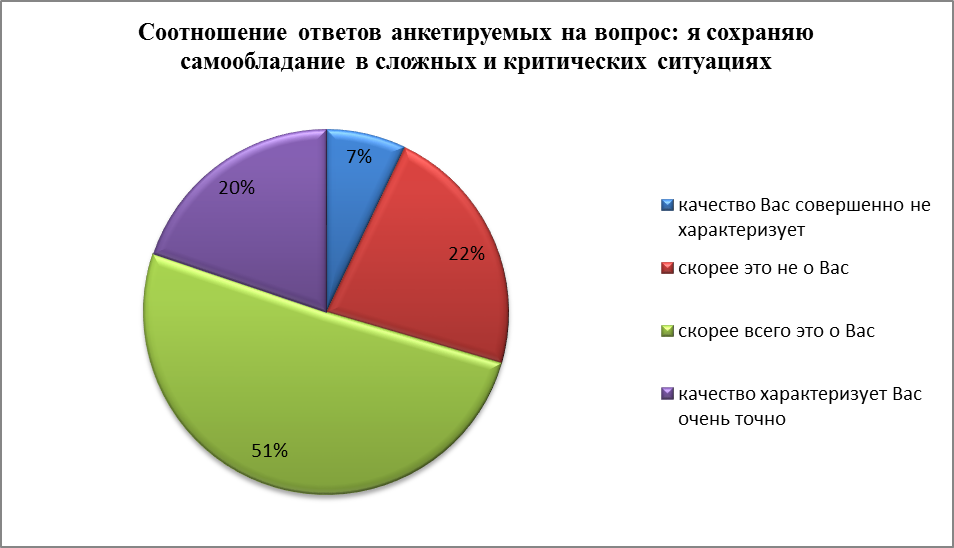  Оцените, насколько Вам присущи перечисленные ниже качества: я умею довести любое дело до конца.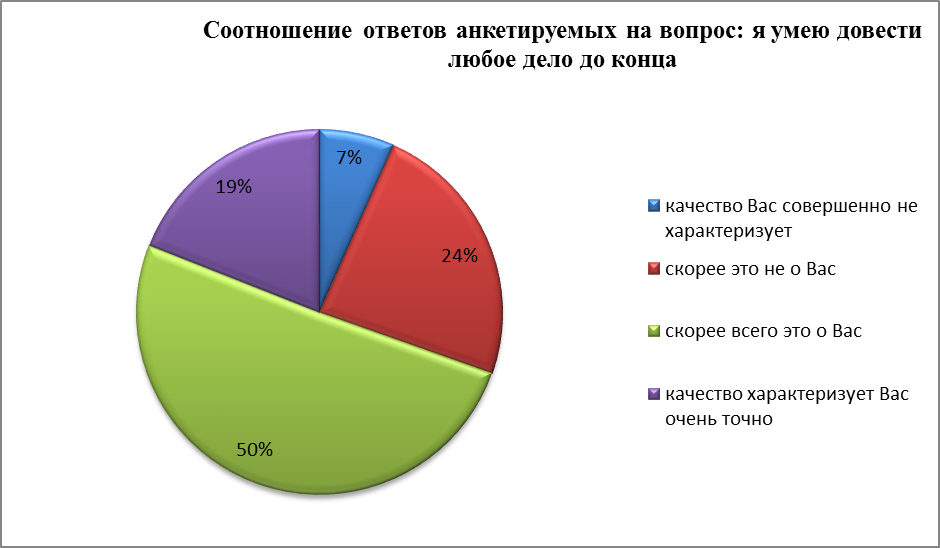 Оцените, насколько Вам присущи перечисленные ниже качества: я самокритичен к результатам своей деятельности.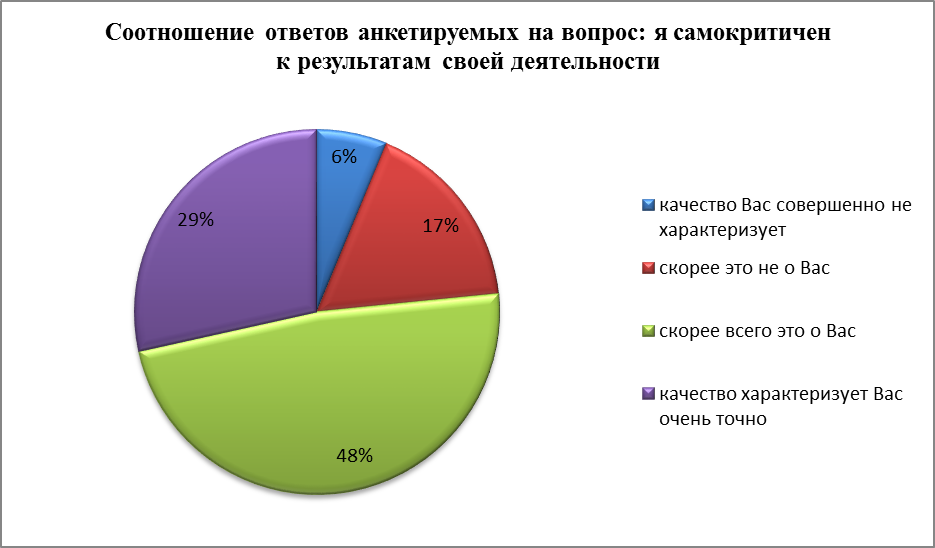 Оцените, насколько Вам присущи перечисленные ниже качества: я умею признавать свои ошибки и прислушиваться к мнению родных, друзей и знакомых.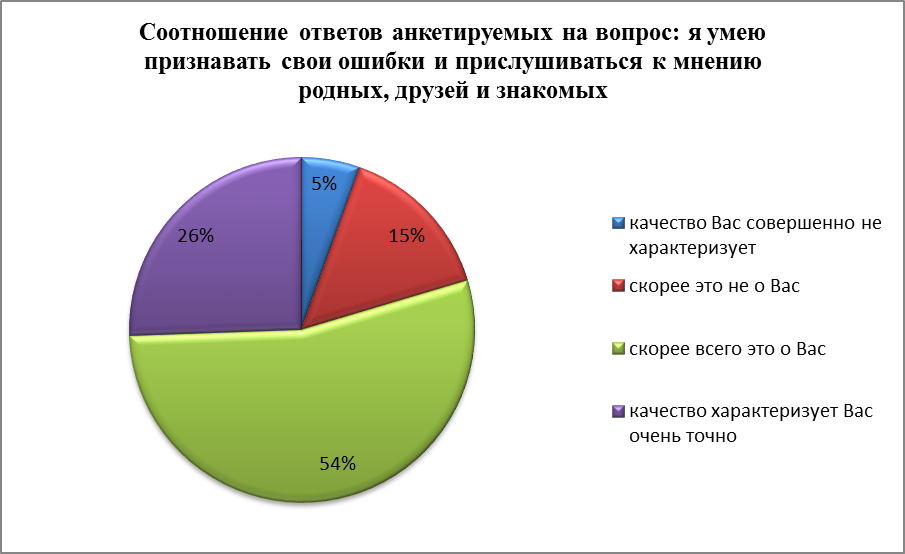 Оцените, насколько Вам присущи перечисленные ниже качества: я стараюсь активно участвовать в общих коллективных делах.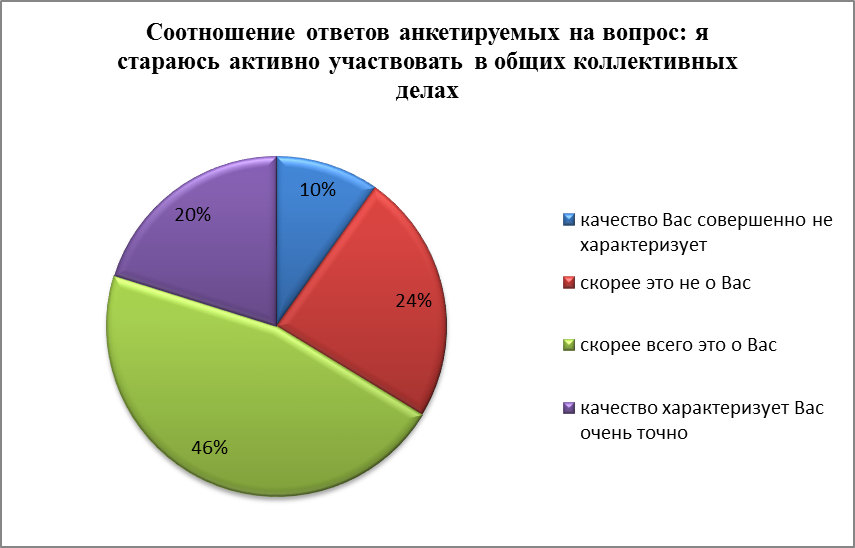 Оцените, насколько Вам присущи перечисленные ниже качества: я критично отношусь к недостаткам товарищей.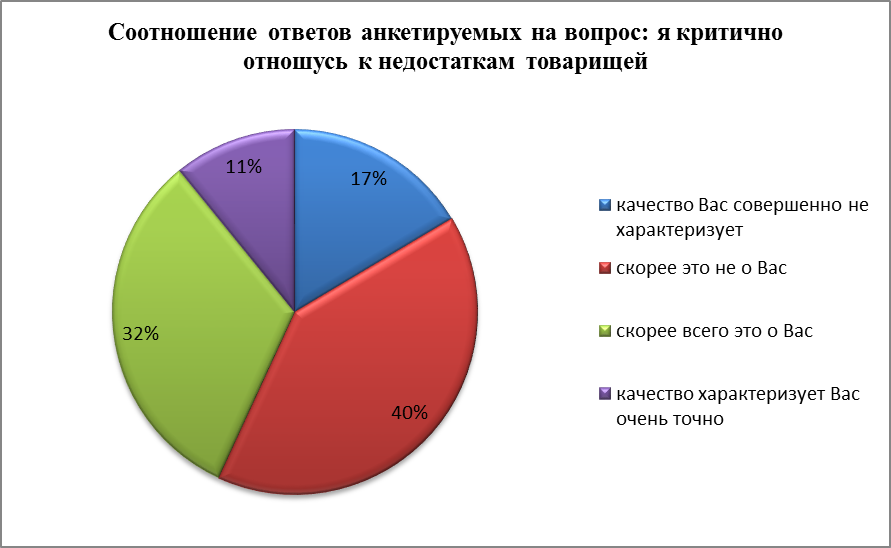 Оцените, насколько Вам присущи перечисленные ниже качества: я очень интересуюсь искусством и литературой.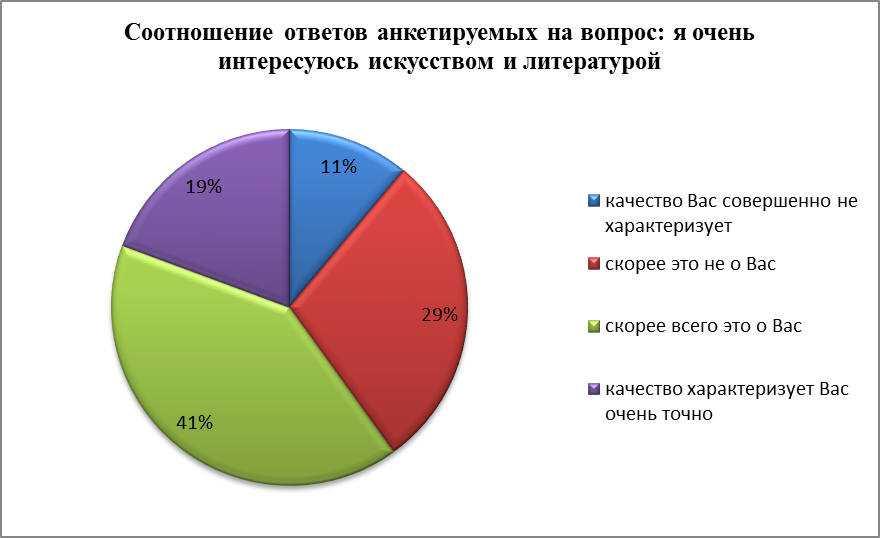 Оцените, насколько Вам присущи перечисленные ниже качества: у меня много разных интересов и хобби.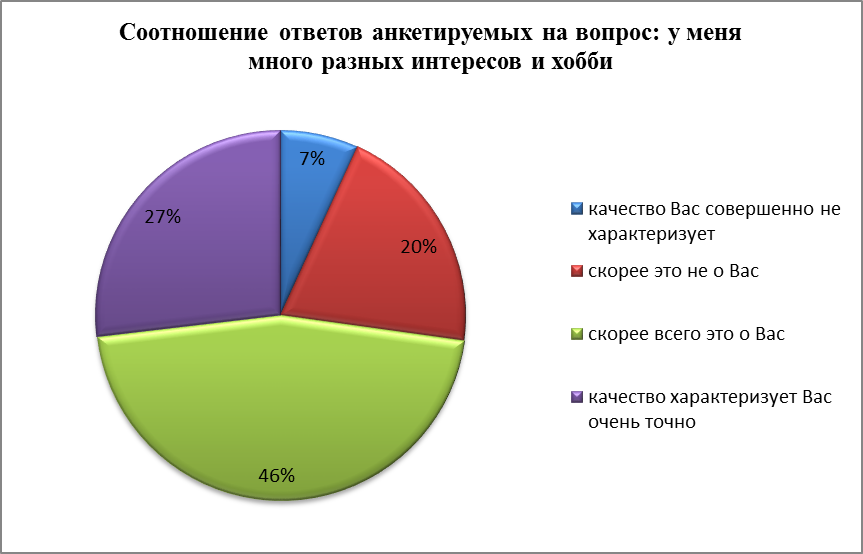 Самооценка респондентами собственных качеств. Сводная таблица по РФ.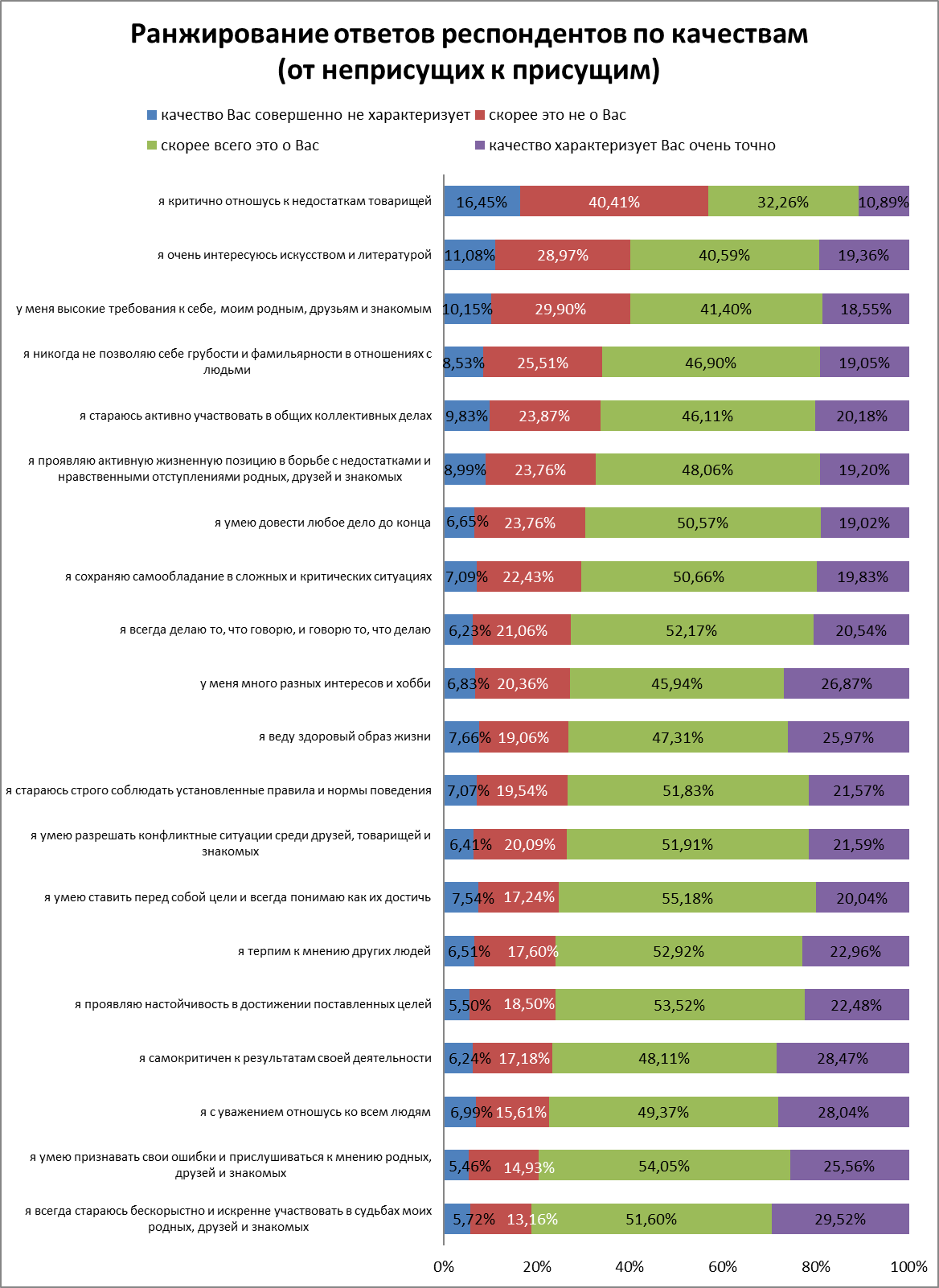 Субъект РФданетзатрудняюсь ответитьАлтайский край38,58%45,46%15,95%Амурская область52,27%30,62%17,11%Архангельская область51,82%28,84%19,34%Астраханская область46,00%38,15%15,84%Белгородская область80,77%7,69%11,54%Брянская область56,22%26,53%17,25%Владимирская область53,97%27,76%18,27%Волгоградская область50,92%28,76%20,32%Вологодская область47,51%34,80%17,69%Воронежская область43,47%37,97%18,56%Еврейская автономная область56,27%28,78%14,94%Забайкальский край48,08%33,89%18,03%Ивановская область50,03%32,98%16,99%Иркутская область52,62%32,13%15,25%Кабардино-Балкарская Республика60,71%39,29%0,00%Калининградская область52,57%31,40%16,03%Калужская область42,11%40,72%17,18%Камчатский край51,67%32,47%15,86%Карачаево-Черкесская Республика63,89%27,78%8,33%Кемеровская область44,95%40,01%15,04%Кировская область55,26%34,21%10,53%Костромская область47,15%32,66%20,19%Краснодарский край54,62%30,12%15,26%Красноярский край53,57%30,62%15,82%Курганская область46,88%31,25%21,88%Курская область38,77%41,94%19,29%Ленинградская область52,04%28,74%19,22%Липецкая область70,00%20,00%10,00%Магаданская область66,67%19,05%14,29%Москва54,92%28,66%16,42%Московская область57,06%26,65%16,29%Мурманская область52,97%31,06%15,97%Ненецкий автономный округ57,74%25,43%16,83%Нижегородская область51,11%30,74%18,15%Новгородская область44,46%37,86%17,69%Новосибирская область49,59%32,81%17,60%Омская область54,67%29,36%15,97%Оренбургская область51,80%32,88%15,32%Орловская область46,14%36,46%17,40%Пензенская область46,58%35,35%18,08%Пермский край55,54%26,21%18,26%Приморский край49,41%32,82%17,77%Псковская область50,53%30,27%19,20%Республика Адыгея48,42%32,03%19,55%Республика Алтай50,30%29,94%19,76%Республика Башкортостан55,90%23,59%20,51%Республика Бурятия56,55%27,27%16,18%Республика Дагестан56,37%30,12%13,51%Республика Ингушетия37,95%46,43%15,63%Республика Калмыкия66,05%24,07%9,88%Республика Карелия55,60%28,17%16,23%Республика Коми51,34%29,67%18,98%Республика Крым56,52%26,09%17,39%Республика Марий Эл42,14%39,62%18,24%Республика Мордовия51,06%27,66%21,28%Республика Саха (Якутия)50,20%26,44%23,35%Республика Северная Осетия – Алания42,86%48,57%8,57%Республика Татарстан50,28%31,24%18,49%Республика Тыва67,27%23,64%9,09%Республика Хакасия52,85%29,45%17,70%Ростовская область36,36%40,91%22,73%Рязанская область57,14%21,43%21,43%Самарская область51,77%30,56%17,67%Санкт-Петербург51,90%29,28%18,82%Саратовская область35,80%46,44%17,75%Сахалинская область64,29%7,14%28,57%Свердловская область50,31%32,16%17,54%Севастополь66,67%22,22%11,11%Смоленская область46,99%35,84%17,16%Ставропольский край37,50%46,25%16,25%Тамбовская область46,12%36,88%17,00%Тверская область49,49%31,56%18,95%Томская область70,00%18,33%11,67%Тульская область59,09%18,18%22,73%Тюменская область42,71%39,51%17,77%Удмуртская Республика49,28%29,86%20,86%Ульяновская область36,00%44,00%20,00%Хабаровский край55,43%30,88%13,69%Ханты-Мансийский автономный округ – Югра51,17%33,84%14,98%Челябинская область52,11%29,38%18,51%Чеченская Республика37,40%39,84%22,76%Чувашская Республика44,54%33,52%21,94%Чукотский автономный округ46,77%29,38%23,85%Ямало-Ненецкий автономный округ52,29%33,46%14,25%Ярославская область49,33%33,99%16,68%Итого49,50%32,93%17,57%Субъект РФникогда не может быть оправданоиногда это допустимок этому следует относиться снисходительнозатрудняюсь ответитьАлтайский край65,17%20,07%7,25%7,51%Амурская область50,03%30,25%9,50%10,22%Архангельская область47,84%32,77%8,15%11,23%Астраханская область56,36%24,85%7,96%10,82%Белгородская область50,00%26,92%7,69%15,38%Брянская область46,94%33,06%8,33%11,67%Владимирская область43,55%33,90%10,03%12,52%Волгоградская область51,45%27,70%8,44%12,40%Вологодская область52,01%29,06%9,46%9,46%Воронежская область55,75%26,45%7,78%10,03%Еврейская автономная область45,02%32,29%11,44%11,25%Забайкальский край50,66%29,91%8,16%11,27%Ивановская область51,37%28,83%8,36%11,44%Иркутская область51,30%29,99%8,50%10,20%Кабардино-Балкарская Республика46,43%46,43%7,14%0,00%Калининградская область50,55%31,75%8,54%9,15%Калужская область57,55%26,32%7,69%8,44%Камчатский край52,69%30,63%7,96%8,71%Карачаево-Черкесская Республика19,44%50,00%22,22%8,33%Кемеровская область57,55%25,41%8,04%8,99%Кировская область52,63%28,95%7,89%10,53%Костромская область49,79%29,60%7,40%13,21%Краснодарский край44,98%35,34%9,64%10,04%Красноярский край51,01%30,97%8,06%9,96%Курганская область50,00%31,25%3,13%15,63%Курская область60,86%22,61%6,74%9,78%Ленинградская область45,51%34,40%8,98%11,11%Липецкая область30,00%65,00%5,00%0,00%Магаданская область33,33%23,81%28,57%14,29%Москва42,67%36,46%11,50%9,37%Московская область43,02%36,36%10,51%10,11%Мурманская область47,52%31,45%9,54%11,49%Ненецкий автономный округ43,02%30,78%14,34%11,85%Нижегородская область49,30%31,01%8,89%10,80%Новгородская область57,59%25,76%7,05%9,60%Новосибирская область51,95%28,82%8,28%10,96%Омская область43,84%37,08%9,61%9,47%Оренбургская область52,99%25,94%9,93%11,14%Орловская область54,03%29,42%7,21%9,34%Пензенская область52,61%29,85%7,79%9,75%Пермский край45,06%35,57%7,94%11,43%Приморский край53,13%29,47%7,54%9,86%Псковская область50,34%31,81%8,05%9,80%Республика Адыгея45,44%31,47%11,73%11,36%Республика Алтай48,54%32,01%8,84%10,61%Республика Башкортостан38,46%38,97%11,28%11,28%Республика Бурятия44,91%31,45%10,00%13,64%Республика Дагестан33,98%34,36%18,92%12,74%Республика Ингушетия57,59%30,36%5,36%6,70%Республика Калмыкия49,38%30,86%6,79%12,96%Республика Карелия45,52%35,82%8,21%10,45%Республика Коми49,25%31,41%8,39%10,94%Республика Крым44,35%23,48%16,52%15,65%Республика Марий Эл53,46%28,30%5,03%13,21%Республика Мордовия36,17%46,81%6,38%10,64%Республика Саха (Якутия)41,15%29,31%10,84%18,70%Республика Северная Осетия – Алания62,86%28,57%0,00%8,57%Республика Татарстан50,96%27,98%8,99%12,06%Республика Тыва20,00%45,45%9,09%25,45%Республика Хакасия47,95%30,91%9,49%11,66%Ростовская область63,64%22,73%4,55%9,09%Рязанская область64,29%28,57%7,14%0,00%Самарская область47,43%30,10%10,60%11,86%Санкт-Петербург46,42%32,62%9,52%11,44%Саратовская область64,34%19,51%5,55%10,60%Сахалинская область50,00%42,86%7,14%0,00%Свердловская область49,68%31,60%8,57%10,15%Севастополь38,89%27,78%16,67%16,67%Смоленская область56,26%27,06%7,31%9,36%Ставропольский край53,75%25,00%8,75%12,50%Тамбовская область56,00%24,89%7,84%11,28%Тверская область46,58%33,91%9,45%10,06%Томская область35,00%35,00%11,67%18,33%Тульская область22,73%45,45%22,73%9,09%Тюменская область54,83%27,05%8,12%9,99%Удмуртская Республика52,76%29,04%7,77%10,43%Ульяновская область60,00%28,00%4,00%8,00%Хабаровский край45,41%34,22%10,18%10,18%Ханты-Мансийский автономный округ – Югра55,19%26,70%8,17%9,95%Челябинская область49,06%32,16%8,16%10,63%Чеченская Республика56,10%28,46%8,13%7,32%Чувашская Республика51,25%27,89%7,91%12,95%Чукотский автономный округ54,64%26,09%9,40%9,87%Ямало-Ненецкий автономный округ51,74%29,71%9,31%9,25%Ярославская область49,92%31,17%8,09%10,83%Итого51,56%29,34%8,41%10,68%Субъект РФникогда не может быть оправданоиногда это допустимок этому следует относиться снисходительнозатрудняюсь ответитьАлтайский край62,10%24,30%8,08%5,53%Амурская область50,47%31,98%12,00%5,55%Архангельская область47,15%36,62%10,23%6,00%Астраханская область56,90%26,70%10,71%5,69%Белгородская область69,23%19,23%3,85%7,69%Брянская область47,08%35,01%10,90%7,01%Владимирская область45,80%32,50%12,91%8,79%Волгоградская область48,55%35,62%11,08%4,75%Вологодская область51,43%33,84%9,66%5,07%Воронежская область57,62%27,40%9,34%5,64%Еврейская автономная область46,31%31,92%15,68%6,09%Забайкальский край51,73%29,91%11,42%6,94%Ивановская область54,01%31,18%9,70%5,10%Иркутская область52,50%31,15%10,70%5,65%Кабардино-Балкарская Республика35,71%35,71%21,43%7,14%Калининградская область48,57%35,45%10,93%5,04%Калужская область57,78%28,86%8,79%4,57%Камчатский край48,60%36,62%9,73%5,04%Карачаево-Черкесская Республика19,44%52,78%19,44%8,33%Кемеровская область57,40%27,83%9,38%5,39%Кировская область47,37%31,58%7,89%13,16%Костромская область51,69%28,12%12,37%7,82%Краснодарский край47,79%34,14%11,24%6,83%Красноярский край51,24%32,38%10,93%5,45%Курганская область53,13%34,38%0,00%12,50%Курская область64,51%22,94%7,75%4,79%Ленинградская область41,81%40,39%11,87%5,93%Липецкая область50,00%30,00%10,00%10,00%Магаданская область28,57%42,86%19,05%9,52%Москва36,55%42,12%16,05%5,29%Московская область39,09%43,74%12,84%4,33%Мурманская область48,30%33,69%11,78%6,23%Ненецкий автономный округ44,17%29,45%17,97%8,41%Нижегородская область48,40%34,13%11,18%6,30%Новгородская область54,84%29,76%9,49%5,92%Новосибирская область52,51%31,21%10,34%5,94%Омская область47,63%37,89%9,88%4,60%Оренбургская область53,53%27,62%12,45%6,40%Орловская область56,29%30,62%8,27%4,82%Пензенская область54,94%30,12%9,54%5,40%Пермский край48,14%34,55%11,34%5,98%Приморский край53,60%30,31%10,53%5,56%Псковская область48,86%34,50%10,99%5,66%Республика Адыгея43,76%33,71%14,34%8,19%Республика Алтай50,49%30,37%12,87%6,28%Республика Башкортостан33,33%41,54%18,46%6,67%Республика Бурятия40,91%35,82%13,82%9,45%Республика Дагестан24,32%43,24%20,46%11,97%Республика Ингушетия59,82%26,79%8,93%4,46%Республика Калмыкия47,53%35,19%9,26%8,02%Республика Карелия42,72%39,55%12,13%5,60%Республика Коми48,64%34,34%11,03%6,00%Республика Крым30,43%39,13%17,39%13,04%Республика Марий Эл47,80%37,11%8,81%6,29%Республика Мордовия34,04%53,19%2,13%10,64%Республика Саха (Якутия)40,04%34,75%14,64%10,58%Республика Северная Осетия – Алания51,43%37,14%2,86%8,57%Республика Татарстан52,40%29,15%11,27%7,17%Республика Тыва34,55%32,73%21,82%10,91%Республика Хакасия48,65%33,73%10,64%6,98%Ростовская область54,55%31,82%9,09%4,55%Рязанская область35,71%42,86%14,29%7,14%Самарская область48,69%35,46%9,92%5,93%Санкт-Петербург43,02%38,29%12,56%6,13%Саратовская область67,57%19,34%6,63%6,46%Сахалинская область50,00%35,71%14,29%0,00%Свердловская область48,60%35,15%10,80%5,46%Севастополь22,22%38,89%27,78%11,11%Смоленская область55,82%31,83%8,65%3,70%Ставропольский край58,75%31,25%6,25%3,75%Тамбовская область56,82%26,67%9,88%6,62%Тверская область44,69%39,89%10,47%4,95%Томская область35,00%35,00%18,33%11,67%Тульская область50,00%18,18%22,73%9,09%Тюменская область53,82%30,75%10,29%5,14%Удмуртская Республика57,06%28,83%10,02%4,09%Ульяновская область36,00%44,00%20,00%0,00%Хабаровский край46,58%36,56%9,68%7,18%Ханты-Мансийский автономный округ – Югра54,37%29,91%9,90%5,82%Челябинская область48,74%34,54%10,73%6,00%Чеченская Республика51,22%28,46%13,01%7,32%Чувашская Республика50,72%30,97%10,55%7,75%Чукотский автономный округ49,47%33,84%11,87%4,82%Ямало-Ненецкий автономный округ52,32%31,21%11,31%5,16%Ярославская область50,84%34,41%9,31%5,43%Итого51,52%31,78%10,68%6,01%Субъект РФникогда не может быть оправданоиногда это допустимок этому следует относиться снисходительнозатрудняюсь ответитьАлтайский край54,80%25,44%10,53%9,23%Амурская область38,21%34,02%14,81%12,96%Архангельская область38,88%33,75%12,08%15,29%Астраханская область43,72%29,54%12,95%13,79%Белгородская область34,62%38,46%11,54%15,38%Брянская область38,61%33,36%13,80%14,24%Владимирская область34,68%30,72%16,49%18,12%Волгоградская область42,22%31,93%11,87%13,98%Вологодская область46,18%32,41%11,09%10,33%Воронежская область43,05%32,12%12,41%12,42%Еврейская автономная область33,21%35,42%16,97%14,39%Забайкальский край35,98%33,62%15,94%14,46%Ивановская область42,96%31,35%11,78%13,91%Иркутская область40,09%33,47%13,16%13,27%Кабардино-Балкарская Республика39,29%42,86%10,71%7,14%Калининградская область41,52%33,24%12,83%12,42%Калужская область44,01%31,12%12,26%12,61%Камчатский край40,30%34,99%12,32%12,39%Карачаево-Черкесская Республика19,44%44,44%25,00%11,11%Кемеровская область50,57%27,32%11,58%10,52%Кировская область36,84%21,05%15,79%26,32%Костромская область39,43%31,18%13,64%15,75%Краснодарский край32,13%35,34%19,68%12,85%Красноярский край40,51%33,20%13,12%13,17%Курганская область34,38%34,38%9,38%21,88%Курская область45,80%30,57%10,23%13,40%Ленинградская область38,70%33,59%12,52%15,19%Липецкая область30,00%50,00%10,00%10,00%Магаданская область33,33%33,33%23,81%9,52%Москва37,48%35,44%14,10%12,99%Московская область39,89%33,79%13,08%13,24%Мурманская область39,73%31,55%14,61%14,12%Ненецкий автономный округ34,23%34,42%16,06%15,30%Нижегородская область39,68%33,71%13,44%13,16%Новгородская область47,59%28,89%11,71%11,80%Новосибирская область41,04%32,95%12,72%13,29%Омская область41,41%32,34%14,21%12,04%Оренбургская область39,76%31,67%15,58%12,99%Орловская область40,34%33,43%12,75%13,48%Пензенская область39,70%31,94%13,46%14,91%Пермский край35,30%35,59%14,26%14,85%Приморский край41,27%31,91%14,15%12,67%Псковская область41,80%32,97%11,85%13,39%Республика Адыгея37,62%32,59%16,39%13,41%Республика Алтай38,11%34,94%14,33%12,62%Республика Башкортостан21,54%38,46%26,15%13,85%Республика Бурятия34,00%37,64%14,55%13,82%Республика Дагестан27,41%31,66%26,64%14,29%Республика Ингушетия41,52%29,02%20,09%9,38%Республика Калмыкия45,06%29,01%12,96%12,96%Республика Карелия36,19%35,82%12,50%15,49%Республика Коми39,54%34,88%12,67%12,92%Республика Крым31,30%34,78%16,52%17,39%Республика Марий Эл49,69%27,67%11,95%10,69%Республика Мордовия29,79%44,68%10,64%14,89%Республика Саха (Якутия)34,56%31,69%15,49%18,25%Республика Северная Осетия – Алания40,00%22,86%20,00%17,14%Республика Татарстан39,14%32,44%13,17%15,24%Республика Тыва21,82%40,00%25,45%12,73%Республика Хакасия39,16%34,66%12,05%14,13%Ростовская область40,91%27,27%18,18%13,64%Рязанская область42,86%42,86%7,14%7,14%Самарская область43,33%31,47%10,49%14,71%Санкт-Петербург39,24%33,55%12,15%15,05%Саратовская область53,32%24,72%8,99%12,96%Сахалинская область50,00%28,57%0,00%21,43%Свердловская область40,03%34,13%13,10%12,75%Севастополь33,33%16,67%33,33%16,67%Смоленская область47,21%31,56%10,21%11,01%Ставропольский край47,50%36,25%5,00%11,25%Тамбовская область42,35%29,69%13,30%14,66%Тверская область42,03%35,24%10,83%11,90%Томская область35,00%35,00%13,33%16,67%Тульская область31,82%36,36%22,73%9,09%Тюменская область45,95%30,38%10,91%12,76%Удмуртская Республика43,56%34,15%11,04%11,25%Ульяновская область52,00%20,00%16,00%12,00%Хабаровский край41,74%32,39%10,02%15,86%Ханты-Мансийский автономный округ – Югра46,29%29,34%12,28%12,09%Челябинская область37,92%34,04%13,97%14,07%Чеченская Республика38,21%28,46%16,26%17,07%Чувашская Республика39,15%32,65%11,89%16,31%Чукотский автономный округ40,42%31,37%14,57%13,63%Ямало-Ненецкий автономный округ42,00%32,29%13,82%11,89%Ярославская область42,88%33,07%12,01%12,05%Итого41,35%32,29%12,87%13,49%Субъект РФникогда не может быть оправданоиногда это допустимок этому следует относиться снисходительнозатрудняюсь ответитьАлтайский край71,32%14,65%6,83%7,19%Амурская область62,25%17,64%11,65%8,47%Архангельская область65,90%17,04%8,83%8,23%Астраханская область68,50%14,06%9,73%7,71%Белгородская область65,38%15,38%11,54%7,69%Брянская область54,68%22,68%12,18%10,46%Владимирская область50,93%23,09%12,75%13,22%Волгоградская область63,32%19,79%9,23%7,65%Вологодская область67,97%17,40%7,84%6,79%Воронежская область63,98%17,34%9,89%8,79%Еврейская автономная область50,92%23,25%15,87%9,96%Забайкальский край59,32%19,62%11,12%9,94%Ивановская область66,24%16,66%9,81%7,29%Иркутская область62,06%18,13%11,04%8,77%Кабардино-Балкарская Республика50,00%32,14%14,29%3,57%Калининградская область62,62%19,50%10,47%7,41%Калужская область65,47%18,10%9,83%6,59%Камчатский край64,87%19,26%8,78%7,08%Карачаево-Черкесская Республика25,00%47,22%22,22%5,56%Кемеровская область69,58%15,06%8,19%7,17%Кировская область76,32%10,53%2,63%10,53%Костромская область61,52%19,77%7,51%11,21%Краснодарский край51,41%25,70%14,06%8,84%Красноярский край61,56%19,16%10,91%8,37%Курганская область53,13%21,88%12,50%12,50%Курская область69,06%15,14%8,08%7,71%Ленинградская область64,02%19,00%9,69%7,29%Липецкая область55,00%25,00%10,00%10,00%Магаданская область28,57%33,33%28,57%9,52%Москва54,82%24,21%12,80%8,16%Московская область55,46%25,44%12,04%7,06%Мурманская область60,56%18,79%10,32%10,32%Ненецкий автономный округ56,41%19,31%13,96%10,33%Нижегородская область59,80%20,37%10,74%9,08%Новгородская область66,67%16,39%8,91%8,03%Новосибирская область62,19%18,76%9,90%9,15%Омская область63,73%20,16%8,93%7,17%Оренбургская область64,11%16,52%10,83%8,53%Орловская область66,82%15,95%9,72%7,51%Пензенская область68,30%14,91%9,38%7,42%Пермский край59,49%18,74%12,01%9,76%Приморский край64,93%17,03%10,93%7,11%Псковская область64,05%17,80%10,10%8,05%Республика Адыгея59,40%18,25%12,29%10,06%Республика Алтай63,11%15,85%11,16%9,88%Республика Башкортостан39,49%30,26%20,00%10,26%Республика Бурятия52,91%21,45%15,09%10,55%Республика Дагестан35,14%28,96%21,24%14,67%Республика Ингушетия58,93%17,41%12,05%11,61%Республика Калмыкия60,49%19,14%12,96%7,41%Республика Карелия63,06%21,27%9,14%6,53%Республика Коми63,54%17,58%9,88%9,00%Республика Крым41,74%25,22%18,26%14,78%Республика Марий Эл68,55%18,24%5,03%8,18%Республика Мордовия38,30%38,30%10,64%12,77%Республика Саха (Якутия)62,68%14,30%10,65%12,36%Республика Северная Осетия – Алания62,86%17,14%8,57%11,43%Республика Татарстан64,46%15,80%10,12%9,63%Республика Тыва32,73%34,55%16,36%16,36%Республика Хакасия65,52%15,94%10,02%8,52%Ростовская область77,27%13,64%9,09%0,00%Рязанская область57,14%21,43%7,14%14,29%Самарская область66,93%18,81%6,84%7,41%Санкт-Петербург60,80%20,07%10,74%8,39%Саратовская область72,92%12,50%6,44%8,15%Сахалинская область71,43%21,43%7,14%0,00%Свердловская область64,98%17,89%9,11%8,02%Севастополь44,44%16,67%22,22%16,67%Смоленская область68,26%18,15%7,04%6,55%Ставропольский край81,25%10,00%2,50%6,25%Тамбовская область65,16%15,80%9,44%9,60%Тверская область67,62%19,41%6,69%6,28%Томская область55,00%15,00%16,67%13,33%Тульская область45,45%36,36%18,18%0,00%Тюменская область70,17%15,07%7,93%6,83%Удмуртская Республика74,64%11,66%7,98%5,73%Ульяновская область64,00%12,00%20,00%4,00%Хабаровский край64,44%18,70%8,35%8,51%Ханты-Мансийский автономный округ – Югра67,55%15,22%9,63%7,60%Челябинская область64,47%17,54%9,74%8,25%Чеченская Республика62,60%16,26%13,01%8,13%Чувашская Республика63,26%16,89%9,45%10,40%Чукотский автономный округ62,04%15,63%12,81%9,52%Ямало-Ненецкий автономный округ67,13%17,36%8,79%6,73%Ярославская область67,06%16,76%8,21%7,96%Итого63,98%17,55%9,95%8,52%Субъект РФникогда не может быть оправданоиногда это допустимок этому следует относиться снисходительнозатрудняюсь ответитьАлтайский край57,25%23,72%11,37%7,66%Амурская область42,66%32,35%16,39%8,60%Архангельская область43,08%34,60%13,94%8,39%Астраханская область52,53%25,70%13,06%8,71%Белгородская область61,54%19,23%11,54%7,69%Брянская область41,72%33,32%15,56%9,39%Владимирская область34,76%32,58%20,14%12,52%Волгоградская область44,85%33,77%12,40%8,97%Вологодская область51,63%28,59%12,43%7,36%Воронежская область51,76%26,88%13,13%8,23%Еврейская автономная область39,85%31,73%19,56%8,86%Забайкальский край42,88%33,74%14,80%8,58%Ивановская область46,16%29,33%14,53%9,98%Иркутская область45,20%31,20%14,93%8,68%Кабардино-Балкарская Республика32,14%46,43%14,29%7,14%Калининградская область44,34%33,29%14,49%7,87%Калужская область51,01%28,86%12,72%7,40%Камчатский край44,38%32,81%15,04%7,76%Карачаево-Черкесская Республика19,44%36,11%33,33%11,11%Кемеровская область53,80%25,80%12,26%8,15%Кировская область47,37%31,58%5,26%15,79%Костромская область44,19%31,92%13,11%10,78%Краснодарский край37,35%34,94%20,48%7,23%Красноярский край46,60%31,71%14,47%7,23%Курганская область40,63%34,38%6,25%18,75%Курская область59,64%22,17%10,35%7,84%Ленинградская область40,39%35,82%15,95%7,84%Липецкая область40,00%35,00%20,00%5,00%Магаданская область14,29%33,33%33,33%19,05%Москва36,73%35,25%19,02%9,00%Московская область37,64%36,44%19,02%6,90%Мурманская область44,01%30,48%16,46%9,06%Ненецкий автономный округ40,34%30,98%17,40%11,28%Нижегородская область44,92%31,15%15,05%8,88%Новгородская область52,14%27,26%12,56%8,05%Новосибирская область46,53%30,76%14,22%8,49%Омская область41,27%32,88%18,67%7,17%Оренбургская область47,61%28,43%14,75%9,22%Орловская область52,71%27,76%12,20%7,33%Пензенская область52,72%26,34%13,39%7,55%Пермский край42,77%33,32%15,10%8,81%Приморский край45,22%31,61%14,62%8,55%Псковская область43,95%33,53%14,41%8,11%Республика Адыгея40,22%32,22%17,69%9,87%Республика Алтай45,98%30,85%14,21%8,96%Республика Башкортостан28,21%34,87%25,64%11,28%Республика Бурятия39,45%32,00%17,45%11,09%Республика Дагестан28,57%32,43%27,41%11,58%Республика Ингушетия58,93%25,45%12,50%3,13%Республика Калмыкия44,44%32,10%16,05%7,41%Республика Карелия39,18%35,45%18,10%7,28%Республика Коми47,14%30,65%13,36%8,85%Республика Крым27,83%26,96%26,96%18,26%Республика Марий Эл49,06%28,93%12,58%9,43%Республика Мордовия25,53%55,32%8,51%10,64%Республика Саха (Якутия)38,51%32,40%15,53%13,56%Республика Северная Осетия – Алания54,29%28,57%11,43%5,71%Республика Татарстан48,36%28,42%13,55%9,66%Республика Тыва18,18%34,55%38,18%9,09%Республика Хакасия46,00%31,21%14,79%7,99%Ростовская область50,00%31,82%18,18%0,00%Рязанская область50,00%28,57%7,14%14,29%Самарская область43,22%32,04%15,62%9,12%Санкт-Петербург40,92%34,62%15,69%8,77%Саратовская область61,28%20,43%9,10%9,18%Сахалинская область64,29%28,57%7,14%0,00%Свердловская область45,28%32,42%14,60%7,70%Севастополь33,33%33,33%22,22%11,11%Смоленская область47,79%33,44%12,39%6,38%Ставропольский край53,75%28,75%13,75%3,75%Тамбовская область53,64%24,54%12,77%9,05%Тверская область42,29%35,50%14,35%7,87%Томская область30,00%31,67%21,67%16,67%Тульская область45,45%18,18%31,82%4,55%Тюменская область53,41%27,23%11,54%7,82%Удмуртская Республика53,17%28,22%10,84%7,77%Ульяновская область44,00%36,00%20,00%0,00%Хабаровский край35,39%37,06%15,53%12,02%Ханты-Мансийский автономный округ – Югра52,51%26,08%13,61%7,80%Челябинская область44,40%32,13%15,55%7,93%Чеченская Республика48,78%30,08%13,82%7,32%Чувашская Республика46,52%29,89%13,54%10,05%Чукотский автономный округ43,95%31,37%16,57%8,11%Ямало-Ненецкий автономный округ50,35%28,54%13,67%7,43%Ярославская область44,95%33,36%13,73%7,96%Итого47,28%30,05%14,14%8,52%Субъект РФникогда не может быть оправданоиногда это допустимок этому следует относиться снисходительнозатрудняюсь ответитьАлтайский край78,83%9,70%6,10%5,37%Амурская область74,84%10,55%9,45%5,15%Архангельская область78,07%9,98%6,46%5,49%Астраханская область78,04%8,68%7,39%5,90%Белгородская область76,92%11,54%3,85%7,69%Брянская область72,15%12,48%8,66%6,72%Владимирская область68,43%11,90%9,64%10,03%Волгоградская область77,84%10,82%5,01%6,33%Вологодская область77,06%10,52%6,88%5,54%Воронежская область78,20%9,11%7,54%5,15%Еврейская автономная область64,21%14,02%15,50%6,27%Забайкальский край75,52%9,56%8,58%6,34%Ивановская область78,97%9,48%7,12%4,43%Иркутская область75,64%10,13%8,54%5,69%Кабардино-Балкарская Республика60,71%21,43%17,86%0,00%Калининградская область75,92%11,11%7,99%4,99%Калужская область79,12%9,60%6,54%4,74%Камчатский край78,90%9,67%6,81%4,63%Карачаево-Черкесская Республика33,33%33,33%27,78%5,56%Кемеровская область79,66%8,51%6,45%5,39%Кировская область86,84%5,26%0,00%7,89%Костромская область73,57%9,83%8,35%8,25%Краснодарский край66,67%14,46%10,84%8,03%Красноярский край76,54%10,63%7,98%4,86%Курганская область65,63%18,75%3,13%12,50%Курская область84,25%6,86%4,95%3,94%Ленинградская область73,82%11,81%8,17%6,21%Липецкая область65,00%25,00%10,00%0,00%Магаданская область57,14%14,29%19,05%9,52%Москва68,00%14,47%11,13%6,40%Московская область67,34%15,81%11,08%5,78%Мурманская область72,74%12,46%8,18%6,62%Ненецкий автономный округ69,41%14,72%10,71%5,16%Нижегородская область73,91%11,48%8,57%6,04%Новгородская область78,04%10,23%6,57%5,16%Новосибирская область76,92%9,62%7,66%5,81%Омская область76,05%10,42%8,80%4,74%Оренбургская область74,09%10,83%9,17%5,90%Орловская область82,86%7,12%5,54%4,48%Пензенская область81,05%7,82%6,41%4,72%Пермский край75,41%10,07%9,09%5,42%Приморский край77,81%9,72%7,38%5,10%Псковская область77,48%10,02%7,41%5,09%Республика Адыгея65,18%15,27%12,85%6,70%Республика Алтай73,35%11,95%8,60%6,10%Республика Башкортостан53,33%23,08%15,90%7,69%Республика Бурятия60,91%15,09%14,91%9,09%Республика Дагестан39,77%28,19%20,85%11,20%Республика Ингушетия66,52%19,64%9,82%4,02%Республика Калмыкия64,20%17,28%10,49%8,02%Республика Карелия72,39%12,69%9,70%5,22%Республика Коми75,66%10,56%7,92%5,86%Республика Крым43,48%26,09%17,39%13,04%Республика Марий Эл70,44%14,47%6,92%8,18%Республика Мордовия46,81%36,17%8,51%8,51%Республика Саха (Якутия)68,23%10,88%10,35%10,54%Республика Северная Осетия – Алания62,86%25,71%2,86%8,57%Республика Татарстан75,58%9,70%8,22%6,49%Республика Тыва49,09%14,55%25,45%10,91%Республика Хакасия76,20%9,54%8,39%5,87%Ростовская область77,27%9,09%13,64%0,00%Рязанская область50,00%35,71%7,14%7,14%Самарская область75,94%11,29%7,64%5,13%Санкт-Петербург73,44%11,58%8,33%6,65%Саратовская область82,37%7,49%4,71%5,43%Сахалинская область78,57%7,14%14,29%0,00%Свердловская область78,47%9,65%7,00%4,88%Севастополь50,00%16,67%22,22%11,11%Смоленская область84,40%7,45%4,77%3,39%Ставропольский край82,50%10,00%2,50%5,00%Тамбовская область78,13%7,97%7,60%6,31%Тверская область79,52%9,55%5,77%5,16%Томская область63,33%11,67%13,33%11,67%Тульская область59,09%9,09%31,82%0,00%Тюменская область79,99%8,51%6,26%5,24%Удмуртская Республика82,41%6,95%6,34%4,29%Ульяновская область76,00%12,00%8,00%4,00%Хабаровский край76,46%9,02%7,68%6,84%Ханты-Мансийский автономный округ – Югра77,28%9,31%7,90%5,51%Челябинская область76,32%10,93%7,51%5,24%Чеченская Республика70,73%10,57%13,01%5,69%Чувашская Республика77,57%8,55%7,37%6,51%Чукотский автономный округ76,85%8,70%9,75%4,70%Ямало-Ненецкий автономный округ76,99%8,82%8,36%5,84%Ярославская область76,54%10,74%7,54%5,18%Итого76,44%10,05%7,82%5,70%Субъект РФникогда не может быть оправданоиногда это допустимок этому следует относиться снисходительнозатрудняюсь ответитьАлтайский край71,01%16,94%5,58%6,47%Амурская область64,49%19,89%9,61%6,01%Архангельская область70,05%17,95%6,17%5,83%Астраханская область67,30%17,78%8,41%6,52%Белгородская область65,38%15,38%11,54%7,69%Брянская область57,28%25,58%9,17%7,96%Владимирская область55,91%23,09%9,95%11,04%Волгоградская область57,26%26,12%8,18%8,44%Вологодская область71,13%16,83%7,17%4,88%Воронежская область65,06%20,19%7,99%6,76%Еврейская автономная область56,64%18,82%14,94%9,59%Забайкальский край66,41%17,08%10,06%6,45%Ивановская область65,79%20,36%8,24%5,61%Иркутская область64,99%19,67%8,71%6,62%Кабардино-Балкарская Республика42,86%32,14%14,29%10,71%Калининградская область64,26%22,30%7,73%5,71%Калужская область68,71%18,57%7,35%5,38%Камчатский край67,46%19,40%7,28%5,85%Карачаево-Черкесская Республика30,56%44,44%19,44%5,56%Кемеровская область68,56%18,22%7,74%5,47%Кировская область81,58%7,89%0,00%10,53%Костромская область63,32%20,08%8,14%8,46%Краснодарский край54,22%26,51%12,45%6,83%Красноярский край65,54%20,73%8,10%5,62%Курганская область65,63%21,88%0,00%12,50%Курская область70,16%18,35%5,72%5,77%Ленинградская область61,57%23,35%8,44%6,64%Липецкая область60,00%25,00%15,00%0,00%Магаданская область38,10%33,33%19,05%9,52%Москва56,68%26,07%10,02%7,24%Московская область54,49%28,81%10,35%6,34%Мурманская область63,49%18,31%9,15%9,06%Ненецкий автономный округ59,27%19,69%13,96%7,07%Нижегородская область61,41%22,69%8,92%6,97%Новгородская область69,87%17,45%6,90%5,77%Новосибирская область66,11%19,46%7,67%6,76%Омская область57,51%27,33%9,20%5,95%Оренбургская область63,75%18,92%10,57%6,76%Орловская область65,12%21,62%7,59%5,67%Пензенская область69,04%18,25%7,18%5,53%Пермский край63,76%21,39%8,68%6,18%Приморский край64,67%20,55%8,58%6,20%Псковская область64,53%21,65%7,57%6,25%Республика Адыгея49,53%29,24%12,29%8,94%Республика Алтай66,16%18,54%8,78%6,52%Республика Башкортостан50,77%27,18%14,87%7,18%Республика Бурятия56,36%21,27%13,45%8,91%Республика Дагестан36,29%30,12%22,39%11,20%Республика Ингушетия62,05%22,77%11,16%4,02%Республика Калмыкия60,49%20,99%11,11%7,41%Республика Карелия64,18%22,76%8,96%4,10%Республика Коми66,34%18,93%8,55%6,18%Республика Крым43,48%24,35%18,26%13,91%Республика Марий Эл74,84%11,95%6,92%6,29%Республика Мордовия40,43%42,55%4,26%12,77%Республика Саха (Якутия)58,99%18,73%10,54%11,73%Республика Северная Осетия – Алания60,00%20,00%8,57%11,43%Республика Татарстан66,12%17,85%8,59%7,44%Республика Тыва38,18%34,55%12,73%14,55%Республика Хакасия64,94%20,09%8,57%6,40%Ростовская область77,27%13,64%9,09%0,00%Рязанская область50,00%35,71%7,14%7,14%Самарская область60,43%24,86%7,64%7,07%Санкт-Петербург61,02%23,52%8,37%7,08%Саратовская область71,94%14,93%5,51%7,62%Сахалинская область71,43%14,29%7,14%7,14%Свердловская область66,13%20,21%7,96%5,70%Севастополь33,33%27,78%27,78%11,11%Смоленская область66,61%22,07%6,38%4,95%Ставропольский край68,75%15,00%11,25%5,00%Тамбовская область65,16%18,64%8,24%7,97%Тверская область63,89%24,00%6,18%5,92%Томская область53,33%13,33%13,33%20,00%Тульская область50,00%27,27%18,18%4,55%Тюменская область69,78%17,61%6,88%5,72%Удмуртская Республика73,21%16,77%6,34%3,68%Ульяновская область60,00%32,00%8,00%0,00%Хабаровский край61,94%22,54%7,68%7,85%Ханты-Мансийский автономный округ – Югра67,25%18,42%8,32%6,01%Челябинская область65,35%20,57%8,00%6,08%Чеченская Республика55,28%25,20%10,57%8,94%Чувашская Республика67,46%17,23%7,42%7,89%Чукотский автономный округ66,75%18,21%8,93%6,11%Ямало-Ненецкий автономный округ65,62%20,12%7,68%6,57%Ярославская область67,02%20,72%6,11%6,15%Итого65,29%19,95%8,18%6,58%Субъект РФникогда не может быть оправданоиногда это допустимок этому следует относиться снисходительнозатрудняюсь ответитьАлтайский край72,63%15,28%6,41%5,68%Амурская область66,13%17,99%10,20%5,68%Архангельская область72,24%15,63%6,39%5,74%Астраханская область69,63%15,56%8,29%6,52%Белгородская область69,23%19,23%3,85%7,69%Брянская область59,05%23,30%9,72%7,93%Владимирская область58,24%20,30%10,58%10,89%Волгоградская область63,59%22,43%6,60%7,39%Вологодская область73,14%14,44%7,27%5,16%Воронежская область67,41%17,62%8,45%6,52%Еврейская автономная область58,67%18,08%14,76%8,49%Забайкальский край67,59%16,43%8,96%7,02%Ивановская область67,47%18,12%8,92%5,50%Иркутская область66,68%18,18%8,69%6,45%Кабардино-Балкарская Республика42,86%39,29%14,29%3,57%Калининградская область65,89%20,09%8,08%5,95%Калужская область70,56%17,12%7,29%5,03%Камчатский край69,98%17,29%7,08%5,65%Карачаево-Черкесская Республика22,22%38,89%30,56%8,33%Кемеровская область70,30%16,61%7,45%5,64%Кировская область78,95%10,53%0,00%10,53%Костромская область65,33%17,76%9,09%7,82%Краснодарский край59,04%20,88%12,45%7,63%Красноярский край67,72%18,43%8,08%5,77%Курганская область62,50%28,13%0,00%9,38%Курская область72,80%15,79%5,56%5,85%Ленинградская область63,31%21,07%9,25%6,37%Липецкая область50,00%30,00%20,00%0,00%Магаданская область38,10%23,81%28,57%9,52%Москва61,69%22,26%8,72%7,33%Московская область58,35%24,96%10,35%6,34%Мурманская область65,63%18,21%9,25%6,91%Ненецкий автономный округ63,29%17,02%12,62%7,07%Нижегородская область64,05%20,07%9,12%6,76%Новгородская область71,34%15,75%7,24%5,67%Новосибирская область68,52%16,91%7,97%6,60%Омская область60,89%24,76%8,39%5,95%Оренбургская область66,00%16,93%10,12%6,95%Орловская область69,17%17,87%7,33%5,63%Пензенская область71,53%15,89%7,12%5,46%Пермский край65,87%18,98%8,92%6,23%Приморский край66,71%18,40%8,92%5,97%Псковская область66,39%18,85%8,21%6,54%Республика Адыгея52,14%24,95%13,78%9,12%Республика Алтай67,20%16,77%8,90%7,13%Республика Башкортостан49,74%27,18%15,90%7,18%Республика Бурятия54,91%24,36%12,55%8,18%Республика Дагестан38,61%28,57%20,46%12,36%Республика Ингушетия61,61%22,32%11,16%4,91%Республика Калмыкия57,41%20,99%12,35%9,26%Республика Карелия66,98%17,54%11,19%4,29%Республика Коми68,21%17,13%8,39%6,27%Республика Крым50,43%17,39%18,26%13,91%Республика Марий Эл74,21%14,47%5,03%6,29%Республика Мордовия36,17%46,81%6,38%10,64%Республика Саха (Якутия)61,38%16,57%10,61%11,43%Республика Северная Осетия – Алания60,00%25,71%2,86%11,43%Республика Татарстан67,75%16,18%8,71%7,35%Республика Тыва34,55%38,18%16,36%10,91%Республика Хакасия67,68%17,13%8,70%6,49%Ростовская область72,73%13,64%13,64%0,00%Рязанская область50,00%35,71%7,14%7,14%Самарская область64,08%20,18%8,89%6,84%Санкт-Петербург63,34%21,11%8,30%7,25%Саратовская область74,14%12,81%5,36%7,68%Сахалинская область64,29%21,43%7,14%7,14%Свердловская область68,05%18,65%7,52%5,79%Севастополь38,89%22,22%33,33%5,56%Смоленская область73,70%15,69%6,24%4,37%Ставропольский край68,75%17,50%8,75%5,00%Тамбовская область67,86%16,26%8,08%7,80%Тверская область69,00%18,64%6,79%5,57%Томская область55,00%16,67%13,33%15,00%Тульская область59,09%18,18%18,18%4,55%Тюменская область72,75%15,23%6,36%5,65%Удмуртская Республика73,82%15,13%6,75%4,29%Ульяновская область64,00%20,00%16,00%0,00%Хабаровский край63,94%19,70%8,35%8,01%Ханты-Мансийский автономный округ – Югра69,23%16,09%8,59%6,08%Челябинская область67,03%19,11%7,69%6,17%Чеченская Республика57,72%21,95%11,38%8,94%Чувашская Республика69,02%15,65%7,26%8,08%Чукотский автономный округ68,27%14,81%10,22%6,70%Ямало-Ненецкий автономный округ68,29%17,39%8,26%6,05%Ярославская область70,13%16,89%6,61%6,36%Итого67,51%17,69%8,27%6,53%Субъект  РФникогда не может быть оправданоиногда это допустимок этому следует относиться снисходительнозатрудняюсь ответитьАлтайский край67,10%17,36%8,08%7,46%Амурская область61,35%20,57%10,53%7,55%Архангельская область63,02%21,75%7,96%7,27%Астраханская область64,44%17,73%9,96%7,87%Белгородская область57,69%26,92%7,69%7,69%Брянская область57,76%22,13%11,56%8,55%Владимирская область52,18%22,63%13,37%11,82%Волгоградская область58,05%22,96%11,35%7,65%Вологодская область61,38%22,94%9,37%6,31%Воронежская область65,96%17,45%9,31%7,28%Еврейская автономная область52,77%22,88%16,05%8,30%Забайкальский край58,86%22,39%11,04%7,70%Ивановская область61,64%22,55%8,36%7,46%Иркутская область59,77%22,57%10,30%7,36%Кабардино-Балкарская Республика35,71%42,86%14,29%7,14%Калининградская область60,50%22,62%10,06%6,82%Калужская область64,49%20,13%8,68%6,71%Камчатский край65,01%20,08%9,46%5,45%Карачаево-Черкесская Республика19,44%50,00%25,00%5,56%Кемеровская область66,80%18,29%8,32%6,60%Кировская область60,53%18,42%5,26%15,79%Костромская область59,51%19,66%10,25%10,57%Краснодарский край50,20%29,72%13,25%6,83%Красноярский край61,11%21,70%10,22%6,97%Курганская область56,25%21,88%3,13%18,75%Курская область69,47%15,47%7,51%7,55%Ленинградская область56,07%25,37%10,45%8,11%Липецкая область35,00%55,00%5,00%5,00%Магаданская область38,10%14,29%33,33%14,29%Москва50,46%28,01%13,36%8,16%Московская область49,76%29,94%12,60%7,70%Мурманская область59,79%21,23%10,52%8,47%Ненецкий автономный округ54,68%23,90%12,24%9,18%Нижегородская область58,13%23,01%10,82%8,04%Новгородская область65,60%18,45%8,78%7,17%Новосибирская область62,30%20,10%9,57%8,03%Омская область55,62%25,71%11,23%7,44%Оренбургская область61,00%20,03%11,07%7,89%Орловская область67,16%18,04%8,06%6,74%Пензенская область67,02%18,28%8,30%6,41%Пермский край59,13%22,38%10,70%7,78%Приморский край61,78%20,01%11,33%6,87%Псковская область60,84%22,89%9,10%7,16%Республика Адыгея48,60%25,14%16,39%9,87%Республика Алтай58,48%21,04%11,40%9,09%Республика Башкортостан42,56%27,69%22,05%7,69%Республика Бурятия49,09%26,18%14,73%10,00%Республика Дагестан35,14%29,73%22,78%12,36%Республика Ингушетия49,55%29,91%17,86%2,68%Республика Калмыкия51,23%29,63%11,11%8,02%Республика Карелия54,48%24,44%13,81%7,28%Республика Коми60,70%21,75%10,22%7,33%Республика Крым34,78%33,04%19,13%13,04%Республика Марий Эл59,12%23,27%7,55%10,06%Республика Мордовия38,30%44,68%4,26%12,77%Республика Саха (Якутия)52,74%22,20%11,43%13,63%Республика Северная Осетия – Алания62,86%17,14%8,57%11,43%Республика Татарстан62,05%18,81%10,44%8,70%Республика Тыва41,82%21,82%20,00%16,36%Республика Хакасия60,26%21,94%11,04%6,75%Ростовская область72,73%13,64%13,64%0,00%Рязанская область42,86%35,71%14,29%7,14%Самарская область54,39%26,11%10,15%9,35%Санкт-Петербург57,57%24,18%10,20%8,05%Саратовская область70,40%14,31%6,35%8,93%Сахалинская область64,29%28,57%7,14%0,00%Свердловская область59,88%24,25%8,98%6,88%Севастополь27,78%33,33%33,33%5,56%Смоленская область65,00%22,07%7,62%5,31%Ставропольский край65,00%20,00%10,00%5,00%Тамбовская область64,07%17,59%9,53%8,81%Тверская область57,00%25,54%10,67%6,79%Томская область60,00%13,33%13,33%13,33%Тульская область50,00%27,27%18,18%4,55%Тюменская область65,91%18,77%8,48%6,84%Удмуртская Республика66,46%21,47%6,13%5,93%Ульяновская область60,00%20,00%16,00%4,00%Хабаровский край54,26%26,38%9,68%9,68%Ханты-Мансийский автономный округ – Югра65,28%18,48%9,52%6,72%Челябинская область57,84%24,23%10,51%7,42%Чеченская Республика41,46%31,71%14,63%12,20%Чувашская Республика63,80%17,78%9,62%8,80%Чукотский автономный округ62,04%18,57%9,75%9,64%Ямало-Ненецкий автономный округ64,52%18,86%9,52%7,10%Ярославская область59,94%23,76%9,22%7,08%Итого61,59%20,83%9,90%7,68%Субъект РФникогда не может быть оправданоиногда это допустимок этому следует относиться снисходительнозатрудняюсь ответитьАлтайский край73,25%13,82%6,62%6,31%Амурская область64,31%18,58%10,88%6,23%Архангельская область66,17%18,38%9,05%6,40%Астраханская область70,92%13,35%9,36%6,37%Белгородская область73,08%11,54%7,69%7,69%Брянская область63,56%18,42%10,79%7,23%Владимирская область57,78%19,83%12,05%10,34%Волгоградская область72,03%15,04%7,65%5,28%Вологодская область67,40%18,64%8,60%5,35%Воронежская область70,45%14,82%8,64%6,09%Еврейская автономная область56,64%17,16%16,42%9,78%Забайкальский край65,84%17,00%10,17%6,98%Ивановская область69,32%16,38%9,31%4,99%Иркутская область66,78%17,11%9,91%6,20%Кабардино-Балкарская Республика50,00%28,57%21,43%0,00%Калининградская область67,03%18,51%8,83%5,63%Калужская область70,45%15,04%8,44%6,07%Камчатский край67,94%18,11%8,65%5,31%Карачаево-Черкесская Республика22,22%44,44%22,22%11,11%Кемеровская область70,87%15,13%8,21%5,79%Кировская область76,32%13,16%2,63%7,89%Костромская область64,69%16,81%10,36%8,14%Краснодарский край56,22%23,29%14,06%6,43%Красноярский край67,24%17,55%9,67%5,53%Курганская область53,13%21,88%9,38%15,63%Курская область76,98%11,33%6,70%4,99%Ленинградская область64,07%19,32%9,85%6,75%Липецкая область40,00%45,00%15,00%0,00%Магаданская область42,86%23,81%23,81%9,52%Москва57,14%23,01%13,27%6,59%Московская область56,74%24,96%12,36%5,94%Мурманская область63,10%19,08%10,13%7,69%Ненецкий автономный округ59,27%21,41%11,09%8,22%Нижегородская область64,71%17,89%10,59%6,81%Новгородская область70,62%15,31%7,85%6,23%Новосибирская область67,96%16,16%9,25%6,64%Омская область66,17%18,94%9,47%5,41%Оренбургская область67,71%15,43%10,48%6,38%Орловская область74,29%13,65%7,08%4,99%Пензенская область73,22%13,52%8,06%5,19%Пермский край64,23%18,85%10,64%6,27%Приморский край67,38%17,43%9,96%5,23%Псковская область66,36%18,37%9,53%5,74%Республика Адыгея60,34%16,95%13,59%9,12%Республика Алтай65,49%18,48%9,39%6,65%Республика Башкортостан52,82%21,03%15,90%10,26%Республика Бурятия53,64%19,27%16,00%11,09%Республика Дагестан35,52%24,71%24,32%15,44%Республика Ингушетия64,73%15,63%12,95%6,70%Республика Калмыкия56,79%23,46%12,96%6,79%Республика Карелия61,75%20,15%12,69%5,41%Республика Коми66,93%16,77%10,17%6,13%Республика Крым38,26%29,57%17,39%14,78%Республика Марий Эл68,55%15,09%10,06%6,29%Республика Мордовия40,43%38,30%6,38%14,89%Республика Саха (Якутия)56,46%20,30%11,55%11,69%Республика Северная Осетия – Алания51,43%31,43%8,57%8,57%Республика Татарстан69,15%14,39%8,99%7,47%Республика Тыва49,09%16,36%21,82%12,73%Республика Хакасия67,51%16,69%9,58%6,23%Ростовская область77,27%4,55%18,18%0,00%Рязанская область50,00%28,57%14,29%7,14%Самарская область70,70%14,71%8,55%6,04%Санкт-Петербург62,63%20,00%10,23%7,13%Саратовская область77,90%10,43%5,30%6,38%Сахалинская область71,43%21,43%7,14%0,00%Свердловская область67,23%18,22%8,89%5,66%Севастополь55,56%11,11%22,22%11,11%Смоленская область75,30%13,60%7,04%4,06%Ставропольский край76,25%13,75%6,25%3,75%Тамбовская область70,27%13,98%8,46%7,28%Тверская область66,91%18,79%8,38%5,92%Томская область55,00%21,67%10,00%13,33%Тульская область63,64%18,18%18,18%0,00%Тюменская область72,18%14,40%8,12%5,30%Удмуртская Республика71,98%16,16%7,36%4,50%Ульяновская область60,00%20,00%16,00%4,00%Хабаровский край68,11%15,03%9,02%7,85%Ханты-Мансийский автономный округ – Югра70,68%14,16%9,21%5,95%Челябинская область66,97%17,38%9,63%6,02%Чеченская Республика64,23%17,89%9,76%8,13%Чувашская Республика70,14%14,42%8,42%7,03%Чукотский автономный округ63,81%18,33%11,75%6,11%Ямало-Ненецкий автономный округ70,45%15,82%8,11%5,62%Ярославская область67,48%17,44%9,86%5,22%Итого67,75%16,49%9,39%6,38%Субъект РФникогда не может быть оправданоиногда это допустимок этому следует относиться снисходительнозатрудняюсь ответитьАлтайский край49,43%30,60%12,41%7,56%Амурская область36,39%39,18%17,68%6,76%Архангельская область32,33%42,72%17,70%7,24%Астраханская область43,94%33,23%15,86%6,98%Белгородская область34,62%46,15%11,54%7,69%Брянская область37,06%36,92%18,09%7,93%Владимирская область29,24%37,95%22,63%10,19%Волгоградская область35,36%38,26%19,79%6,60%Вологодская область34,32%38,43%20,36%6,88%Воронежская область42,48%34,61%15,79%7,11%Еврейская автономная область31,92%37,27%23,43%7,38%Забайкальский край36,43%39,13%16,77%7,67%Ивановская область35,73%38,64%18,68%6,95%Иркутская область39,37%37,05%16,47%7,11%Кабардино-Балкарская Республика28,57%46,43%25,00%0,00%Калининградская область32,65%39,27%21,55%6,53%Калужская область38,35%38,87%16,89%5,90%Камчатский край30,16%42,68%20,56%6,60%Карачаево-Черкесская Республика16,67%44,44%30,56%8,33%Кемеровская область44,12%34,17%15,13%6,58%Кировская область36,84%42,11%10,53%10,53%Костромская область33,09%39,64%17,23%10,04%Краснодарский край27,71%43,37%20,08%8,84%Красноярский край36,43%39,53%17,53%6,50%Курганская область28,13%43,75%15,63%12,50%Курская область43,32%35,57%15,31%5,81%Ленинградская область25,80%44,75%22,70%6,75%Липецкая область30,00%55,00%10,00%5,00%Магаданская область23,81%38,10%28,57%9,52%Москва21,24%43,60%28,11%7,05%Московская область20,39%43,90%30,82%4,90%Мурманская область35,35%39,05%17,23%8,37%Ненецкий автономный округ28,49%39,39%24,67%7,46%Нижегородская область33,30%39,40%20,10%7,19%Новгородская область42,62%34,41%16,07%6,90%Новосибирская область36,54%38,76%17,75%6,96%Омская область31,53%41,68%20,97%5,82%Оренбургская область39,62%34,47%18,37%7,54%Орловская область36,59%38,98%18,81%5,63%Пензенская область38,68%37,67%17,47%6,17%Пермский край32,68%41,73%18,51%7,07%Приморский край37,85%38,48%17,30%6,37%Псковская область34,55%38,65%19,98%6,81%Республика Адыгея32,22%34,08%24,58%9,12%Республика Алтай36,83%39,15%16,71%7,32%Республика Башкортостан26,67%37,44%24,10%11,79%Республика Бурятия31,64%38,73%20,73%8,91%Республика Дагестан25,87%35,52%27,80%10,81%Республика Ингушетия39,73%33,48%22,77%4,02%Республика Калмыкия42,59%33,95%16,05%7,41%Республика Карелия29,66%40,49%24,63%5,22%Республика Коми35,45%38,79%18,21%7,55%Республика Крым22,61%40,00%26,96%10,43%Республика Марий Эл28,30%44,65%20,75%6,29%Республика Мордовия23,40%51,06%12,77%12,77%Республика Саха (Якутия)24,92%41,53%21,15%12,40%Республика Северная Осетия – Алания42,86%42,86%5,71%8,57%Республика Татарстан37,82%36,03%17,56%8,59%Республика Тыва29,09%40,00%21,82%9,09%Республика Хакасия35,10%39,21%18,68%7,02%Ростовская область36,36%40,91%22,73%0,00%Рязанская область21,43%50,00%14,29%14,29%Самарская область36,49%38,43%17,33%7,75%Санкт-Петербург29,30%40,89%22,86%6,95%Саратовская область51,13%28,41%12,65%7,81%Сахалинская область42,86%50,00%7,14%0,00%Свердловская область33,16%41,94%18,87%6,03%Севастополь11,11%44,44%38,89%5,56%Смоленская область40,66%37,76%16,99%4,59%Ставропольский край28,75%43,75%23,75%3,75%Тамбовская область43,36%32,65%16,35%7,63%Тверская область27,83%42,75%23,65%5,77%Томская область30,00%33,33%23,33%13,33%Тульская область22,73%31,82%45,45%0,00%Тюменская область39,90%35,80%18,02%6,27%Удмуртская Республика41,51%40,70%12,68%5,11%Ульяновская область32,00%28,00%36,00%4,00%Хабаровский край27,71%39,23%24,54%8,51%Ханты-Мансийский автономный округ – Югра42,92%33,60%16,80%6,68%Челябинская область31,66%42,48%19,51%6,34%Чеченская Республика33,33%37,40%21,95%7,32%Чувашская Республика39,71%36,22%15,38%8,69%Чукотский автономный округ36,66%37,60%17,39%8,34%Ямало-Ненецкий автономный округ39,26%36,34%17,67%6,73%Ярославская область34,67%41,03%18,20%6,11%Итого37,01%37,77%18,12%7,11%Субъект РФникогда не может быть оправданоиногда это допустимок этому следует относиться снисходительнозатрудняюсь ответитьАлтайский край60,69%21,06%10,53%7,72%Амурская область53,02%25,82%13,20%7,96%Архангельская область49,83%28,64%13,79%7,74%Астраханская область54,51%25,19%12,62%7,69%Белгородская область50,00%23,08%15,38%11,54%Брянская область48,95%28,11%15,12%7,82%Владимирская область43,55%26,52%17,96%11,98%Волгоградская область45,91%30,34%14,51%9,23%Вологодская область48,28%29,35%15,20%7,17%Воронежская область56,64%24,25%11,48%7,64%Еврейская автономная область47,97%21,59%20,85%9,59%Забайкальский край54,99%25,35%11,65%8,01%Ивановская область51,60%27,65%13,74%7,01%Иркутская область52,67%26,73%13,06%7,53%Кабардино-Балкарская Республика39,29%32,14%25,00%3,57%Калининградская область46,09%30,79%15,60%7,52%Калужская область53,15%27,70%12,15%7,00%Камчатский край50,78%29,27%13,27%6,67%Карачаево-Черкесская Республика16,67%41,67%27,78%13,89%Кемеровская область54,96%25,03%12,41%7,59%Кировская область52,63%26,32%7,89%13,16%Костромская область50,53%27,48%11,63%10,36%Краснодарский край42,57%28,51%18,88%10,04%Красноярский край51,33%27,71%13,69%7,27%Курганская область56,25%18,75%15,63%9,38%Курская область63,42%20,79%8,97%6,82%Ленинградская область35,44%35,76%20,90%7,89%Липецкая область30,00%50,00%5,00%15,00%Магаданская область28,57%28,57%33,33%9,52%Москва29,59%33,86%27,46%9,09%Московская область31,54%34,59%25,68%8,19%Мурманская область48,49%27,36%14,41%9,74%Ненецкий автономный округ43,59%31,93%16,25%8,22%Нижегородская область43,35%31,58%16,50%8,57%Новгородская область55,83%23,88%12,03%8,25%Новосибирская область51,01%26,72%14,26%8,02%Омская область41,81%32,88%18,81%6,50%Оренбургская область51,42%27,29%13,21%8,08%Орловская область54,29%26,35%12,20%7,16%Пензенская область50,96%28,74%13,22%7,08%Пермский край48,11%30,39%13,80%7,70%Приморский край52,90%25,91%13,64%7,54%Псковская область49,21%29,41%14,38%7,00%Республика Адыгея37,62%33,52%17,88%10,99%Республика Алтай53,60%26,34%11,95%8,11%Республика Башкортостан27,18%39,49%24,62%8,72%Республика Бурятия41,82%27,27%19,09%11,82%Республика Дагестан30,12%30,89%26,25%12,74%Республика Ингушетия40,18%39,73%11,61%8,48%Республика Калмыкия56,17%20,99%14,81%8,02%Республика Карелия41,04%32,09%19,03%7,84%Республика Коми47,41%30,10%14,46%8,04%Республика Крым23,48%27,83%33,04%15,65%Республика Марий Эл41,51%34,59%15,09%8,81%Республика Мордовия34,04%46,81%8,51%10,64%Республика Саха (Якутия)36,57%31,21%18,18%14,04%Республика Северная Осетия – Алания51,43%28,57%11,43%8,57%Республика Татарстан46,85%28,81%14,49%9,85%Республика Тыва38,18%30,91%16,36%14,55%Республика Хакасия45,25%32,49%14,48%7,77%Ростовская область45,45%36,36%18,18%0,00%Рязанская область50,00%21,43%14,29%14,29%Самарская область41,16%30,67%19,16%9,01%Санкт-Петербург37,44%33,07%20,46%9,04%Саратовская область64,15%19,38%8,00%8,47%Сахалинская область64,29%21,43%14,29%0,00%Свердловская область46,28%31,56%15,44%6,72%Севастополь27,78%22,22%38,89%11,11%Смоленская область53,68%29,65%11,15%5,53%Ставропольский край33,75%38,75%20,00%7,50%Тамбовская область54,86%23,77%12,53%8,85%Тверская область38,36%33,50%19,66%8,48%Томская область41,67%20,00%18,33%20,00%Тульская область36,36%27,27%27,27%9,09%Тюменская область49,80%27,23%15,20%7,77%Удмуртская Республика53,58%30,06%11,25%5,11%Ульяновская область52,00%24,00%24,00%0,00%Хабаровский край41,07%30,05%18,53%10,35%Ханты-Мансийский автономный округ – Югра52,81%25,58%14,28%7,33%Челябинская область44,37%32,35%15,40%7,88%Чеченская Республика30,89%35,77%24,39%8,94%Чувашская Республика53,12%24,45%12,63%9,80%Чукотский автономный округ57,58%24,32%11,40%6,70%Ямало-Ненецкий автономный округ50,88%27,25%14,19%7,68%Ярославская область47,14%30,92%14,49%7,46%Итого49,60%27,95%14,35%8,10%Субъект РФникогда не может быть оправданоиногда это допустимок этому следует относиться снисходительнозатрудняюсь ответитьАлтайский край79,20%10,48%5,68%4,64%Амурская область78,57%8,36%7,98%5,09%Архангельская область83,41%7,17%4,78%4,64%Астраханская область81,28%7,10%6,69%4,93%Белгородская область73,08%11,54%7,69%7,69%Брянская область74,39%11,12%8,18%6,31%Владимирская область73,56%9,10%8,55%8,79%Волгоградская область83,91%6,33%4,22%5,54%Вологодская область83,56%5,64%5,64%5,16%Воронежская область80,47%8,16%6,60%4,78%Еврейская автономная область68,45%12,92%10,70%7,93%Забайкальский край75,41%10,28%8,08%6,22%Ивановская область84,63%5,89%5,78%3,70%Иркутская область78,69%8,70%7,28%5,33%Кабардино-Балкарская Республика53,57%28,57%10,71%7,14%Калининградская область82,71%6,44%6,03%4,81%Калужская область82,13%8,16%5,21%4,51%Камчатский край83,32%6,74%5,85%4,08%Карачаево-Черкесская Республика33,33%38,89%22,22%5,56%Кемеровская область83,35%6,79%5,35%4,52%Кировская область84,21%7,89%0,00%7,89%Костромская область77,70%9,20%5,50%7,61%Краснодарский край68,67%15,26%10,44%5,62%Красноярский край79,55%8,89%6,89%4,67%Курганская область71,88%12,50%3,13%12,50%Курская область84,08%6,78%5,40%3,74%Ленинградская область84,87%6,97%4,35%3,81%Липецкая область55,00%30,00%5,00%10,00%Магаданская область52,38%19,05%19,05%9,52%Москва77,74%9,55%7,70%5,01%Московская область79,13%9,63%7,62%3,61%Мурманская область78,09%9,35%6,52%6,04%Ненецкий автономный округ69,22%14,72%10,52%5,54%Нижегородская область78,68%8,98%7,12%5,22%Новгородская область82,14%7,34%5,49%5,03%Новосибирская область80,35%7,78%6,69%5,17%Омская область83,22%7,04%5,68%4,06%Оренбургская область75,84%9,70%8,61%5,86%Орловская область85,03%5,97%4,78%4,22%Пензенская область84,25%5,87%5,87%4,01%Пермский край79,10%8,10%7,50%5,31%Приморский край79,89%8,38%7,27%4,46%Псковская область83,22%6,73%5,71%4,34%Республика Адыгея69,09%13,78%9,68%7,45%Республика Алтай76,52%10,91%7,20%5,37%Республика Башкортостан54,36%22,56%14,36%8,72%Республика Бурятия65,64%13,09%12,36%8,91%Республика Дагестан45,56%21,62%20,46%12,36%Республика Ингушетия70,54%15,18%11,61%2,68%Республика Калмыкия67,90%15,43%9,26%7,41%Республика Карелия82,65%6,53%6,53%4,29%Республика Коми79,99%8,38%6,42%5,22%Республика Крым55,65%15,65%16,52%12,17%Республика Марий Эл83,65%6,29%5,03%5,03%Республика Мордовия51,06%31,91%4,26%12,77%Республика Саха (Якутия)70,69%9,53%10,02%9,76%Республика Северная Осетия – Алания68,57%14,29%5,71%11,43%Республика Татарстан78,58%7,79%7,43%6,20%Республика Тыва52,73%10,91%20,00%16,36%Республика Хакасия81,10%6,93%6,80%5,17%Ростовская область86,36%0,00%9,09%4,55%Рязанская область78,57%14,29%0,00%7,14%Самарская область83,92%6,39%4,90%4,79%Санкт-Петербург83,57%6,19%5,20%5,05%Саратовская область83,58%6,27%4,77%5,38%Сахалинская область64,29%21,43%14,29%0,00%Свердловская область82,59%7,70%5,40%4,31%Севастополь66,67%5,56%22,22%5,56%Смоленская область89,03%5,26%3,70%2,01%Ставропольский край90,00%3,75%2,50%3,75%Тамбовская область80,91%7,12%6,36%5,61%Тверская область87,95%4,29%3,68%4,09%Томская область68,33%11,67%8,33%11,67%Тульская область72,73%4,55%18,18%4,55%Тюменская область84,61%5,85%5,05%4,50%Удмуртская Республика85,89%5,32%5,93%2,86%Ульяновская область76,00%8,00%12,00%4,00%Хабаровский край81,30%6,84%5,34%6,51%Ханты-Мансийский автономный округ – Югра81,79%6,82%6,43%4,97%Челябинская область82,24%7,06%5,97%4,73%Чеченская Республика73,98%12,20%7,32%6,50%Чувашская Республика78,86%7,94%6,75%6,45%Чукотский автономный округ78,26%8,58%7,99%5,17%Ямало-Ненецкий автономный округ82,00%7,00%5,84%5,16%Ярославская область83,02%6,32%5,81%4,84%Итого80,54%7,82%6,50%5,14%Субъект РФникогда не может быть оправданоиногда это допустимок этому следует относиться снисходительнозатрудняюсь ответитьАлтайский край75,44%11,68%6,52%6,36%Амурская область67,93%14,92%9,45%7,70%Архангельская область68,90%14,47%7,98%8,65%Астраханская область72,19%11,87%8,23%7,71%Белгородская область65,38%23,08%3,85%7,69%Брянская область66,24%14,46%9,87%9,43%Владимирская область59,18%16,64%11,90%12,29%Волгоградская область66,75%13,98%10,03%9,23%Вологодская область69,12%14,53%8,41%7,93%Воронежская область73,25%11,33%8,28%7,15%Еврейская автономная область59,78%16,24%13,65%10,33%Забайкальский край69,98%12,11%9,68%8,24%Ивановская область69,49%13,52%8,30%8,69%Иркутская область68,34%14,23%9,00%8,43%Кабардино-Балкарская Республика64,29%21,43%3,57%10,71%Калининградская область66,65%15,07%8,89%9,39%Калужская область74,09%12,96%7,29%5,67%Камчатский край71,68%14,02%7,83%6,47%Карачаево-Черкесская Республика30,56%38,89%25,00%5,56%Кемеровская область71,66%12,56%7,49%8,29%Кировская область81,58%5,26%2,63%10,53%Костромская область68,29%13,32%7,93%10,47%Краснодарский край58,23%20,88%12,05%8,84%Красноярский край69,51%14,05%8,98%7,45%Курганская область65,63%15,63%6,25%12,50%Курская область79,74%8,61%6,05%5,60%Ленинградская область60,64%17,15%9,91%12,30%Липецкая область50,00%20,00%20,00%10,00%Магаданская область42,86%14,29%28,57%14,29%Москва59,37%17,44%11,13%12,06%Московская область58,03%18,78%12,12%11,08%Мурманская область64,46%15,68%10,32%9,54%Ненецкий автономный округ63,29%17,02%10,52%9,18%Нижегородская область66,98%14,79%9,12%9,11%Новгородская область71,81%12,89%7,51%7,78%Новосибирская область68,93%13,44%9,01%8,62%Омская область68,74%16,37%7,71%7,17%Оренбургская область69,18%12,94%9,13%8,75%Орловская область77,23%9,55%6,65%6,57%Пензенская область73,15%11,47%7,99%7,39%Пермский край67,03%14,95%9,16%8,85%Приморский край70,30%12,77%9,35%7,58%Псковская область70,43%13,20%8,35%8,03%Республика Адыгея57,36%19,37%12,29%10,99%Республика Алтай70,49%13,72%9,15%6,65%Республика Башкортостан47,69%27,69%16,41%8,21%Республика Бурятия55,82%18,73%13,27%12,18%Республика Дагестан39,00%28,57%20,85%11,58%Республика Ингушетия66,96%19,64%8,93%4,46%Республика Калмыкия61,11%16,67%12,35%9,88%Республика Карелия59,33%19,22%11,01%10,45%Республика Коми66,27%15,18%10,02%8,53%Республика Крым34,78%22,61%22,61%20,00%Республика Марий Эл70,44%13,21%4,40%11,95%Республика Мордовия42,55%36,17%8,51%12,77%Республика Саха (Якутия)57,24%16,05%11,02%15,68%Республика Северная Осетия – Алания62,86%8,57%11,43%17,14%Республика Татарстан66,79%14,01%9,74%9,46%Республика Тыва40,00%21,82%23,64%14,55%Республика Хакасия67,51%15,06%8,08%9,36%Ростовская область77,27%4,55%13,64%4,55%Рязанская область50,00%21,43%14,29%14,29%Самарская область68,64%13,80%8,10%9,46%Санкт-Петербург60,94%17,05%10,79%11,22%Саратовская область78,74%8,59%5,62%7,05%Сахалинская область78,57%14,29%7,14%0,00%Свердловская область67,84%15,48%8,20%8,48%Севастополь33,33%27,78%22,22%16,67%Смоленская область78,91%9,67%5,22%6,20%Ставропольский край68,75%18,75%6,25%6,25%Тамбовская область73,11%11,18%7,58%8,13%Тверская область70,63%12,61%6,74%10,01%Томская область58,33%15,00%10,00%16,67%Тульская область50,00%13,64%27,27%9,09%Тюменская область70,73%12,32%8,00%8,96%Удмуртская Республика72,60%13,09%6,95%7,36%Ульяновская область68,00%4,00%24,00%4,00%Хабаровский край62,94%16,86%8,18%12,02%Ханты-Мансийский автономный округ – Югра70,33%12,56%9,25%7,86%Челябинская область67,86%14,31%9,10%8,73%Чеченская Республика57,72%18,70%11,38%12,20%Чувашская Республика72,63%10,85%7,62%8,91%Чукотский автономный округ75,21%9,64%7,99%7,17%Ямало-Ненецкий автономный округ69,77%12,75%8,94%8,54%Ярославская область67,99%14,28%9,18%8,55%Итого68,99%13,62%8,81%8,59%Субъект РФникогда не может быть оправданоиногда это допустимок этому следует относиться снисходительнозатрудняюсь ответитьАлтайский край78,05%10,48%6,20%5,27%Амурская область75,10%10,24%7,92%6,73%Архангельская область79,68%8,36%6,03%5,93%Астраханская область77,72%8,57%7,72%5,99%Белгородская область80,77%7,69%3,85%7,69%Брянская область71,71%12,18%8,99%7,12%Владимирская область70,84%9,49%9,88%9,80%Волгоградская область80,47%9,76%4,75%5,01%Вологодская область80,31%7,17%6,69%5,83%Воронежская область77,21%9,42%7,27%6,10%Еврейская автономная область65,50%11,81%14,76%7,93%Забайкальский край70,40%12,37%9,11%8,12%Ивановская область79,87%7,91%6,95%5,27%Иркутская область75,04%10,78%7,82%6,36%Кабардино-Балкарская Республика57,14%17,86%17,86%7,14%Калининградская область79,74%8,54%6,50%5,22%Калужская область78,95%9,49%5,96%5,61%Камчатский край78,35%8,51%7,15%5,99%Карачаево-Черкесская Республика33,33%41,67%16,67%8,33%Кемеровская область80,48%7,87%6,02%5,62%Кировская область81,58%5,26%5,26%7,89%Костромская область73,78%10,25%7,19%8,77%Краснодарский край67,07%11,65%12,85%8,43%Красноярский край76,95%9,89%7,73%5,43%Курганская область75,00%9,38%6,25%9,38%Курская область82,34%7,35%5,16%5,16%Ленинградская область80,19%8,66%5,44%5,72%Липецкая область50,00%25,00%10,00%15,00%Магаданская область57,14%14,29%19,05%9,52%Москва75,32%11,04%7,14%6,49%Московская область76,40%10,67%7,54%5,38%Мурманская область73,71%12,46%7,21%6,62%Ненецкий автономный округ65,58%15,30%10,90%8,22%Нижегородская область74,91%10,44%8,07%6,58%Новгородская область78,85%8,86%6,48%5,81%Новосибирская область77,10%9,69%7,04%6,17%Омская область79,84%8,80%6,77%4,60%Оренбургская область72,95%11,07%8,96%7,02%Орловская область82,43%7,46%5,29%4,82%Пензенская область81,08%7,49%6,17%5,26%Пермский край74,91%9,95%8,28%6,86%Приморский край75,83%10,93%7,14%6,10%Псковская область79,50%8,51%6,38%5,60%Республика Адыгея67,04%14,34%11,36%7,26%Республика Алтай71,40%13,41%8,78%6,40%Республика Башкортостан50,26%22,56%18,46%8,72%Республика Бурятия61,64%16,00%12,18%10,18%Республика Дагестан46,33%20,85%21,62%11,20%Республика Ингушетия66,96%17,41%11,61%4,02%Республика Калмыкия65,43%17,28%8,64%8,64%Республика Карелия77,05%9,89%8,40%4,66%Республика Коми76,51%9,64%7,68%6,16%Республика Крым53,91%13,04%16,52%16,52%Республика Марий Эл80,50%6,29%6,29%6,92%Республика Мордовия53,19%25,53%8,51%12,77%Республика Саха (Якутия)69,80%9,94%9,46%10,80%Республика Северная Осетия – Алания68,57%17,14%5,71%8,57%Республика Татарстан74,69%9,99%7,79%7,53%Республика Тыва54,55%14,55%14,55%16,36%Республика Хакасия76,95%9,62%6,71%6,71%Ростовская область81,82%9,09%9,09%0,00%Рязанская область71,43%14,29%0,00%14,29%Самарская область82,67%6,50%5,13%5,70%Санкт-Петербург77,93%9,07%6,19%6,81%Саратовская область81,09%7,24%4,83%6,84%Сахалинская область71,43%21,43%0,00%7,14%Свердловская область77,97%9,78%6,75%5,49%Севастополь61,11%5,56%27,78%5,56%Смоленская область86,58%6,20%4,19%3,03%Ставропольский край86,25%7,50%3,75%2,50%Тамбовская область77,87%8,77%6,66%6,70%Тверская область86,47%5,06%3,98%4,49%Томская область66,67%13,33%8,33%11,67%Тульская область68,18%13,64%18,18%0,00%Тюменская область81,59%7,20%5,69%5,53%Удмуртская Республика82,82%6,75%6,13%4,29%Ульяновская область68,00%4,00%20,00%8,00%Хабаровский край78,13%8,85%5,18%7,85%Ханты-Мансийский автономный округ – Югра78,97%8,32%7,14%5,57%Челябинская область78,19%8,94%6,77%6,10%Чеченская Республика72,36%11,38%8,13%8,13%Чувашская Республика76,02%9,22%7,22%7,55%Чукотский автономный округ75,21%9,52%9,17%6,11%Ямало-Ненецкий автономный округ78,10%9,52%6,54%5,84%Ярославская область79,15%8,42%6,44%5,98%Итого77,12%9,40%7,19%6,29%Субъект РФникогда не может быть оправданоиногда это допустимок этому следует относиться снисходительнозатрудняюсь ответитьАлтайский край62,98%20,59%9,07%7,35%Амурская область53,50%26,87%11,45%8,18%Архангельская область53,64%29,43%8,86%8,06%Астраханская область60,46%21,88%9,65%8,01%Белгородская область46,15%26,92%19,23%7,69%Брянская область49,98%29,76%11,63%8,62%Владимирская область47,98%27,06%13,30%11,66%Волгоградская область49,60%30,08%10,55%9,76%Вологодская область54,21%28,39%9,56%7,84%Воронежская область60,10%22,87%9,16%7,88%Еврейская автономная область47,23%25,83%16,42%10,52%Забайкальский край54,84%25,92%10,63%8,61%Ивановская область55,08%26,81%8,97%9,14%Иркутская область53,59%27,21%10,89%8,31%Кабардино-Балкарская Республика32,14%42,86%17,86%7,14%Калининградская область53,94%28,72%9,97%7,38%Калужская область59,98%24,47%7,92%7,63%Камчатский край57,45%26,48%9,05%7,01%Карачаево-Черкесская Республика16,67%41,67%30,56%11,11%Кемеровская область59,40%24,29%8,87%7,45%Кировская область63,16%23,68%2,63%10,53%Костромская область49,37%29,28%9,41%11,95%Краснодарский край47,39%29,32%15,26%8,03%Красноярский край55,11%27,81%10,02%7,06%Курганская область56,25%21,88%12,50%9,38%Курская область62,93%21,64%8,24%7,19%Ленинградская область46,98%32,88%10,94%9,20%Липецкая область25,00%50,00%20,00%5,00%Магаданская область14,29%38,10%38,10%9,52%Москва38,13%38,31%14,47%9,09%Московская область40,37%37,96%14,04%7,62%Мурманская область52,39%28,04%10,71%8,86%Ненецкий автономный округ43,79%32,12%14,72%9,37%Нижегородская область50,84%29,15%11,08%8,93%Новгородская область60,91%22,26%8,51%8,32%Новосибирская область54,65%26,66%10,34%8,35%Омская область46,82%34,51%11,10%7,58%Оренбургская область54,79%24,49%12,07%8,65%Орловская область56,76%26,74%9,17%7,33%Пензенская область60,74%23,00%8,53%7,72%Пермский край50,57%30,24%10,90%8,30%Приморский край54,41%26,62%11,40%7,58%Псковская область54,38%27,93%9,86%7,84%Республика Адыгея45,62%29,05%15,08%10,24%Республика Алтай52,80%27,80%10,24%9,15%Республика Башкортостан32,82%32,82%22,05%12,31%Республика Бурятия42,36%30,91%14,36%12,36%Республика Дагестан32,43%28,96%23,94%14,67%Республика Ингушетия58,04%22,32%12,50%7,14%Республика Калмыкия49,38%27,78%16,05%6,79%Республика Карелия44,03%35,07%12,13%8,77%Республика Коми52,98%28,41%10,76%7,85%Республика Крым29,57%29,57%26,96%13,91%Республика Марий Эл41,51%35,85%9,43%13,21%Республика Мордовия44,68%34,04%8,51%12,77%Республика Саха (Якутия)42,42%28,98%13,78%14,82%Республика Северная Осетия – Алания57,14%20,00%14,29%8,57%Республика Татарстан55,19%24,16%10,90%9,75%Республика Тыва49,09%20,00%16,36%14,55%Республика Хакасия53,73%27,99%9,85%8,43%Ростовская область50,00%31,82%9,09%9,09%Рязанская область50,00%28,57%7,14%14,29%Самарская область52,11%28,73%9,81%9,35%Санкт-Петербург46,85%33,07%11,05%9,03%Саратовская область66,22%17,65%6,42%9,71%Сахалинская область64,29%21,43%14,29%0,00%Свердловская область51,14%31,08%10,09%7,68%Севастополь16,67%38,89%33,33%11,11%Смоленская область58,54%28,31%7,31%5,84%Ставропольский край52,50%33,75%8,75%5,00%Тамбовская область59,01%22,37%9,46%9,16%Тверская область48,01%32,84%9,70%9,45%Томская область48,33%23,33%13,33%15,00%Тульская область31,82%40,91%27,27%0,00%Тюменская область57,52%25,54%9,19%7,75%Удмуртская Республика56,85%29,04%7,98%6,13%Ульяновская область48,00%20,00%28,00%4,00%Хабаровский край45,58%34,22%9,35%10,85%Ханты-Мансийский автономный округ – Югра57,59%24,51%10,39%7,51%Челябинская область50,55%30,79%10,08%8,58%Чеченская Республика34,15%42,28%13,01%10,57%Чувашская Республика57,69%22,97%9,31%10,03%Чукотский автономный округ52,53%29,02%11,99%6,46%Ямало-Ненецкий автономный округ55,24%26,82%10,38%7,56%Ярославская область53,41%29,06%10,03%7,50%Итого54,49%26,85%10,24%8,42%Субъект РФникогда не может быть оправданоиногда это допустимок этому следует относиться снисходительнозатрудняюсь ответитьАлтайский край54,28%25,03%12,15%8,55%Амурская область51,20%23,97%15,53%9,30%Архангельская область48,42%26,98%16,10%8,51%Астраханская область58,03%19,31%13,76%8,90%Белгородская область38,46%38,46%15,38%7,69%Брянская область53,58%22,97%13,98%9,47%Владимирская область49,69%21,77%15,94%12,60%Волгоградская область49,34%26,12%14,51%10,03%Вологодская область47,23%26,77%17,97%8,03%Воронежская область60,71%19,02%11,66%8,61%Еврейская автономная область49,63%21,40%18,08%10,89%Забайкальский край53,40%23,87%11,95%10,78%Ивановская область53,62%22,94%14,36%9,09%Иркутская область54,85%22,20%13,71%9,25%Кабардино-Балкарская Республика35,71%39,29%17,86%7,14%Калининградская область48,37%24,78%18,98%7,87%Калужская область56,62%21,86%13,42%8,10%Камчатский край52,96%25,12%13,89%8,03%Карачаево-Черкесская Республика22,22%41,67%22,22%13,89%Кемеровская область54,99%22,10%14,62%8,29%Кировская область55,26%28,95%2,63%13,16%Костромская область51,80%25,26%11,63%11,31%Краснодарский край46,99%24,50%17,27%11,24%Красноярский край53,54%23,48%13,77%9,21%Курганская область50,00%21,88%15,63%12,50%Курская область62,57%18,51%10,27%8,65%Ленинградская область43,82%24,06%23,35%8,76%Липецкая область45,00%40,00%15,00%0,00%Магаданская область42,86%19,05%28,57%9,52%Москва36,27%25,70%28,39%9,65%Московская область41,81%25,60%25,60%6,98%Мурманская область46,54%26,00%16,94%10,52%Ненецкий автономный округ46,65%25,05%15,11%13,19%Нижегородская область51,20%22,38%17,27%9,15%Новгородская область54,55%21,32%14,35%9,79%Новосибирская область51,56%22,62%16,11%9,70%Омская область48,99%27,06%17,05%6,90%Оренбургская область58,13%18,61%14,32%8,94%Орловская область55,35%22,56%13,99%8,10%Пензенская область56,26%20,81%14,50%8,43%Пермский край51,18%24,96%15,20%8,67%Приморский край51,99%23,57%14,48%9,96%Псковская область51,41%23,49%16,35%8,75%Республика Адыгея47,86%25,14%17,50%9,50%Республика Алтай55,43%21,95%12,87%9,76%Республика Башкортостан35,38%27,69%26,15%10,77%Республика Бурятия46,18%22,55%18,91%12,36%Республика Дагестан32,82%26,25%30,50%10,42%Республика Ингушетия62,50%20,54%10,71%6,25%Республика Калмыкия62,96%17,28%11,11%8,64%Республика Карелия47,20%23,13%22,01%7,65%Республика Коми51,04%23,36%16,77%8,83%Республика Крым28,70%22,61%32,17%16,52%Республика Марий Эл42,77%25,79%22,01%9,43%Республика Мордовия42,55%29,79%19,15%8,51%Республика Саха (Якутия)40,67%27,41%17,95%13,97%Республика Северная Осетия – Алания65,71%14,29%5,71%14,29%Республика Татарстан55,22%19,54%14,34%10,91%Республика Тыва45,45%18,18%23,64%12,73%Республика Хакасия50,51%24,99%15,19%9,32%Ростовская область54,55%22,73%22,73%0,00%Рязанская область42,86%14,29%28,57%14,29%Самарская область46,41%24,97%19,38%9,24%Санкт-Петербург43,58%24,85%21,55%10,02%Саратовская область57,59%19,74%8,91%13,76%Сахалинская область64,29%14,29%14,29%7,14%Свердловская область50,25%25,11%16,57%8,07%Севастополь22,22%38,89%22,22%16,67%Смоленская область55,55%24,79%12,80%6,87%Ставропольский край52,50%28,75%11,25%7,50%Тамбовская область56,84%19,21%14,31%9,64%Тверская область42,08%27,12%22,06%8,73%Томская область45,00%25,00%15,00%15,00%Тульская область36,36%22,73%31,82%9,09%Тюменская область54,37%21,21%16,89%7,54%Удмуртская Республика56,24%24,54%12,07%7,16%Ульяновская область72,00%8,00%16,00%4,00%Хабаровский край42,74%26,71%19,20%11,35%Ханты-Мансийский автономный округ – Югра57,89%18,89%15,10%8,12%Челябинская область49,90%24,72%16,30%9,07%Чеченская Республика56,10%19,51%15,45%8,94%Чувашская Республика55,55%20,62%13,29%10,54%Чукотский автономный округ56,99%20,68%12,10%10,22%Ямало-Ненецкий автономный округ53,52%21,87%17,08%7,53%Ярославская область50,34%23,67%17,48%8,51%Итого52,88%22,43%15,44%9,25%Поступокникогда не может быть оправданоиногда это допустимок этому следует относиться снисходительнозатрудняюсь ответитьбезбилетный проезд в общественном транспорте37,01%37,77%18,12%7,11%деловая необязательность41,35%32,29%12,87%13,49%присвоение найденных денег, вещей47,28%30,05%14,14%8,52%уклонение от службы в армии49,60%27,95%14,35%8,10%хамство, грубость, нецензурная брань51,52%31,78%10,68%6,01%обогащение за счет других51,56%29,34%8,41%10,68%аборт52,88%22,43%15,44%9,25%сопротивление полиции54,49%26,85%10,24%8,42%уклонение от уплаты налогов61,59%20,83%9,90%7,68%публичное проявление неприязни к представителям других национальностей63,98%17,55%9,95%8,52%дача взятки65,29%19,95%8,18%6,58%получение взятки67,51%17,69%8,27%6,53%пьянство, алкоголизм67,75%16,49%9,39%6,38%измена Родине68,99%13,62%8,81%8,59%употребление наркотиков76,44%10,05%7,82%5,70%плохое воспитание детей, заброшенность, беспризорность77,12%9,40%7,19%6,29%жестокое обрафщение с животными80,54%7,82%6,50%5,14%Субъект РФкачество Вас совершенно не характеризуетскорее это не о Васскорее всего это о Васкачество характеризует Вас очень точноАлтайский край8,39%15,02%58,45%18,14%Амурская область8,93%17,96%53,50%19,61%Архангельская область6,62%18,76%57,07%17,54%Астраханская область8,49%14,30%53,68%23,53%Белгородская область7,69%23,08%53,85%15,38%Брянская область9,80%20,40%51,23%18,57%Владимирская область10,50%20,06%53,34%16,10%Волгоградская область8,18%17,94%51,72%22,16%Вологодская область4,97%14,82%62,14%18,07%Воронежская область8,30%16,41%54,32%20,96%Еврейская автономная область14,58%14,94%51,11%19,37%Забайкальский край8,65%16,74%56,55%18,06%Ивановская область6,67%16,66%55,64%21,03%Иркутская область8,41%16,82%54,01%20,76%Кабардино-Балкарская Республика14,29%39,29%32,14%14,29%Калининградская область6,91%18,02%53,67%21,40%Калужская область5,78%16,02%54,42%23,77%Камчатский край6,67%15,72%54,73%22,87%Карачаево-Черкесская Республика13,89%50,00%27,78%8,33%Кемеровская область6,28%14,00%55,49%24,23%Кировская область0,00%13,16%71,05%15,79%Костромская область7,51%21,46%54,76%16,28%Краснодарский край12,05%20,88%47,39%19,68%Красноярский край8,23%16,98%54,35%20,44%Курганская область15,63%28,13%40,63%15,63%Курская область6,50%14,66%58,18%20,67%Ленинградская область6,48%21,56%54,22%17,75%Липецкая область15,00%30,00%40,00%15,00%Магаданская область19,05%14,29%33,33%33,33%Москва6,68%21,24%54,27%17,81%Московская область6,26%18,70%55,78%19,26%Мурманская область10,13%18,89%53,46%17,53%Ненецкий автономный округ6,50%20,65%54,11%18,74%Нижегородская область7,74%18,73%54,68%18,86%Новгородская область8,41%17,55%58,01%16,03%Новосибирская область7,64%16,63%56,88%18,85%Омская область6,09%16,10%57,92%19,89%Оренбургская область8,01%16,57%52,04%23,38%Орловская область6,52%15,44%57,23%20,81%Пензенская область5,50%15,85%58,08%20,57%Пермский край8,00%19,37%55,19%17,44%Приморский край9,65%17,70%54,44%18,20%Псковская область8,43%18,53%54,86%18,18%Республика Адыгея14,71%21,42%45,07%18,81%Республика Алтай8,84%18,66%53,54%18,96%Республика Башкортостан14,87%28,21%40,00%16,92%Республика Бурятия14,00%22,91%43,27%19,82%Республика Дагестан19,31%28,19%31,66%20,85%Республика Ингушетия15,63%19,20%45,98%19,20%Республика Калмыкия11,11%17,28%58,64%12,96%Республика Карелия7,65%20,71%53,36%18,28%Республика Коми6,84%18,85%54,43%19,88%Республика Крым15,65%26,09%40,00%18,26%Республика Марий Эл3,14%20,75%56,60%19,50%Республика Мордовия4,26%38,30%44,68%12,77%Республика Саха (Якутия)6,48%25,96%52,07%15,49%Республика Северная Осетия – Алания17,14%20,00%31,43%31,43%Республика Татарстан7,62%16,10%53,90%22,38%Республика Тыва12,73%23,64%43,64%20,00%Республика Хакасия7,59%17,66%54,70%20,04%Ростовская область9,09%9,09%59,09%22,73%Рязанская область7,14%35,71%21,43%35,71%Самарская область5,70%16,99%54,85%22,46%Санкт-Петербург6,90%19,24%54,15%19,71%Саратовская область6,97%13,62%59,17%20,24%Сахалинская область35,71%28,57%28,57%7,14%Свердловская область7,35%17,87%55,37%19,41%Севастополь22,22%33,33%16,67%27,78%Смоленская область4,86%14,76%61,75%18,64%Ставропольский край7,50%13,75%48,75%30,00%Тамбовская область8,46%15,80%54,69%21,04%Тверская область4,75%16,80%60,47%17,98%Томская область11,67%18,33%48,33%21,67%Тульская область9,09%18,18%59,09%13,64%Тюменская область5,08%13,70%58,57%22,64%Удмуртская Республика6,34%17,18%59,51%16,97%Ульяновская область8,00%12,00%60,00%20,00%Хабаровский край7,18%19,37%54,09%19,37%Ханты-Мансийский автономный округ – Югра6,38%15,03%55,84%22,75%Челябинская область7,83%18,42%55,02%18,73%Чеченская Республика12,20%19,51%43,90%24,39%Чувашская Республика7,09%18,17%56,22%18,52%Чукотский автономный округ7,40%18,33%55,46%18,80%Ямало-Ненецкий автономный округ6,54%15,30%57,20%20,95%Ярославская область6,23%15,75%57,58%20,43%Итого7,54%17,24%55,18%20,04%Субъект РФкачество Вас совершенно не характеризуетскорее это не о Васскорее всего это о Васкачество характеризует Вас очень точноАлтайский край4,95%16,42%58,50%20,13%Амурская область5,88%19,32%52,51%22,29%Архангельская область5,06%20,16%54,44%20,34%Астраханская область6,40%15,84%51,44%26,31%Белгородская область11,54%23,08%46,15%19,23%Брянская область7,41%21,28%50,35%20,95%Владимирская область7,08%20,53%53,97%18,43%Волгоградская область4,49%19,53%55,41%20,58%Вологодская область3,73%15,97%57,65%22,66%Воронежская область5,68%17,81%53,65%22,86%Еврейская автономная область9,23%17,71%51,11%21,96%Забайкальский край6,00%18,82%55,26%19,92%Ивановская область5,55%16,15%54,12%24,17%Иркутская область5,48%18,51%52,91%23,10%Кабардино-Балкарская Республика14,29%32,14%32,14%21,43%Калининградская область5,07%19,33%51,40%24,20%Калужская область4,45%16,25%53,09%26,20%Камчатский край5,04%17,43%52,55%24,98%Карачаево-Черкесская Республика8,33%44,44%38,89%8,33%Кемеровская область4,56%14,74%53,73%26,96%Кировская область0,00%15,79%68,42%15,79%Костромская область4,97%22,52%55,07%17,44%Краснодарский край4,82%26,10%48,19%20,88%Красноярский край5,95%18,62%53,02%22,41%Курганская область15,63%25,00%34,38%25,00%Курская область5,28%14,21%56,39%24,12%Ленинградская область5,06%21,77%52,48%20,69%Липецкая область10,00%35,00%55,00%0,00%Магаданская область19,05%9,52%42,86%28,57%Москва5,38%22,08%51,76%20,78%Московская область4,33%21,35%51,93%22,39%Мурманская область7,40%21,32%51,41%19,86%Ненецкий автономный округ5,93%21,61%52,77%19,69%Нижегородская область5,76%19,41%53,51%21,31%Новгородская область6,23%18,80%56,17%18,80%Новосибирская область5,15%18,42%54,24%22,19%Омская область4,33%18,94%54,40%22,33%Оренбургская область4,81%17,80%51,85%25,53%Орловская область5,33%17,87%52,32%24,48%Пензенская область4,22%16,49%54,30%24,99%Пермский край5,83%20,89%53,36%19,92%Приморский край7,21%18,87%53,03%20,89%Псковская область6,09%20,20%53,54%20,17%Республика Адыгея11,55%22,53%45,07%20,86%Республика Алтай7,74%20,37%50,55%21,34%Республика Башкортостан7,69%31,28%42,56%18,46%Республика Бурятия11,82%21,82%45,27%21,09%Республика Дагестан15,06%30,12%33,20%21,62%Республика Ингушетия9,82%23,66%47,32%19,20%Республика Калмыкия6,79%19,75%62,96%10,49%Республика Карелия6,72%21,64%52,43%19,22%Республика Коми5,35%20,13%52,86%21,65%Республика Крым13,04%26,09%40,00%20,87%Республика Марий Эл1,26%23,90%48,43%26,42%Республика Мордовия2,13%31,91%55,32%10,64%Республика Саха (Якутия)5,51%23,72%53,15%17,62%Республика Северная Осетия – Алания8,57%34,29%20,00%37,14%Республика Татарстан5,35%18,37%51,95%24,34%Республика Тыва7,27%16,36%61,82%14,55%Республика Хакасия5,74%18,94%53,29%22,03%Ростовская область4,55%18,18%54,55%22,73%Рязанская область14,29%21,43%35,71%28,57%Самарская область4,79%17,10%52,79%25,31%Санкт-Петербург5,07%19,53%52,34%23,06%Саратовская область5,24%14,88%57,84%22,04%Сахалинская область14,29%35,71%35,71%14,29%Свердловская область4,97%19,02%53,92%22,08%Севастополь16,67%22,22%38,89%22,22%Смоленская область3,74%14,76%58,94%22,56%Ставропольский край7,50%12,50%46,25%33,75%Тамбовская область6,27%17,68%52,92%23,12%Тверская область3,83%19,25%53,12%23,80%Томская область5,00%21,67%51,67%21,67%Тульская область0,00%31,82%59,09%9,09%Тюменская область4,41%14,88%55,65%25,06%Удмуртская Республика4,29%20,45%53,58%21,68%Ульяновская область0,00%24,00%52,00%24,00%Хабаровский край5,51%20,37%54,09%20,03%Ханты-Мансийский автономный округ – Югра4,80%16,49%54,91%23,80%Челябинская область5,92%19,24%52,54%22,30%Чеченская Республика8,13%19,51%51,22%21,14%Чувашская Республика5,08%19,40%54,72%20,80%Чукотский автономный округ4,23%20,33%54,17%21,27%Ямало-Ненецкий автономный округ5,56%16,68%54,41%23,35%Ярославская область4,59%17,52%55,14%22,75%Итого5,50%18,50%53,52%22,48%Субъект РФкачество Вас совершенно не характеризуетскорее это не о Васскорее всего это о Васкачество характеризует Вас очень точноАлтайский край6,57%19,66%55,01%18,77%Амурская область9,39%24,04%48,61%17,96%Архангельская область9,21%26,86%47,26%16,67%Астраханская область9,74%19,93%48,29%22,04%Белгородская область11,54%26,92%38,46%23,08%Брянская область11,23%23,56%46,86%18,35%Владимирская область11,90%26,67%44,95%16,49%Волгоградская область8,97%26,91%46,70%17,41%Вологодская область6,41%24,00%51,63%17,97%Воронежская область8,84%22,26%48,85%20,05%Еврейская автономная область9,41%22,32%47,79%20,48%Забайкальский край8,43%21,67%52,07%17,84%Ивановская область9,59%21,14%48,57%20,70%Иркутская область8,33%22,93%48,51%20,23%Кабардино-Балкарская Республика14,29%25,00%42,86%17,86%Калининградская область9,01%26,59%44,99%19,42%Калужская область6,36%21,75%49,16%22,73%Камчатский край9,67%23,42%44,38%22,53%Карачаево-Черкесская Республика11,11%47,22%36,11%5,56%Кемеровская область7,49%20,39%48,11%24,01%Кировская область0,00%28,95%42,11%28,95%Костромская область8,99%26,00%50,53%14,48%Краснодарский край10,44%26,91%43,78%18,88%Красноярский край9,70%23,43%47,29%19,58%Курганская область15,63%18,75%34,38%31,25%Курская область7,06%18,88%52,42%21,64%Ленинградская область10,83%28,91%42,90%17,37%Липецкая область25,00%20,00%55,00%0,00%Магаданская область19,05%33,33%23,81%23,81%Москва12,80%31,63%39,52%16,05%Московская область11,56%29,78%42,05%16,61%Мурманская область11,30%22,78%49,07%16,85%Ненецкий автономный округ7,07%27,15%47,04%18,74%Нижегородская область9,73%25,30%47,09%17,88%Новгородская область9,45%23,65%49,89%17,01%Новосибирская область9,13%23,83%48,70%18,34%Омская область7,44%27,47%47,09%18,00%Оренбургская область7,63%21,08%48,36%22,93%Орловская область8,06%22,99%47,33%21,62%Пензенская область7,55%22,70%49,68%20,07%Пермский край8,92%25,85%48,04%17,19%Приморский край10,12%23,33%47,64%18,91%Псковская область10,13%24,43%48,48%16,97%Республика Адыгея14,34%27,93%40,41%17,32%Республика Алтай10,37%25,06%46,16%18,41%Республика Башкортостан9,23%35,90%37,44%17,44%Республика Бурятия15,64%23,45%43,09%17,82%Республика Дагестан16,60%33,98%31,27%18,15%Республика Ингушетия11,16%19,20%47,77%21,88%Республика Калмыкия9,26%25,31%33,95%31,48%Республика Карелия12,87%29,85%42,35%14,93%Республика Коми8,70%25,18%47,68%18,44%Республика Крым13,91%24,35%40,87%20,87%Республика Марий Эл5,03%28,93%43,40%22,64%Республика Мордовия2,13%40,43%48,94%8,51%Республика Саха (Якутия)9,50%31,36%43,46%15,68%Республика Северная Осетия – Алания17,14%14,29%28,57%40,00%Республика Татарстан8,41%22,23%48,25%21,10%Республика Тыва12,73%36,36%38,18%12,73%Республика Хакасия9,58%23,93%46,98%19,51%Ростовская область9,09%9,09%68,18%13,64%Рязанская область21,43%14,29%57,14%7,14%Самарская область8,78%27,59%43,67%19,95%Санкт-Петербург10,24%26,82%45,14%17,80%Саратовская область6,76%18,28%55,37%19,59%Сахалинская область28,57%28,57%42,86%0,00%Свердловская область9,19%25,92%46,74%18,15%Севастополь22,22%33,33%11,11%33,33%Смоленская область7,18%22,38%52,39%18,06%Ставропольский край11,25%20,00%48,75%20,00%Тамбовская область8,98%21,03%48,84%21,16%Тверская область8,02%28,96%45,35%17,67%Томская область11,67%25,00%36,67%26,67%Тульская область9,09%40,91%45,45%4,55%Тюменская область7,20%22,13%50,46%20,21%Удмуртская Республика7,16%23,11%49,69%20,04%Ульяновская область0,00%24,00%48,00%28,00%Хабаровский край11,02%28,88%44,91%15,19%Ханты-Мансийский автономный округ – Югра7,93%21,74%49,55%20,78%Челябинская область10,09%25,41%46,49%18,02%Чеченская Республика12,20%20,33%45,53%21,95%Чувашская Республика8,12%23,91%49,49%18,48%Чукотский автономный округ8,81%23,74%48,06%19,39%Ямало-Ненецкий автономный округ8,79%23,29%48,73%19,20%Ярославская область8,05%22,33%50,17%19,46%Итого8,99%23,76%48,06%19,20%Субъект РФкачество Вас совершенно не характеризуетскорее это не о Васскорее всего это о Васкачество характеризует Вас очень точноАлтайский край4,69%16,42%58,71%20,18%Амурская область7,04%21,69%51,46%19,81%Архангельская область5,89%24,02%53,63%16,47%Астраханская область7,34%19,67%49,28%23,71%Белгородская область7,69%30,77%42,31%19,23%Брянская область7,93%22,24%49,65%20,18%Владимирская область8,01%21,38%50,93%19,67%Волгоградская область4,75%21,64%55,94%17,68%Вологодская область4,59%18,26%56,79%20,36%Воронежская область6,81%20,62%51,90%20,67%Еврейская автономная область8,12%19,93%49,45%22,51%Забайкальский край6,60%22,35%51,27%19,77%Ивановская область6,90%22,88%50,08%20,13%Иркутская область6,69%20,99%51,53%20,79%Кабардино-Балкарская Республика10,71%32,14%42,86%14,29%Калининградская область5,25%21,22%51,90%21,63%Калужская область5,32%19,90%51,76%23,02%Камчатский край6,94%22,19%51,06%19,81%Карачаево-Черкесская Республика8,33%36,11%36,11%19,44%Кемеровская область5,41%16,93%52,16%25,50%Кировская область0,00%15,79%60,53%23,68%Костромская область6,13%24,84%52,33%16,70%Краснодарский край8,84%22,09%49,40%19,68%Красноярский край6,42%20,53%52,27%20,78%Курганская область6,25%34,38%37,50%21,88%Курская область5,44%16,61%53,84%24,12%Ленинградская область7,57%24,71%49,37%18,35%Липецкая область10,00%30,00%50,00%10,00%Магаданская область14,29%14,29%47,62%23,81%Москва6,86%26,16%50,46%16,51%Московская область5,86%23,27%49,04%21,83%Мурманская область8,67%23,86%51,12%16,36%Ненецкий автономный округ5,93%24,47%49,52%20,08%Нижегородская область6,57%22,11%51,84%19,48%Новгородская область6,80%21,22%53,91%18,08%Новосибирская область6,01%21,52%52,76%19,72%Омская область3,79%19,08%55,35%21,79%Оренбургская область6,19%19,11%50,52%24,18%Орловская область5,12%19,15%53,43%22,30%Пензенская область4,99%19,60%54,23%21,18%Пермский край6,60%24,35%51,92%17,13%Приморский край7,24%20,65%53,00%19,11%Псковская область6,54%21,63%52,22%19,61%Республика Адыгея10,61%21,23%44,51%23,65%Республика Алтай8,17%21,16%49,88%20,79%Республика Башкортостан7,69%32,31%42,05%17,95%Республика Бурятия11,09%25,45%43,82%19,64%Республика Дагестан15,83%28,96%32,43%22,78%Республика Ингушетия10,71%20,09%39,29%29,91%Республика Калмыкия11,11%16,67%37,65%34,57%Республика Карелия6,34%23,51%52,80%17,35%Республика Коми5,42%23,39%51,92%19,27%Республика Крым14,78%25,22%36,52%23,48%Республика Марий Эл1,89%27,04%47,17%23,90%Республика Мордовия6,38%44,68%38,30%10,64%Республика Саха (Якутия)6,41%26,03%49,76%17,80%Республика Северная Осетия – Алания11,43%28,57%25,71%34,29%Республика Татарстан6,34%21,03%50,40%22,24%Республика Тыва16,36%27,27%45,45%10,91%Республика Хакасия7,02%21,55%51,52%19,91%Ростовская область9,09%22,73%59,09%9,09%Рязанская область14,29%28,57%28,57%28,57%Самарская область5,70%19,73%50,63%23,95%Санкт-Петербург6,25%23,42%51,20%19,13%Саратовская область5,26%15,98%57,38%21,38%Сахалинская область14,29%42,86%42,86%0,00%Свердловская область5,90%23,27%51,77%19,06%Севастополь16,67%16,67%27,78%38,89%Смоленская область4,50%18,23%56,80%20,46%Ставропольский край6,25%20,00%47,50%26,25%Тамбовская область6,84%19,22%50,75%23,18%Тверская область4,44%19,51%53,88%22,17%Томская область8,33%20,00%46,67%25,00%Тульская область9,09%18,18%59,09%13,64%Тюменская область4,48%16,32%56,40%22,80%Удмуртская Республика3,89%22,29%58,90%14,93%Ульяновская область0,00%12,00%52,00%36,00%Хабаровский край6,34%23,21%52,92%17,53%Ханты-Мансийский автономный округ – Югра4,97%18,17%54,01%22,84%Челябинская область6,56%23,11%51,03%19,29%Чеченская Республика8,94%24,39%43,09%23,58%Чувашская Республика5,95%21,45%53,29%19,31%Чукотский автономный округ6,11%22,56%51,47%19,86%Ямало-Ненецкий автономный округ6,39%19,91%53,06%20,65%Ярославская область5,14%21,19%53,96%19,71%Итого6,23%21,06%52,17%20,54%Субъект РФкачество Вас совершенно не характеризуетскорее это не о Васскорее всего это о Васкачество характеризует Вас очень точноАлтайский край5,53%15,28%58,76%20,44%Амурская область7,81%21,36%50,91%19,92%Архангельская область6,95%22,21%51,99%18,85%Астраханская область8,14%16,99%49,42%25,46%Белгородская область19,23%34,62%34,62%11,54%Брянская область9,06%22,57%48,73%19,63%Владимирская область9,25%21,93%50,39%18,43%Волгоградская область5,01%18,73%57,78%18,47%Вологодская область5,54%15,77%58,60%20,08%Воронежская область7,28%18,54%52,51%21,67%Еврейская автономная область9,96%19,19%50,92%19,93%Забайкальский край6,57%19,81%53,66%19,96%Ивановская область7,52%20,13%51,04%21,31%Иркутская область7,12%20,20%51,45%21,23%Кабардино-Балкарская Республика10,71%35,71%39,29%14,29%Калининградская область7,06%20,76%49,80%22,39%Калужская область5,84%19,84%49,16%25,16%Камчатский край6,26%23,28%47,52%22,94%Карачаево-Черкесская Республика16,67%44,44%27,78%11,11%Кемеровская область5,66%16,27%52,59%25,48%Кировская область0,00%26,32%42,11%31,58%Костромская область5,71%24,52%51,27%18,50%Краснодарский край10,04%24,10%44,98%20,88%Красноярский край7,59%20,25%51,18%20,98%Курганская область15,63%28,13%28,13%28,13%Курская область5,40%14,82%55,95%23,83%Ленинградская область7,62%25,26%46,98%20,14%Липецкая область15,00%35,00%35,00%15,00%Магаданская область19,05%28,57%23,81%28,57%Москва9,28%25,23%47,68%17,81%Московская область7,54%23,68%47,99%20,79%Мурманская область9,44%19,08%55,99%15,48%Ненецкий автономный округ5,16%25,05%50,48%19,31%Нижегородская область7,19%20,66%51,49%20,66%Новгородская область7,41%18,95%54,55%19,09%Новосибирская область7,48%20,03%52,54%19,94%Омская область6,50%22,87%49,80%20,84%Оренбургская область6,21%17,92%51,80%24,06%Орловская область6,57%18,21%51,81%23,41%Пензенская область6,27%16,53%52,92%24,28%Пермский край7,09%21,54%51,84%19,54%Приморский край7,84%21,12%52,03%19,01%Псковская область6,92%20,41%52,65%20,01%Республика Адыгея11,92%20,86%46,37%20,86%Республика Алтай8,60%19,45%50,55%21,40%Республика Башкортостан10,77%31,28%41,03%16,92%Республика Бурятия12,73%23,64%44,91%18,73%Республика Дагестан16,22%28,96%35,91%18,92%Республика Ингушетия12,05%18,30%45,54%24,11%Республика Калмыкия9,88%20,37%34,57%35,19%Республика Карелия7,09%25,00%48,88%19,03%Республика Коми6,74%21,79%51,66%19,81%Республика Крым15,65%27,83%34,78%21,74%Республика Марий Эл5,03%17,61%52,20%25,16%Республика Мордовия2,13%34,04%53,19%10,64%Республика Саха (Якутия)5,59%16,20%53,82%24,39%Республика Северная Осетия – Алания11,43%28,57%37,14%22,86%Республика Татарстан6,74%17,48%51,64%24,13%Республика Тыва9,09%30,91%45,45%14,55%Республика Хакасия7,37%19,87%50,60%22,16%Ростовская область4,55%13,64%59,09%22,73%Рязанская область14,29%21,43%35,71%28,57%Самарская область6,27%19,50%52,45%21,78%Санкт-Петербург8,21%23,48%48,34%19,97%Саратовская область5,13%13,09%59,07%22,71%Сахалинская область21,43%42,86%28,57%7,14%Свердловская область7,53%21,10%51,05%20,32%Севастополь22,22%22,22%33,33%22,22%Смоленская область4,95%17,57%55,19%22,29%Ставропольский край8,75%16,25%51,25%23,75%Тамбовская область7,91%17,62%51,38%23,09%Тверская область5,31%19,87%52,96%21,86%Томская область8,33%28,33%40,00%23,33%Тульская область13,64%13,64%59,09%13,64%Тюменская область5,53%15,59%54,18%24,71%Удмуртская Республика5,52%14,93%58,90%20,65%Ульяновская область4,00%20,00%52,00%24,00%Хабаровский край8,01%20,37%54,76%16,86%Ханты-Мансийский автономный округ – Югра6,24%17,73%52,60%23,44%Челябинская область8,09%21,47%50,64%19,80%Чеченская Республика12,20%21,95%39,02%26,83%Чувашская Республика6,14%17,52%53,51%22,83%Чукотский автономный округ6,23%21,27%52,76%19,74%Ямало-Ненецкий автономный округ6,85%18,43%52,17%22,55%Ярославская область6,53%19,92%50,76%22,79%Итого7,07%19,54%51,83%21,57%Субъект РФкачество Вас совершенно не характеризуетскорее это не о Васскорее всего это о Васкачество характеризует Вас очень точноАлтайский край6,36%21,64%53,18%18,82%Амурская область10,27%31,34%41,81%16,58%Архангельская область9,96%34,33%39,25%16,45%Астраханская область11,43%27,89%40,92%19,77%Белгородская область19,23%38,46%23,08%19,23%Брянская область12,11%31,67%40,00%16,22%Владимирская область12,83%31,73%39,11%16,33%Волгоградская область7,65%25,33%46,44%20,58%Вологодская область6,88%26,86%44,65%21,61%Воронежская область11,17%31,87%39,74%17,21%Еврейская автономная область10,33%29,89%42,62%17,16%Забайкальский край10,40%33,21%41,44%14,95%Ивановская область11,55%29,00%39,15%20,30%Иркутская область10,24%30,30%41,54%17,92%Кабардино-Балкарская Республика10,71%28,57%39,29%21,43%Калининградская область10,17%31,66%38,78%19,39%Калужская область10,12%30,77%39,97%19,14%Камчатский край9,73%31,45%38,80%20,01%Карачаево-Черкесская Республика13,89%50,00%22,22%13,89%Кемеровская область7,81%22,93%45,82%23,44%Кировская область5,26%26,32%42,11%26,32%Костромская область10,78%35,31%38,58%15,33%Краснодарский край12,85%26,91%40,16%20,08%Красноярский край11,02%30,39%40,74%17,86%Курганская область12,50%34,38%34,38%18,75%Курская область9,05%27,37%44,99%18,60%Ленинградская область10,67%31,14%38,38%19,81%Липецкая область20,00%45,00%25,00%10,00%Магаданская область19,05%19,05%28,57%33,33%Москва9,00%29,68%40,63%20,69%Московская область10,03%28,25%38,84%22,87%Мурманская область13,34%29,21%41,87%15,58%Ненецкий автономный округ7,46%31,17%43,40%17,97%Нижегородская область10,12%30,08%41,15%18,65%Новгородская область10,31%29,28%44,84%15,56%Новосибирская область9,92%29,35%42,94%17,80%Омская область7,58%30,85%43,71%17,86%Оренбургская область8,84%27,26%42,72%21,17%Орловская область8,78%29,25%40,90%21,07%Пензенская область10,22%30,12%40,54%19,12%Пермский край11,24%34,35%38,42%15,99%Приморский край11,36%31,68%40,90%16,06%Псковская область10,96%29,89%39,91%19,23%Республика Адыгея15,83%30,54%34,26%19,37%Республика Алтай12,68%32,50%37,68%17,13%Республика Башкортостан7,69%39,49%38,97%13,85%Республика Бурятия16,91%33,45%34,73%14,91%Республика Дагестан17,37%33,98%28,96%19,69%Республика Ингушетия12,50%31,25%38,39%17,86%Республика Калмыкия14,20%25,31%29,63%30,86%Республика Карелия11,57%32,65%37,87%17,91%Республика Коми9,80%33,32%40,55%16,33%Республика Крым13,91%30,43%40,87%14,78%Республика Марий Эл8,18%23,27%37,74%30,82%Республика Мордовия10,64%51,06%31,91%6,38%Республика Саха (Якутия)8,86%30,73%41,53%18,88%Республика Северная Осетия – Алания17,14%14,29%34,29%34,29%Республика Татарстан9,45%28,38%41,97%20,21%Республика Тыва14,55%41,82%34,55%9,09%Республика Хакасия10,91%32,85%38,85%17,40%Ростовская область9,09%18,18%59,09%13,64%Рязанская область14,29%50,00%14,29%21,43%Самарская область9,46%29,53%38,43%22,58%Санкт-Петербург10,75%30,50%39,62%19,13%Саратовская область7,49%24,42%48,85%19,23%Сахалинская область14,29%21,43%42,86%21,43%Свердловская область11,10%31,16%40,34%17,41%Севастополь22,22%22,22%22,22%33,33%Смоленская область8,34%27,82%45,56%18,28%Ставропольский край5,00%18,75%50,00%26,25%Тамбовская область11,24%28,44%41,13%19,19%Тверская область8,07%25,59%41,68%24,67%Томская область18,33%28,33%33,33%20,00%Тульская область9,09%27,27%50,00%13,64%Тюменская область8,02%27,43%44,17%20,39%Удмуртская Республика6,95%27,40%47,44%18,20%Ульяновская область4,00%24,00%48,00%24,00%Хабаровский край9,35%33,22%41,90%15,53%Ханты-Мансийский автономный округ – Югра8,99%28,01%42,89%20,12%Челябинская область11,60%31,02%38,39%18,99%Чеченская Республика9,76%30,89%36,59%22,76%Чувашская Республика9,86%31,18%41,86%17,09%Чукотский автономный округ10,93%30,90%42,42%15,75%Ямало-Ненецкий автономный округ10,26%29,28%41,72%18,74%Ярославская область10,11%26,87%42,97%20,05%Итого10,15%29,90%41,40%18,55%Субъект РФкачество Вас совершенно не характеризуетскорее это не о Васскорее всего это о Васкачество характеризует Вас очень точноАлтайский край6,26%13,45%55,63%24,66%Амурская область7,55%17,48%49,81%25,16%Архангельская область6,74%16,75%49,62%26,89%Астраханская область7,50%13,27%47,58%31,65%Белгородская область7,69%26,92%46,15%19,23%Брянская область9,14%18,72%46,86%25,28%Владимирская область9,88%19,67%47,05%23,41%Волгоградская область6,07%16,89%50,92%26,12%Вологодская область5,64%11,95%52,96%29,45%Воронежская область6,99%14,97%49,44%28,61%Еврейская автономная область9,23%19,37%44,46%26,94%Забайкальский край6,41%16,28%52,75%24,55%Ивановская область6,90%15,98%48,79%28,32%Иркутская область7,13%16,32%49,33%27,22%Кабардино-Балкарская Республика17,86%14,29%42,86%25,00%Калининградская область7,08%17,20%46,62%29,10%Калужская область6,02%14,40%47,60%31,98%Камчатский край7,35%17,43%46,29%28,93%Карачаево-Черкесская Республика22,22%36,11%30,56%11,11%Кемеровская область6,17%13,41%49,53%30,89%Кировская область0,00%13,16%39,47%47,37%Костромская область5,92%17,12%53,70%23,26%Краснодарский край11,24%16,87%45,78%26,10%Красноярский край7,47%16,37%49,34%26,82%Курганская область6,25%15,63%59,38%18,75%Курская область5,64%12,59%51,64%30,13%Ленинградская область7,24%17,80%47,58%27,38%Липецкая область15,00%35,00%25,00%25,00%Магаданская область23,81%38,10%9,52%28,57%Москва8,44%20,32%45,73%25,51%Московская область8,11%18,30%47,03%26,57%Мурманская область9,64%19,08%49,66%21,62%Ненецкий автономный округ7,65%19,69%49,52%23,14%Нижегородская область7,32%16,77%49,08%26,83%Новгородская область7,44%16,42%52,52%23,61%Новосибирская область6,85%16,05%50,84%26,26%Омская область7,17%19,49%49,26%24,09%Оренбургская область6,50%13,44%49,03%31,03%Орловская область5,71%14,54%48,87%30,87%Пензенская область5,73%14,54%47,82%31,91%Пермский край6,76%16,96%50,44%25,84%Приморский край7,95%16,69%49,72%25,65%Псковская область7,41%16,81%49,82%25,96%Республика Адыгея13,59%17,69%40,22%28,49%Республика Алтай9,02%17,32%48,54%25,12%Республика Башкортостан14,87%26,67%40,00%18,46%Республика Бурятия12,73%20,18%44,73%22,36%Республика Дагестан20,46%26,64%32,82%20,08%Республика Ингушетия10,71%20,98%40,18%28,13%Республика Калмыкия6,17%14,20%43,83%35,80%Республика Карелия8,02%19,22%45,34%27,43%Республика Коми7,16%17,14%49,64%26,06%Республика Крым14,78%27,83%36,52%20,87%Республика Марий Эл1,26%13,21%50,31%35,22%Республика Мордовия8,51%36,17%38,30%17,02%Республика Саха (Якутия)4,92%14,08%50,24%30,76%Республика Северная Осетия – Алания20,00%20,00%28,57%31,43%Республика Татарстан6,62%14,12%47,68%31,58%Республика Тыва10,91%20,00%40,00%29,09%Республика Хакасия7,15%14,97%48,79%29,09%Ростовская область4,55%13,64%50,00%31,82%Рязанская область7,14%7,14%57,14%28,57%Самарская область6,50%16,65%47,32%29,53%Санкт-Петербург7,58%18,54%46,86%27,02%Саратовская область4,98%10,20%55,33%29,49%Сахалинская область14,29%28,57%42,86%14,29%Свердловская область7,01%16,48%49,77%26,74%Севастополь33,33%16,67%22,22%27,78%Смоленская область4,99%13,51%53,77%27,73%Ставропольский край5,00%12,50%38,75%43,75%Тамбовская область7,43%13,82%49,85%28,90%Тверская область5,72%15,42%49,44%29,42%Томская область11,67%15,00%53,33%20,00%Тульская область9,09%36,36%36,36%18,18%Тюменская область5,40%11,86%49,45%33,29%Удмуртская Республика5,11%11,25%56,65%26,99%Ульяновская область12,00%12,00%44,00%32,00%Хабаровский край9,18%15,03%52,09%23,71%Ханты-Мансийский автономный округ – Югра6,25%13,82%49,50%30,43%Челябинская область7,80%17,47%48,23%26,51%Чеченская Республика8,13%9,76%40,65%41,46%Чувашская Республика6,32%12,95%50,72%30,00%Чукотский автономный округ6,11%17,16%50,18%26,56%Ямало-Ненецкий автономный округ7,13%14,07%48,85%29,95%Ярославская область6,57%14,95%50,80%27,67%Итого6,99%15,61%49,37%28,04%Субъект РФкачество Вас совершенно не характеризуетскорее это не о Васскорее всего это о Васкачество характеризует Вас очень точноАлтайский край5,42%17,52%58,65%18,40%Амурская область9,28%27,55%46,02%17,15%Архангельская область9,17%29,29%46,06%15,48%Астраханская область9,36%21,91%45,07%23,66%Белгородская область7,69%26,92%46,15%19,23%Брянская область10,13%28,11%43,89%17,87%Владимирская область10,26%29,63%45,26%14,85%Волгоградская область6,33%22,16%54,88%16,62%Вологодская область7,36%23,33%50,86%18,45%Воронежская область8,61%23,30%48,44%19,64%Еврейская автономная область11,81%25,28%43,54%19,37%Забайкальский край7,97%26,45%48,16%17,42%Ивановская область9,09%24,85%47,34%18,73%Иркутская область8,81%26,45%45,82%18,92%Кабардино-Балкарская Республика10,71%39,29%25,00%25,00%Калининградская область8,69%26,94%44,93%19,45%Калужская область6,82%24,99%45,11%23,08%Камчатский край8,30%28,45%42,95%20,29%Карачаево-Черкесская Республика13,89%50,00%22,22%13,89%Кемеровская область6,92%21,72%49,58%21,79%Кировская область2,63%23,68%36,84%36,84%Костромская область7,08%31,61%45,56%15,75%Краснодарский край9,24%25,30%44,18%21,29%Красноярский край9,16%27,08%45,68%18,08%Курганская область18,75%15,63%46,88%18,75%Курская область6,78%18,76%52,01%22,45%Ленинградская область9,36%31,14%42,19%17,31%Липецкая область15,00%25,00%50,00%10,00%Магаданская область19,05%28,57%23,81%28,57%Москва9,93%30,24%46,01%13,82%Московская область8,83%32,42%41,33%17,42%Мурманская область11,30%26,19%47,91%14,61%Ненецкий автономный округ9,75%29,06%43,40%17,78%Нижегородская область8,89%27,00%46,36%17,75%Новгородская область8,24%25,27%49,67%16,83%Новосибирская область9,23%26,25%47,32%17,20%Омская область7,31%29,09%46,96%16,64%Оренбургская область7,47%22,69%47,70%22,14%Орловская область7,38%25,76%47,25%19,62%Пензенская область8,06%22,66%47,49%21,79%Пермский край8,92%30,09%44,79%16,19%Приморский край10,16%25,75%45,59%18,50%Псковская область9,75%27,04%46,27%16,94%Республика Адыгея12,48%26,44%40,41%20,67%Республика Алтай11,83%24,63%45,49%18,05%Республика Башкортостан13,33%32,31%38,46%15,90%Республика Бурятия13,82%30,00%39,64%16,55%Республика Дагестан19,31%32,05%32,05%16,60%Республика Ингушетия12,95%20,09%43,75%23,21%Республика Калмыкия9,26%19,14%52,47%19,14%Республика Карелия10,26%29,48%45,15%15,11%Республика Коми7,50%29,30%45,45%17,75%Республика Крым15,65%27,83%40,00%16,52%Республика Марий Эл4,40%25,16%47,80%22,64%Республика Мордовия4,26%38,30%40,43%17,02%Республика Саха (Якутия)6,44%23,54%48,68%21,34%Республика Северная Осетия – Алания11,43%31,43%28,57%28,57%Республика Татарстан7,92%23,13%47,35%21,60%Республика Тыва18,18%23,64%45,45%12,73%Республика Хакасия8,34%26,89%46,49%18,28%Ростовская область4,55%36,36%50,00%9,09%Рязанская область21,43%35,71%35,71%7,14%Самарская область8,10%26,80%46,41%18,70%Санкт-Петербург10,31%29,68%42,11%17,91%Саратовская область5,85%15,92%55,44%22,80%Сахалинская область21,43%28,57%50,00%0,00%Свердловская область8,89%27,91%45,95%17,26%Севастополь27,78%33,33%11,11%27,78%Смоленская область6,51%23,72%52,43%17,34%Ставропольский край6,25%20,00%48,75%25,00%Тамбовская область8,98%21,39%47,87%21,76%Тверская область7,00%29,01%47,14%16,85%Томская область6,67%23,33%43,33%26,67%Тульская область9,09%27,27%54,55%9,09%Тюменская область6,22%21,29%50,27%22,22%Удмуртская Республика5,52%25,56%52,76%16,16%Ульяновская область12,00%36,00%48,00%4,00%Хабаровский край9,68%28,21%48,91%13,19%Ханты-Мансийский автономный округ – Югра7,78%22,85%47,30%22,06%Челябинская область9,54%28,34%45,14%16,99%Чеченская Республика9,76%23,58%38,21%28,46%Чувашская Республика7,51%23,12%49,54%19,83%Чукотский автономный округ8,23%26,67%47,59%17,51%Ямало-Ненецкий автономный округ8,45%25,13%46,94%19,48%Ярославская область7,54%26,58%46,55%19,33%Итого8,53%25,51%46,90%19,05%Субъект РФкачество Вас совершенно не характеризуетскорее это не о Васскорее всего это о Васкачество характеризует Вас очень точноАлтайский край4,90%11,89%58,76%24,45%Амурская область6,76%15,27%51,63%26,34%Архангельская область5,30%12,51%53,08%29,11%Астраханская область6,98%11,44%49,56%32,02%Белгородская область11,54%11,54%57,69%19,23%Брянская область7,74%15,67%48,66%27,93%Владимирская область6,69%17,11%49,46%26,75%Волгоградская область5,80%10,03%52,24%31,93%Вологодская область4,68%10,42%53,73%31,17%Воронежская область6,55%13,13%51,93%28,39%Еврейская автономная область8,67%16,61%48,89%25,83%Забайкальский край6,15%15,60%52,52%25,73%Ивановская область5,16%12,51%51,71%30,62%Иркутская область6,09%14,37%51,07%28,47%Кабардино-Балкарская Республика17,86%21,43%32,14%28,57%Калининградская область5,16%11,98%50,09%32,77%Калужская область4,22%13,94%48,76%33,08%Камчатский край5,45%11,84%50,85%31,86%Карачаево-Черкесская Республика19,44%38,89%36,11%5,56%Кемеровская область4,88%10,86%51,80%32,46%Кировская область0,00%5,26%47,37%47,37%Костромская область5,60%14,27%55,60%24,52%Краснодарский край9,24%20,88%45,38%24,50%Красноярский край6,39%13,90%51,76%27,96%Курганская область9,38%12,50%34,38%43,75%Курская область4,83%9,91%52,78%32,48%Ленинградская область5,01%13,61%48,23%33,15%Липецкая область10,00%20,00%50,00%20,00%Магаданская область14,29%9,52%42,86%33,33%Москва5,84%15,21%48,14%30,80%Московская область4,98%13,40%48,80%32,83%Мурманская область8,28%15,87%51,80%24,05%Ненецкий автономный округ4,02%16,44%53,15%26,39%Нижегородская область6,01%13,97%51,35%28,67%Новгородская область6,45%13,38%54,48%25,69%Новосибирская область5,44%14,47%52,52%27,58%Омская область4,60%14,75%48,99%31,66%Оренбургская область5,31%13,18%51,28%30,23%Орловская область3,67%9,72%50,96%35,65%Пензенская область4,28%12,14%52,18%31,40%Пермский край5,28%15,04%52,16%27,52%Приморский край7,17%14,52%51,32%26,99%Псковская область5,71%12,90%52,90%28,49%Республика Адыгея11,17%18,25%40,04%30,54%Республика Алтай8,11%16,28%50,98%24,63%Республика Башкортостан8,21%27,18%43,08%21,54%Республика Бурятия10,55%18,91%47,45%23,09%Республика Дагестан18,15%26,25%32,43%23,17%Республика Ингушетия8,48%19,20%43,75%28,57%Республика Калмыкия6,17%17,90%34,57%41,36%Республика Карелия5,97%14,37%47,57%32,09%Республика Коми5,46%13,70%52,37%28,47%Республика Крым11,30%20,00%45,22%23,48%Республика Марий Эл1,26%10,69%53,46%34,59%Республика Мордовия0,00%36,17%44,68%19,15%Республика Саха (Якутия)5,21%16,16%51,66%26,96%Республика Северная Осетия – Алания8,57%25,71%22,86%42,86%Республика Татарстан5,73%13,36%50,48%30,43%Республика Тыва5,45%29,09%45,45%20,00%Республика Хакасия5,96%13,73%50,20%30,11%Ростовская область4,55%18,18%36,36%40,91%Рязанская область14,29%7,14%50,00%28,57%Самарская область4,10%11,97%51,31%32,61%Санкт-Петербург5,53%13,07%50,02%31,38%Саратовская область4,54%10,66%58,05%26,75%Сахалинская область14,29%28,57%28,57%28,57%Свердловская область5,77%13,51%51,36%29,36%Севастополь22,22%0,00%38,89%38,89%Смоленская область3,61%9,41%56,75%30,23%Ставропольский край5,00%7,50%35,00%52,50%Тамбовская область6,18%12,07%51,21%30,54%Тверская область3,47%8,94%50,82%36,77%Томская область11,67%18,33%38,33%31,67%Тульская область4,55%18,18%50,00%27,27%Тюменская область4,12%9,76%50,50%35,62%Удмуртская Республика3,27%8,59%55,01%33,13%Ульяновская область4,00%8,00%44,00%44,00%Хабаровский край4,67%12,69%53,42%29,22%Ханты-Мансийский автономный округ – Югра4,94%12,03%51,67%31,36%Челябинская область6,40%13,52%50,51%29,57%Чеченская Республика8,13%9,76%43,09%39,02%Чувашская Республика5,71%12,46%53,60%28,23%Чукотский автономный округ4,11%11,99%53,35%30,55%Ямало-Ненецкий автономный округ5,81%12,17%52,04%29,98%Ярославская область4,42%11,33%52,23%32,01%Итого5,72%13,16%51,60%29,52%Субъект РФкачество Вас совершенно не характеризуетскорее это не о Васскорее всего это о Васкачество характеризует Вас очень точноАлтайский край5,01%15,38%59,49%20,13%Амурская область7,61%19,87%51,96%20,55%Архангельская область5,70%18,34%54,61%21,35%Астраханская область7,77%16,03%50,66%25,54%Белгородская область7,69%19,23%57,69%15,38%Брянская область8,18%20,66%50,83%20,33%Владимирская область8,48%20,84%50,86%19,83%Волгоградская область6,86%16,36%52,77%24,01%Вологодская область3,82%15,01%59,08%22,08%Воронежская область6,88%17,45%52,93%22,74%Еврейская автономная область8,30%20,48%46,86%24,35%Забайкальский край7,32%19,17%54,80%18,71%Ивановская область6,51%17,55%52,33%23,61%Иркутская область6,76%18,89%51,74%22,61%Кабардино-Балкарская Республика14,29%39,29%32,14%14,29%Калининградская область5,95%17,52%51,46%25,07%Калужская область5,32%15,50%52,17%27,01%Камчатский край5,79%17,49%51,53%25,19%Карачаево-Черкесская Республика13,89%44,44%30,56%11,11%Кемеровская область5,20%15,34%53,37%26,09%Кировская область0,00%21,05%36,84%42,11%Костромская область5,18%20,82%56,24%17,76%Краснодарский край7,63%20,08%49,80%22,49%Красноярский край7,08%18,36%52,62%21,94%Курганская область6,25%15,63%50,00%28,13%Курская область5,77%14,86%56,64%22,74%Ленинградская область6,15%17,86%50,73%25,26%Липецкая область5,00%25,00%40,00%30,00%Магаданская область19,05%19,05%33,33%28,57%Москва7,24%19,85%48,70%24,21%Московская область4,98%19,02%50,24%25,76%Мурманская область8,47%17,14%51,41%22,98%Ненецкий автономный округ6,69%20,08%55,45%17,78%Нижегородская область6,52%18,03%52,83%22,62%Новгородская область6,65%17,52%55,22%20,61%Новосибирская область7,04%17,47%53,39%22,10%Омская область6,77%20,57%53,04%19,62%Оренбургская область5,57%19,39%51,19%23,85%Орловская область5,67%15,91%54,07%24,35%Пензенская область5,23%16,46%54,64%23,68%Пермский край6,32%20,01%53,24%20,43%Приморский край7,78%19,64%52,26%20,32%Псковская область7,08%18,04%53,65%21,22%Республика Адыгея11,73%17,69%45,25%25,33%Республика Алтай9,57%18,78%49,39%22,26%Республика Башкортостан7,69%30,26%41,03%21,03%Республика Бурятия12,18%21,27%47,82%18,73%Республика Дагестан16,60%26,64%32,82%23,94%Республика Ингушетия10,71%22,32%45,54%21,43%Республика Калмыкия8,64%17,90%58,64%14,81%Республика Карелия6,72%18,47%50,37%24,44%Республика Коми5,94%19,19%53,57%21,30%Республика Крым11,30%21,74%43,48%23,48%Республика Марий Эл4,40%15,09%46,54%33,96%Республика Мордовия4,26%34,04%46,81%14,89%Республика Саха (Якутия)5,85%19,59%52,29%22,27%Республика Северная Осетия – Алания8,57%25,71%37,14%28,57%Республика Татарстан6,67%17,19%51,44%24,70%Республика Тыва9,09%16,36%56,36%18,18%Республика Хакасия6,23%18,37%54,35%21,06%Ростовская область9,09%9,09%59,09%22,73%Рязанская область14,29%28,57%28,57%28,57%Самарская область5,47%16,53%53,25%24,74%Санкт-Петербург6,94%17,93%50,81%24,32%Саратовская область5,28%12,58%58,58%23,56%Сахалинская область14,29%35,71%42,86%7,14%Свердловская область6,48%18,43%52,68%22,42%Севастополь33,33%5,56%27,78%33,33%Смоленская область5,53%14,27%58,18%22,02%Ставропольский край5,00%12,50%51,25%31,25%Тамбовская область7,56%16,34%51,84%24,26%Тверская область4,90%16,91%52,45%25,74%Томская область10,00%16,67%43,33%30,00%Тульская область4,55%22,73%50,00%22,73%Тюменская область4,76%13,79%54,83%26,61%Удмуртская Республика3,48%13,50%59,30%23,72%Ульяновская область0,00%12,00%64,00%24,00%Хабаровский край7,35%18,86%52,42%21,37%Ханты-Мансийский автономный округ – Югра5,80%15,70%53,32%25,18%Челябинская область7,17%19,76%51,34%21,73%Чеченская Республика7,32%17,89%46,34%28,46%Чувашская Республика6,05%16,32%55,25%22,38%Чукотский автономный округ6,23%19,27%53,23%21,27%Ямало-Ненецкий автономный округ6,57%16,01%52,84%24,58%Ярославская область5,64%17,19%54,80%22,37%Итого6,51%17,60%52,92%22,96%Субъект РФкачество Вас совершенно не характеризуетскорее это не о Васскорее всего это о Васкачество характеризует Вас очень точноАлтайский край5,89%16,74%58,34%19,03%Амурская область7,26%20,95%51,55%20,25%Архангельская область6,31%21,21%52,94%19,54%Астраханская область7,50%17,46%50,21%24,82%Белгородская область7,69%30,77%42,31%19,23%Брянская область8,22%22,09%48,66%21,03%Владимирская область7,85%20,45%51,09%20,61%Волгоградская область4,75%23,75%49,87%21,64%Вологодская область5,35%17,11%57,27%20,27%Воронежская область6,81%19,14%51,76%22,28%Еврейская автономная область9,41%22,32%47,05%21,22%Забайкальский край5,88%22,28%53,59%18,25%Ивановская область6,51%18,34%51,54%23,61%Иркутская область6,76%21,54%50,78%20,92%Кабардино-Балкарская Республика10,71%32,14%32,14%25,00%Калининградская область5,63%19,01%50,55%24,81%Калужская область5,26%17,35%52,81%24,58%Камчатский край6,40%18,65%51,60%23,35%Карачаево-Черкесская Республика8,33%41,67%41,67%8,33%Кемеровская область5,52%16,48%53,16%24,84%Кировская область2,63%18,42%50,00%28,95%Костромская область5,60%24,42%53,91%16,07%Краснодарский край8,84%24,10%49,00%18,07%Красноярский край7,10%20,32%51,07%21,50%Курганская область6,25%25,00%43,75%25,00%Курская область6,66%17,82%52,70%22,82%Ленинградская область5,77%22,59%49,27%22,37%Липецкая область10,00%25,00%50,00%15,00%Магаданская область14,29%23,81%19,05%42,86%Москва6,49%20,87%50,00%22,63%Московская область4,17%21,83%49,76%24,24%Мурманская область7,79%20,74%53,36%18,11%Ненецкий автономный округ6,31%24,67%50,48%18,55%Нижегородская область6,64%20,45%52,16%20,75%Новгородская область6,87%19,78%55,04%18,31%Новосибирская область6,53%20,38%52,82%20,28%Омская область5,28%18,54%58,19%18,00%Оренбургская область5,93%18,44%51,45%24,18%Орловская область4,86%18,85%53,18%23,11%Пензенская область5,26%19,66%53,05%22,02%Пермский край6,60%23,18%50,77%19,45%Приморский край7,41%21,62%50,72%20,25%Псковская область6,28%20,98%52,03%20,71%Республика Адыгея11,55%22,16%46,18%20,11%Республика Алтай9,15%23,48%46,77%20,61%Республика Башкортостан10,77%29,23%41,54%18,46%Республика Бурятия12,00%23,64%46,91%17,45%Республика Дагестан14,29%27,41%39,77%18,53%Республика Ингушетия7,59%22,32%45,54%24,55%Республика Калмыкия6,79%19,14%38,89%35,19%Республика Карелия6,34%22,20%52,80%18,66%Республика Коми6,22%21,58%51,65%20,55%Республика Крым6,96%26,96%41,74%24,35%Республика Марий Эл3,14%24,53%49,69%22,64%Республика Мордовия2,13%31,91%55,32%10,64%Республика Саха (Якутия)6,74%28,49%47,37%17,39%Республика Северная Осетия – Алания8,57%28,57%37,14%25,71%Республика Татарстан6,47%20,72%50,29%22,52%Республика Тыва9,09%25,45%50,91%14,55%Республика Хакасия7,15%19,96%52,10%20,79%Ростовская область13,64%4,55%54,55%27,27%Рязанская область0,00%28,57%21,43%50,00%Самарская область5,02%18,02%52,11%24,86%Санкт-Петербург6,39%20,42%49,99%23,19%Саратовская область5,26%17,29%55,96%21,49%Сахалинская область28,57%42,86%14,29%14,29%Свердловская область6,29%21,67%51,83%20,21%Севастополь22,22%22,22%27,78%27,78%Смоленская область5,13%18,06%56,89%19,93%Ставропольский край5,00%18,75%43,75%32,50%Тамбовская область7,01%18,01%51,56%23,42%Тверская область4,55%17,77%55,01%22,68%Томская область8,33%21,67%50,00%20,00%Тульская область4,55%27,27%54,55%13,64%Тюменская область4,69%16,42%55,83%23,05%Удмуртская Республика3,89%20,45%57,46%18,20%Ульяновская область4,00%8,00%72,00%16,00%Хабаровский край6,34%20,70%54,59%18,36%Ханты-Мансийский автономный округ – Югра5,46%17,81%52,90%23,83%Челябинская область7,33%21,20%50,58%20,89%Чеченская Республика8,13%19,51%45,53%26,83%Чувашская Республика5,75%20,97%52,66%20,62%Чукотский автономный округ7,64%20,45%51,70%20,21%Ямало-Ненецкий автономный округ5,59%19,66%51,80%22,95%Ярославская область5,60%19,12%53,37%21,90%Итого6,41%20,09%51,91%21,59%Субъект РФкачество Вас совершенно не характеризуетскорее это не о Васскорее всего это о Васкачество характеризует Вас очень точноАлтайский край5,94%17,94%57,30%18,82%Амурская область7,92%23,23%50,49%18,36%Архангельская область6,92%24,52%51,26%17,31%Астраханская область8,26%19,10%48,72%23,92%Белгородская область7,69%23,08%46,15%23,08%Брянская область9,06%24,40%47,49%19,05%Владимирская область10,34%23,56%48,91%17,19%Волгоградская область7,12%22,96%52,77%17,15%Вологодская область5,35%20,08%54,49%20,08%Воронежская область6,69%21,67%51,52%20,12%Еврейская автономная область7,75%21,22%49,45%21,59%Забайкальский край6,72%23,38%51,92%17,99%Ивановская область7,12%22,21%49,92%20,75%Иркутская область7,32%22,40%50,51%19,77%Кабардино-Балкарская Республика14,29%39,29%25,00%21,43%Калининградская область6,94%22,01%48,83%22,22%Калужская область5,32%21,69%50,78%22,21%Камчатский край5,85%22,67%49,49%21,99%Карачаево-Черкесская Республика8,33%44,44%33,33%13,89%Кемеровская область6,13%19,94%50,51%23,42%Кировская область5,26%23,68%52,63%18,42%Костромская область7,19%25,16%52,22%15,43%Краснодарский край9,24%22,89%49,40%18,47%Красноярский край7,75%22,10%50,19%19,97%Курганская область3,13%40,63%34,38%21,88%Курская область6,33%18,68%55,10%19,89%Ленинградская область6,64%25,69%48,45%19,22%Липецкая область20,00%25,00%45,00%10,00%Магаданская область23,81%14,29%28,57%33,33%Москва8,72%27,18%45,27%18,83%Московская область5,62%26,73%47,35%20,30%Мурманская область9,06%23,08%51,80%16,07%Ненецкий автономный округ8,41%25,05%50,10%16,44%Нижегородская область7,19%23,15%50,24%19,42%Новгородская область7,71%22,77%52,69%16,83%Новосибирская область7,21%22,87%51,13%18,79%Омская область5,68%22,33%51,15%20,84%Оренбургская область6,19%21,38%49,27%23,16%Орловская область6,18%22,43%50,79%20,60%Пензенская область6,31%21,99%50,93%20,78%Пермский край7,31%26,14%49,17%17,37%Приморский край8,31%24,14%48,84%18,71%Псковская область8,16%24,45%49,02%18,37%Республика Адыгея11,73%27,00%42,09%19,18%Республика Алтай9,63%22,62%48,66%19,09%Республика Башкортостан8,21%30,77%40,00%21,03%Республика Бурятия12,18%28,00%43,45%16,36%Республика Дагестан17,37%32,43%30,89%19,31%Республика Ингушетия12,50%19,64%45,09%22,77%Республика Калмыкия10,49%17,28%58,02%14,20%Республика Карелия5,97%26,12%49,25%18,66%Республика Коми6,43%23,75%51,16%18,66%Республика Крым6,96%23,48%48,70%20,87%Республика Марий Эл6,29%24,53%47,17%22,01%Республика Мордовия6,38%38,30%42,55%12,77%Республика Саха (Якутия)6,85%27,75%47,37%18,03%Республика Северная Осетия – Алания14,29%28,57%25,71%31,43%Республика Татарстан7,23%22,01%49,81%20,95%Республика Тыва5,45%29,09%47,27%18,18%Республика Хакасия7,20%21,94%52,23%18,63%Ростовская область4,55%4,55%72,73%18,18%Рязанская область14,29%14,29%42,86%28,57%Самарская область5,13%24,17%48,92%21,78%Санкт-Петербург7,40%23,28%48,83%20,49%Саратовская область5,78%17,75%57,21%19,25%Сахалинская область14,29%35,71%21,43%28,57%Свердловская область6,59%24,44%50,40%18,57%Севастополь27,78%27,78%16,67%27,78%Смоленская область5,88%21,22%54,48%18,41%Ставропольский край6,25%28,75%41,25%23,75%Тамбовская область7,65%21,43%50,22%20,70%Тверская область5,82%25,54%48,93%19,71%Томская область8,33%16,67%50,00%25,00%Тульская область4,55%36,36%50,00%9,09%Тюменская область5,49%18,77%53,63%22,11%Удмуртская Республика4,91%23,93%52,56%18,61%Ульяновская область4,00%28,00%44,00%24,00%Хабаровский край7,35%23,37%52,59%16,69%Ханты-Мансийский автономный округ – Югра6,02%19,14%52,84%22,00%Челябинская область8,28%25,75%48,14%17,83%Чеченская Республика12,20%24,39%39,84%23,58%Чувашская Республика6,71%20,60%52,97%19,72%Чукотский автономный округ8,93%23,50%50,29%17,27%Ямало-Ненецкий автономный округ6,76%19,35%52,10%21,78%Ярославская область5,98%24,56%50,67%18,79%Итого7,09%22,43%50,66%19,83%Субъект РФкачество Вас совершенно не характеризуетскорее это не о Васскорее всего это о Васкачество характеризует Вас очень точноАлтайский край6,41%18,14%56,73%18,72%Амурская область6,54%24,35%49,62%19,50%Архангельская область6,58%26,68%50,39%16,35%Астраханская область7,52%19,59%49,91%22,98%Белгородская область15,38%23,08%50,00%11,54%Брянская область7,67%26,53%47,19%18,61%Владимирская область9,95%24,96%47,51%17,57%Волгоградская область5,54%23,75%53,30%17,41%Вологодская область4,59%23,61%53,15%18,64%Воронежская область6,80%21,66%51,04%20,51%Еврейская автономная область8,30%22,88%49,63%19,19%Забайкальский край5,96%22,69%54,16%17,19%Ивановская область6,84%23,89%49,64%19,63%Иркутская область6,38%23,53%50,40%19,70%Кабардино-Балкарская Республика10,71%39,29%42,86%7,14%Калининградская область6,12%24,90%49,01%19,97%Калужская область4,92%20,42%50,67%24,00%Камчатский край5,92%25,66%48,40%20,01%Карачаево-Черкесская Республика11,11%44,44%30,56%13,89%Кемеровская область5,75%19,90%51,57%22,78%Кировская область2,63%28,95%52,63%15,79%Костромская область4,23%27,48%53,91%14,38%Краснодарский край8,43%21,69%49,40%20,48%Красноярский край6,71%22,41%50,97%19,90%Курганская область9,38%31,25%40,63%18,75%Курская область5,77%18,43%54,04%21,76%Ленинградская область7,24%31,41%46,71%14,64%Липецкая область5,00%40,00%45,00%10,00%Магаданская область19,05%9,52%38,10%33,33%Москва7,24%31,08%46,10%15,58%Московская область7,62%27,53%46,55%18,30%Мурманская область10,22%24,44%50,83%14,51%Ненецкий автономный округ6,50%27,92%49,14%16,44%Нижегородская область6,91%25,23%50,36%17,49%Новгородская область7,32%23,86%52,79%16,02%Новосибирская область6,30%24,09%51,09%18,52%Омская область6,09%22,33%52,10%19,49%Оренбургская область6,40%21,29%49,88%22,43%Орловская область5,71%22,81%50,96%20,51%Пензенская область5,16%22,66%52,07%20,10%Пермский край6,93%27,13%50,11%15,82%Приморский край8,05%22,46%51,46%18,04%Псковская область7,30%26,31%49,10%17,29%Республика Адыгея13,41%28,86%40,41%17,32%Республика Алтай9,09%25,30%47,56%18,05%Республика Башкортостан9,74%34,87%38,97%16,41%Республика Бурятия14,00%26,55%43,09%16,36%Республика Дагестан16,99%27,41%31,27%24,32%Республика Ингушетия11,61%23,21%41,96%23,21%Республика Калмыкия10,49%20,99%58,64%9,88%Республика Карелия8,21%24,25%50,93%16,60%Республика Коми6,23%24,67%50,82%18,27%Республика Крым11,30%34,78%38,26%15,65%Республика Марий Эл6,92%28,30%47,80%16,98%Республика Мордовия8,51%36,17%44,68%10,64%Республика Саха (Якутия)7,34%30,54%47,49%14,64%Республика Северная Осетия – Алания14,29%31,43%31,43%22,86%Республика Татарстан6,85%22,46%49,31%21,38%Республика Тыва5,45%29,09%47,27%18,18%Республика Хакасия6,80%25,39%49,89%17,92%Ростовская область4,55%13,64%72,73%9,09%Рязанская область7,14%21,43%21,43%50,00%Самарская область5,70%26,68%48,23%19,38%Санкт-Петербург7,42%27,92%47,49%17,16%Саратовская область5,55%17,44%56,20%20,81%Сахалинская область14,29%50,00%21,43%14,29%Свердловская область6,48%26,65%49,73%17,15%Севастополь27,78%27,78%16,67%27,78%Смоленская область4,41%22,78%55,02%17,79%Ставропольский край6,25%23,75%45,00%25,00%Тамбовская область7,40%21,47%50,64%20,49%Тверская область6,13%27,43%50,51%15,93%Томская область10,00%23,33%48,33%18,33%Тульская область4,55%36,36%54,55%4,55%Тюменская область5,30%21,26%52,45%20,99%Удмуртская Республика5,73%22,70%55,21%16,36%Ульяновская область8,00%16,00%56,00%20,00%Хабаровский край7,35%26,38%52,42%13,86%Ханты-Мансийский автономный округ – Югра5,48%21,03%52,15%21,35%Челябинская область7,38%26,41%48,30%17,92%Чеченская Республика8,94%22,76%44,72%23,58%Чувашская Республика6,08%23,89%51,29%18,74%Чукотский автономный округ5,17%24,91%53,82%16,10%Ямало-Ненецкий автономный округ6,76%21,47%52,60%19,17%Ярославская область4,84%23,93%52,78%18,45%Итого6,65%23,76%50,57%19,02%Субъект РФкачество Вас совершенно не характеризуетскорее это не о Васскорее всего это о Васкачество характеризует Вас очень точноАлтайский край5,32%14,18%56,78%23,72%Амурская область6,54%19,61%48,52%25,33%Архангельская область5,70%16,95%49,09%28,26%Астраханская область7,48%16,83%46,78%28,91%Белгородская область7,69%26,92%53,85%11,54%Брянская область7,89%20,84%46,39%24,88%Владимирская область9,64%20,84%45,88%23,64%Волгоградская область3,43%12,66%53,30%30,61%Вологодская область3,82%12,52%51,72%31,93%Воронежская область6,99%18,51%48,63%25,87%Еврейская автономная область9,41%17,16%49,45%23,99%Забайкальский край6,98%21,59%48,39%23,04%Ивановская область7,23%15,09%47,62%30,06%Иркутская область6,46%18,92%47,94%26,68%Кабардино-Балкарская Республика10,71%39,29%17,86%32,14%Калининградская область5,36%16,24%46,76%31,63%Калужская область5,26%19,84%44,30%30,60%Камчатский край5,65%15,52%47,11%31,72%Карачаево-Черкесская Республика11,11%41,67%30,56%16,67%Кемеровская область5,39%14,32%48,54%31,76%Кировская область2,63%13,16%47,37%36,84%Костромская область5,18%20,30%49,68%24,84%Краснодарский край10,04%23,69%37,35%28,92%Красноярский край7,01%17,85%48,11%27,03%Курганская область6,25%18,75%34,38%40,63%Курская область6,29%15,18%50,22%28,30%Ленинградская область5,17%16,33%45,02%33,48%Липецкая область5,00%25,00%45,00%25,00%Магаданская область19,05%14,29%28,57%38,10%Москва6,49%14,75%46,01%32,75%Московская область5,14%16,37%44,54%33,95%Мурманская область8,47%16,46%50,54%24,54%Ненецкий автономный округ6,88%19,12%52,01%21,99%Нижегородская область6,46%17,25%47,53%28,76%Новгородская область6,63%16,71%52,22%24,44%Новосибирская область6,34%17,83%48,03%27,80%Омская область4,33%15,16%47,23%33,29%Оренбургская область5,76%16,76%47,63%29,85%Орловская область4,95%16,12%45,07%33,86%Пензенская область5,87%15,92%47,93%30,29%Пермский край6,25%20,53%47,45%25,77%Приморский край7,78%18,34%47,50%26,38%Псковская область6,54%17,02%47,40%29,03%Республика Адыгея11,17%18,44%42,46%27,93%Республика Алтай9,51%21,40%43,72%25,37%Республика Башкортостан8,72%28,72%36,92%25,64%Республика Бурятия13,09%22,73%44,00%20,18%Республика Дагестан16,60%28,96%32,82%21,62%Республика Ингушетия9,38%22,77%41,96%25,89%Республика Калмыкия7,41%20,99%55,56%16,05%Республика Карелия6,72%18,10%43,28%31,90%Республика Коми5,59%18,22%49,20%26,99%Республика Крым10,43%25,22%39,13%25,22%Республика Марий Эл1,89%10,69%42,77%44,65%Республика Мордовия4,26%42,55%44,68%8,51%Республика Саха (Якутия)4,88%16,54%48,94%29,65%Республика Северная Осетия – Алания11,43%25,71%28,57%34,29%Республика Татарстан6,72%17,31%47,64%28,34%Республика Тыва5,45%32,73%43,64%18,18%Республика Хакасия6,80%17,35%47,86%27,99%Ростовская область4,55%4,55%54,55%36,36%Рязанская область7,14%7,14%42,86%42,86%Самарская область3,53%17,10%44,70%34,66%Санкт-Петербург5,82%15,76%46,56%31,85%Саратовская область5,11%15,56%54,15%25,18%Сахалинская область14,29%42,86%28,57%14,29%Свердловская область5,60%17,81%47,21%29,37%Севастополь22,22%22,22%22,22%33,33%Смоленская область4,73%15,56%49,18%30,54%Ставропольский край8,75%7,50%40,00%43,75%Тамбовская область6,88%15,93%48,03%29,16%Тверская область3,01%11,29%45,86%39,84%Томская область8,33%20,00%38,33%33,33%Тульская область4,55%18,18%50,00%27,27%Тюменская область4,67%12,76%49,31%33,26%Удмуртская Республика4,29%14,11%53,58%28,02%Ульяновская область0,00%20,00%52,00%28,00%Хабаровский край5,84%14,69%50,92%28,55%Ханты-Мансийский автономный округ – Югра5,18%15,85%49,34%29,62%Челябинская область6,78%17,28%45,83%30,11%Чеченская Республика10,57%16,26%37,40%35,77%Чувашская Республика6,02%17,82%49,85%26,32%Чукотский автономный округ6,46%21,97%50,41%21,15%Ямало-Ненецкий автономный округ6,11%16,13%47,47%30,29%Ярославская область5,18%16,22%47,94%30,67%Итого6,24%17,18%48,11%28,47%Субъект РФкачество Вас совершенно не характеризуетскорее это не о Васскорее всего это о Васкачество характеризует Вас очень точноАлтайский край4,80%13,97%59,33%21,90%Амурская область6,34%16,58%54,00%23,08%Архангельская область4,52%14,72%56,34%24,43%Астраханская область6,45%13,46%51,63%28,46%Белгородская область3,85%19,23%53,85%23,08%Брянская область7,16%18,50%51,74%22,61%Владимирская область7,54%17,81%50,62%24,03%Волгоградская область5,28%13,46%54,88%26,39%Вологодская область4,02%12,91%58,03%25,05%Воронежская область5,73%14,98%53,96%25,33%Еврейская автономная область7,93%18,45%48,34%25,28%Забайкальский край5,69%14,76%56,43%23,11%Ивановская область6,00%15,14%53,17%25,69%Иркутская область5,67%15,50%53,26%25,58%Кабардино-Балкарская Республика14,29%28,57%39,29%17,86%Калининградская область5,10%16,06%51,25%27,58%Калужская область3,64%15,44%52,17%28,74%Камчатский край5,65%14,09%51,74%28,52%Карачаево-Черкесская Республика8,33%47,22%27,78%16,67%Кемеровская область4,77%13,49%52,80%28,94%Кировская область2,63%13,16%50,00%34,21%Костромская область4,12%17,55%56,66%21,67%Краснодарский край8,84%18,47%48,19%24,50%Красноярский край5,76%15,21%53,52%25,51%Курганская область3,13%31,25%34,38%31,25%Курская область5,81%12,26%55,79%26,15%Ленинградская область4,68%16,77%52,26%26,29%Липецкая область15,00%20,00%55,00%10,00%Магаданская область14,29%19,05%28,57%38,10%Москва5,47%17,81%51,21%25,51%Московская область4,49%17,42%50,40%27,69%Мурманская область6,91%15,48%55,21%22,40%Ненецкий автономный округ5,74%18,36%53,35%22,56%Нижегородская область5,56%15,66%53,86%24,92%Новгородская область6,23%15,36%57,18%21,23%Новосибирская область5,46%15,85%54,12%24,57%Омская область4,33%15,70%54,94%25,03%Оренбургская область5,12%14,11%52,70%28,07%Орловская область4,56%12,67%55,22%27,55%Пензенская область4,15%13,59%54,81%27,45%Пермский край5,44%16,06%54,72%23,78%Приморский край6,94%15,76%53,34%23,97%Псковская область5,87%14,49%55,37%24,27%Республика Адыгея10,43%19,37%45,25%24,95%Республика Алтай8,29%17,62%49,94%24,15%Республика Башкортостан7,18%26,15%42,05%24,62%Республика Бурятия12,18%20,18%47,45%20,18%Республика Дагестан14,67%29,34%33,59%22,39%Республика Ингушетия10,27%15,63%48,21%25,89%Республика Калмыкия9,26%14,20%37,65%38,89%Республика Карелия5,78%17,72%55,04%21,46%Республика Коми4,85%15,62%54,30%25,23%Республика Крым7,83%26,96%39,13%26,09%Республика Марий Эл3,14%13,84%49,69%33,33%Республика Мордовия2,13%25,53%57,45%14,89%Республика Саха (Якутия)4,73%16,20%53,85%25,21%Республика Северная Осетия – Алания8,57%34,29%25,71%31,43%Республика Татарстан5,59%14,59%52,68%27,14%Республика Тыва5,45%21,82%54,55%18,18%Республика Хакасия5,47%15,54%53,51%25,47%Ростовская область4,55%4,55%54,55%36,36%Рязанская область7,14%14,29%28,57%50,00%Самарская область4,79%14,82%51,77%28,62%Санкт-Петербург5,36%15,48%53,35%25,80%Саратовская область4,16%12,37%58,90%24,57%Сахалинская область28,57%21,43%28,57%21,43%Свердловская область5,31%15,49%54,98%24,22%Севастополь33,33%11,11%27,78%27,78%Смоленская область4,32%13,06%58,72%23,90%Ставропольский край5,00%7,50%50,00%37,50%Тамбовская область5,91%15,27%52,59%26,23%Тверская область3,68%14,45%55,46%26,40%Томская область8,33%15,00%50,00%26,67%Тульская область13,64%13,64%50,00%22,73%Тюменская область4,18%11,04%55,83%28,95%Удмуртская Республика3,68%11,04%64,21%21,06%Ульяновская область4,00%8,00%56,00%32,00%Хабаровский край5,68%14,19%57,60%22,54%Ханты-Мансийский автономный округ – Югра5,07%13,27%54,35%27,31%Челябинская область6,08%15,43%53,77%24,71%Чеченская Республика10,57%12,20%47,97%29,27%Чувашская Республика4,91%13,14%56,09%25,86%Чукотский автономный округ5,41%13,87%56,64%24,09%Ямало-Ненецкий автономный округ4,85%14,93%53,55%26,67%Ярославская область4,72%13,98%55,86%25,44%Итого5,46%14,93%54,05%25,56%Субъект РФкачество Вас совершенно не характеризуетскорее это не о Васскорее всего это о Васкачество характеризует Вас очень точноАлтайский край6,47%17,73%54,64%21,17%Амурская область9,30%24,11%46,70%19,89%Архангельская область11,04%27,74%43,50%17,72%Астраханская область9,49%18,86%47,16%24,49%Белгородская область3,85%34,62%46,15%15,38%Брянская область11,38%25,87%43,67%19,08%Владимирская область13,76%28,85%40,44%16,95%Волгоградская область8,97%32,72%41,95%16,36%Вологодская область8,03%24,28%48,28%19,41%Воронежская область8,66%21,54%48,11%21,69%Еврейская автономная область10,33%23,43%44,83%21,40%Забайкальский край7,21%21,63%50,28%20,87%Ивановская область9,98%22,94%44,31%22,77%Иркутская область8,95%22,96%46,77%21,33%Кабардино-Балкарская Республика14,29%39,29%32,14%14,29%Калининградская область11,20%26,73%42,65%19,42%Калужская область7,52%23,13%45,11%24,23%Камчатский край10,42%24,30%42,48%22,80%Карачаево-Черкесская Республика16,67%41,67%30,56%11,11%Кемеровская область8,40%19,81%46,35%25,43%Кировская область0,00%36,84%36,84%26,32%Костромская область9,09%25,90%48,10%16,91%Краснодарский край14,06%21,29%44,98%19,68%Красноярский край10,00%23,61%46,34%20,05%Курганская область12,50%25,00%50,00%12,50%Курская область6,86%15,55%52,62%24,97%Ленинградская область11,92%30,54%40,66%16,88%Липецкая область20,00%25,00%45,00%10,00%Магаданская область23,81%19,05%42,86%14,29%Москва14,66%32,93%37,57%14,84%Московская область12,76%29,21%40,69%17,34%Мурманская область12,27%24,83%45,76%17,14%Ненецкий автономный округ8,41%26,20%47,61%17,78%Нижегородская область10,69%25,13%45,25%18,93%Новгородская область10,18%23,38%48,95%17,50%Новосибирская область9,31%24,09%46,46%20,14%Омская область11,37%28,42%44,79%15,43%Оренбургская область7,63%20,77%47,58%24,02%Орловская область8,53%21,15%45,71%24,61%Пензенская область8,40%20,37%48,50%22,73%Пермский край10,12%27,68%45,16%17,05%Приморский край11,03%21,92%46,03%21,02%Псковская область10,96%26,47%44,76%17,80%Республика Адыгея15,08%27,19%36,87%20,86%Республика Алтай10,30%23,41%46,40%19,88%Республика Башкортостан12,82%36,92%34,36%15,90%Республика Бурятия15,09%25,09%40,91%18,91%Республика Дагестан20,46%27,03%30,12%22,39%Республика Ингушетия10,71%28,13%42,86%18,30%Республика Калмыкия14,20%20,37%53,09%12,35%Республика Карелия15,11%30,97%38,99%14,93%Республика Коми9,22%26,14%45,01%19,63%Республика Крым13,91%31,30%39,13%15,65%Республика Марий Эл6,92%30,82%42,77%19,50%Республика Мордовия8,51%40,43%44,68%6,38%Республика Саха (Якутия)11,69%31,55%40,52%16,24%Республика Северная Осетия – Алания14,29%28,57%31,43%25,71%Республика Татарстан9,13%21,52%46,84%22,52%Республика Тыва9,09%30,91%49,09%10,91%Республика Хакасия10,60%25,08%45,61%18,72%Ростовская область13,64%18,18%45,45%22,73%Рязанская область28,57%28,57%35,71%7,14%Самарская область10,60%29,65%41,85%17,90%Санкт-Петербург13,11%27,84%41,98%17,08%Саратовская область6,02%15,62%55,27%23,09%Сахалинская область42,86%14,29%21,43%21,43%Свердловская область10,00%26,42%44,00%19,58%Севастополь38,89%27,78%5,56%27,78%Смоленская область7,94%22,34%50,25%19,48%Ставропольский край8,75%23,75%42,50%25,00%Тамбовская область9,14%20,73%48,31%21,82%Тверская область11,54%31,46%42,24%14,76%Томская область11,67%28,33%41,67%18,33%Тульская область9,09%40,91%45,45%4,55%Тюменская область9,33%23,05%45,79%21,83%Удмуртская Республика6,75%25,97%48,88%18,40%Ульяновская область16,00%20,00%48,00%16,00%Хабаровский край13,02%30,05%43,74%13,19%Ханты-Мансийский автономный округ – Югра9,17%22,61%47,49%20,72%Челябинская область11,61%25,33%44,76%18,29%Чеченская Республика14,63%15,45%43,09%26,83%Чувашская Республика8,00%23,00%48,78%20,22%Чукотский автономный округ8,46%27,26%46,18%18,10%Ямало-Ненецкий автономный округ10,72%22,73%45,84%20,71%Ярославская область9,90%23,38%45,58%21,15%Итого9,83%23,87%46,11%20,18%Субъект РФкачество Вас совершенно не характеризуетскорее это не о Васскорее всего это о Васкачество характеризует Вас очень точноАлтайский край8,24%29,20%49,22%13,35%Амурская область17,39%39,13%33,67%9,80%Архангельская область17,75%46,77%27,70%7,79%Астраханская область18,24%35,98%31,50%14,29%Белгородская область15,38%42,31%30,77%11,54%Брянская область16,59%40,92%31,78%10,72%Владимирская область16,95%40,12%32,74%10,19%Волгоградская область11,35%44,59%34,56%9,50%Вологодская область13,29%43,98%31,74%10,99%Воронежская область16,99%39,80%32,11%11,10%Еврейская автономная область19,19%36,35%32,47%11,99%Забайкальский край15,41%41,02%34,12%9,45%Ивановская область17,72%39,37%30,96%11,95%Иркутская область16,22%39,32%32,81%11,65%Кабардино-Балкарская Республика25,00%39,29%21,43%14,29%Калининградская область18,13%41,05%29,88%10,93%Калужская область18,68%40,60%30,31%10,41%Камчатский край17,36%41,39%29,61%11,64%Карачаево-Черкесская Республика16,67%41,67%27,78%13,89%Кемеровская область13,24%33,24%37,97%15,55%Кировская область5,26%52,63%31,58%10,53%Костромская область15,54%43,55%33,83%7,08%Краснодарский край16,87%36,14%36,14%10,84%Красноярский край16,31%40,53%32,54%10,62%Курганская область15,63%40,63%31,25%12,50%Курская область13,89%34,71%39,18%12,22%Ленинградская область17,69%46,11%26,46%9,74%Липецкая область15,00%50,00%35,00%0,00%Магаданская область19,05%38,10%23,81%19,05%Москва18,55%44,81%28,66%7,98%Московская область14,69%43,34%29,78%12,20%Мурманская область18,11%36,81%35,05%10,03%Ненецкий автономный округ15,30%38,24%33,84%12,62%Нижегородская область16,32%41,76%31,52%10,40%Новгородская область14,89%38,73%36,64%9,74%Новосибирская область15,82%40,93%33,17%10,08%Омская область16,24%45,33%29,77%8,66%Оренбургская область14,41%35,80%35,59%14,20%Орловская область15,99%43,20%31,17%9,64%Пензенская область16,93%41,52%32,01%9,54%Пермский край18,24%44,32%29,03%8,41%Приморский край15,99%39,26%34,96%9,79%Псковская область16,83%43,98%29,79%9,40%Республика Адыгея21,60%39,48%28,49%10,43%Республика Алтай17,56%41,65%29,88%10,91%Республика Башкортостан16,41%41,03%32,31%10,26%Республика Бурятия22,00%34,36%33,09%10,55%Республика Дагестан21,62%35,52%24,71%18,15%Республика Ингушетия18,30%39,29%28,57%13,84%Республика Калмыкия15,43%32,72%41,98%9,88%Республика Карелия21,08%44,22%25,75%8,96%Республика Коми15,71%43,39%31,04%9,86%Республика Крым14,78%38,26%31,30%15,65%Республика Марий Эл17,61%45,91%27,04%9,43%Республика Мордовия8,51%57,45%29,79%4,26%Республика Саха (Якутия)16,24%45,92%28,94%8,90%Республика Северная Осетия – Алания17,14%45,71%14,29%22,86%Республика Татарстан15,83%40,29%31,04%12,84%Республика Тыва9,09%52,73%25,45%12,73%Республика Хакасия17,09%43,31%29,93%9,67%Ростовская область22,73%27,27%36,36%13,64%Рязанская область7,14%57,14%14,29%21,43%Самарская область17,10%45,50%25,88%11,52%Санкт-Петербург18,78%41,16%30,07%10,00%Саратовская область12,10%30,65%43,36%13,89%Сахалинская область42,86%28,57%28,57%0,00%Свердловская область16,48%42,16%31,79%9,58%Севастополь33,33%27,78%5,56%33,33%Смоленская область14,44%44,23%31,43%9,90%Ставропольский край16,25%38,75%31,25%13,75%Тамбовская область17,49%36,13%33,37%13,01%Тверская область16,85%46,42%27,83%8,89%Томская область13,33%46,67%26,67%13,33%Тульская область18,18%40,91%31,82%9,09%Тюменская область17,06%42,85%30,77%9,31%Удмуртская Республика12,88%45,19%32,92%9,00%Ульяновская область16,00%28,00%44,00%12,00%Хабаровский край16,86%41,40%35,06%6,68%Ханты-Мансийский автономный округ – Югра16,49%35,76%34,64%13,10%Челябинская область17,92%42,96%29,40%9,73%Чеченская Республика21,95%35,77%31,71%10,57%Чувашская Республика14,82%43,91%31,17%10,11%Чукотский автономный округ16,22%39,37%34,08%10,34%Ямало-Ненецкий автономный округ17,91%39,63%31,00%11,46%Ярославская область16,60%41,79%31,00%10,61%Итого16,45%40,41%32,26%10,89%Субъект РФкачество Вас совершенно не характеризуетскорее это не о Васскорее всего это о Васкачество характеризует Вас очень точноАлтайский край7,82%22,73%51,09%18,35%Амурская область11,93%31,06%39,64%17,37%Архангельская область12,60%34,25%37,04%16,11%Астраханская область11,25%23,74%41,79%23,22%Белгородская область11,54%23,08%42,31%23,08%Брянская область11,85%31,85%39,30%16,99%Владимирская область15,71%32,12%36,86%15,32%Волгоградская область10,29%28,50%41,42%19,79%Вологодская область8,51%21,70%47,32%22,47%Воронежская область10,30%28,11%42,08%19,51%Еврейская автономная область12,92%30,26%37,64%19,19%Забайкальский край10,70%31,54%40,00%17,76%Ивановская область11,05%30,40%39,37%19,18%Иркутская область10,76%29,53%40,83%18,88%Кабардино-Балкарская Республика17,86%32,14%35,71%14,29%Калининградская область12,51%28,22%38,57%20,70%Калужская область10,35%27,30%38,98%23,37%Камчатский край13,68%29,00%36,01%21,31%Карачаево-Черкесская Республика8,33%44,44%36,11%11,11%Кемеровская область8,34%25,65%43,08%22,93%Кировская область5,26%31,58%36,84%26,32%Костромская область10,99%33,83%41,01%14,16%Краснодарский край12,85%29,72%39,76%17,67%Красноярский край12,38%30,68%39,01%17,92%Курганская область12,50%31,25%37,50%18,75%Курская область9,18%25,94%43,48%21,40%Ленинградская область10,07%26,67%39,41%23,84%Липецкая область25,00%25,00%40,00%10,00%Магаданская область19,05%23,81%33,33%23,81%Москва12,24%28,20%40,07%19,48%Московская область11,16%28,09%37,56%23,19%Мурманская область14,70%29,80%40,12%15,38%Ненецкий автономный округ11,66%31,55%39,20%17,59%Нижегородская область11,15%30,49%40,13%18,24%Новгородская область11,41%27,76%43,34%17,49%Новосибирская область11,36%29,78%41,30%17,56%Омская область13,26%34,24%37,75%14,75%Оренбургская область9,27%26,58%42,51%21,65%Орловская область10,15%28,32%40,72%20,81%Пензенская область10,25%27,42%41,75%20,57%Пермский край12,65%34,69%36,68%15,98%Приморский край12,17%30,67%39,86%17,30%Псковская область11,66%29,79%40,40%18,15%Республика Адыгея15,64%29,24%35,38%19,74%Республика Алтай13,29%30,37%38,72%17,62%Республика Башкортостан16,41%33,85%35,38%14,36%Республика Бурятия15,82%32,91%35,45%15,82%Республика Дагестан22,01%31,27%27,41%19,31%Республика Ингушетия16,07%31,25%32,59%20,09%Республика Калмыкия14,81%22,84%29,01%33,33%Республика Карелия12,13%34,70%35,63%17,54%Республика Коми11,30%32,49%38,30%17,90%Республика Крым14,78%30,43%31,30%23,48%Республика Марий Эл3,77%22,64%38,99%34,59%Республика Мордовия6,38%36,17%42,55%14,89%Республика Саха (Якутия)11,02%31,84%39,11%18,03%Республика Северная Осетия – Алания11,43%28,57%28,57%31,43%Республика Татарстан10,25%26,63%41,21%21,91%Республика Тыва9,09%43,64%36,36%10,91%Республика Хакасия12,32%32,19%37,97%17,53%Ростовская область4,55%27,27%40,91%27,27%Рязанская область14,29%21,43%28,57%35,71%Самарская область10,49%30,33%37,97%21,21%Санкт-Петербург11,26%26,27%39,94%22,53%Саратовская область8,91%24,87%46,95%19,27%Сахалинская область28,57%21,43%42,86%7,14%Свердловская область11,52%31,19%39,54%17,74%Севастополь33,33%22,22%16,67%27,78%Смоленская область8,29%29,65%40,75%21,31%Ставропольский край11,25%16,25%47,50%25,00%Тамбовская область10,67%26,86%42,20%20,27%Тверская область8,12%27,89%42,19%21,81%Томская область18,33%26,67%40,00%15,00%Тульская область13,64%9,09%77,27%0,00%Тюменская область8,67%26,04%43,94%21,35%Удмуртская Республика6,95%29,45%45,19%18,40%Ульяновская область20,00%24,00%44,00%12,00%Хабаровский край12,85%30,72%43,24%13,19%Ханты-Мансийский автономный округ – Югра11,08%27,03%41,59%20,30%Челябинская область12,41%30,12%38,50%18,96%Чеченская Республика16,26%25,20%34,15%24,39%Чувашская Республика9,80%29,69%42,32%18,18%Чукотский автономный округ12,10%37,02%34,78%16,10%Ямало-Ненецкий автономный округ11,98%27,68%39,85%20,49%Ярославская область9,69%25,74%42,00%22,58%Итого11,08%28,97%40,59%19,36%Субъект РФкачество Вас совершенно не характеризуетскорее это не о Васскорее всего это о Васкачество характеризует Вас очень точноАлтайский край6,36%18,25%53,34%22,05%Амурская область7,28%21,30%45,32%26,10%Архангельская область6,95%23,78%44,27%25,00%Астраханская область6,91%17,05%46,13%29,91%Белгородская область11,54%26,92%30,77%30,77%Брянская область8,26%23,34%43,71%24,70%Владимирская область10,65%25,35%42,07%21,93%Волгоградская область6,07%29,02%43,54%21,37%Вологодская область4,68%21,51%46,08%27,72%Воронежская область6,72%18,23%47,17%27,88%Еврейская автономная область8,12%23,43%40,59%27,86%Забайкальский край5,54%21,25%47,02%26,19%Ивановская область6,67%19,91%45,20%28,21%Иркутская область6,38%20,93%45,85%26,85%Кабардино-Балкарская Республика14,29%46,43%28,57%10,71%Калининградская область7,23%21,55%42,97%28,25%Калужская область4,97%18,68%43,90%32,45%Камчатский край6,26%18,24%42,34%33,15%Карачаево-Черкесская Республика8,33%52,78%22,22%16,67%Кемеровская область5,94%18,60%46,63%28,83%Кировская область0,00%21,05%44,74%34,21%Костромская область6,98%24,00%45,77%23,26%Краснодарский край8,43%21,29%44,58%25,70%Красноярский край7,46%20,52%45,83%26,19%Курганская область12,50%18,75%40,63%28,13%Курская область6,13%16,65%49,05%28,18%Ленинградская область6,97%20,85%42,51%29,67%Липецкая область5,00%35,00%40,00%20,00%Магаданская область14,29%19,05%23,81%42,86%Москва6,68%24,77%42,12%26,44%Московская область6,02%24,80%42,46%26,73%Мурманская область8,86%22,59%45,96%22,59%Ненецкий автономный округ8,60%20,65%47,42%23,33%Нижегородская область7,26%22,60%45,06%25,08%Новгородская область8,29%20,39%48,37%22,95%Новосибирская область6,63%19,88%47,07%26,42%Омская область6,77%24,36%43,98%24,90%Оренбургская область6,33%18,26%46,73%28,69%Орловская область5,76%18,64%46,57%29,04%Пензенская область4,72%16,90%48,30%30,08%Пермский край7,24%22,37%46,06%24,33%Приморский край8,41%20,52%46,63%24,44%Псковская область7,08%20,09%47,19%25,64%Республика Адыгея12,66%23,09%40,22%24,02%Республика Алтай8,96%18,96%44,88%27,20%Республика Башкортостан6,67%35,38%39,49%18,46%Республика Бурятия11,64%24,73%41,27%22,36%Республика Дагестан18,92%26,25%31,66%23,17%Республика Ингушетия12,05%26,34%41,07%20,54%Республика Калмыкия9,88%19,75%31,48%38,89%Республика Карелия6,16%27,05%42,72%24,07%Республика Коми6,50%21,47%45,48%26,55%Республика Крым12,17%25,22%37,39%25,22%Республика Марий Эл5,03%25,16%38,99%30,82%Республика Мордовия0,00%46,81%42,55%10,64%Республика Саха (Якутия)8,27%24,84%41,90%24,99%Республика Северная Осетия – Алания8,57%31,43%28,57%31,43%Республика Татарстан6,42%18,32%45,25%30,01%Республика Тыва10,91%29,09%45,45%14,55%Республика Хакасия6,93%20,00%46,89%26,18%Ростовская область9,09%9,09%40,91%40,91%Рязанская область0,00%14,29%42,86%42,86%Самарская область5,93%23,95%42,42%27,71%Санкт-Петербург7,07%19,74%43,65%29,55%Саратовская область5,85%17,50%51,51%25,14%Сахалинская область28,57%21,43%28,57%21,43%Свердловская область7,14%22,49%45,61%24,75%Севастополь27,78%22,22%11,11%38,89%Смоленская область5,26%18,46%50,33%25,95%Ставропольский край5,00%17,50%47,50%30,00%Тамбовская область7,17%18,91%46,21%27,70%Тверская область4,75%22,88%43,82%28,55%Томская область13,33%25,00%38,33%23,33%Тульская область4,55%18,18%68,18%9,09%Тюменская область5,76%18,88%47,35%28,01%Удмуртская Республика5,32%21,47%50,10%23,11%Ульяновская область4,00%20,00%32,00%44,00%Хабаровский край8,01%24,87%44,57%22,54%Ханты-Мансийский автономный округ – Югра6,31%19,19%47,15%27,35%Челябинская область7,13%21,14%44,27%27,47%Чеченская Республика11,38%20,33%39,02%29,27%Чувашская Республика6,11%19,65%48,26%25,98%Чукотский автономный округ6,23%21,50%46,42%25,85%Ямало-Ненецкий автономный округ6,57%19,42%46,27%27,74%Ярославская область5,52%17,57%46,97%29,95%Итого6,83%20,36%45,94%26,87%Качествакачество Вас совершенно не характеризуетскорее это не о Васскорее всего это о Васкачество характеризует Вас очень точноя всегда стараюсь бескорыстно и искренне участвовать в судьбах моих родных, друзей и знакомых5,72%13,16%51,60%29,52%я умею признавать свои ошибки и прислушиваться к мнению родных, друзей и знакомых5,46%14,93%54,05%25,56%я с уважением отношусь ко всем людям6,99%15,61%49,37%28,04%я самокритичен к результатам своей деятельности6,24%17,18%48,11%28,47%я проявляю настойчивость в достижении поставленных целей5,50%18,50%53,52%22,48%я терпим к мнению других людей6,51%17,60%52,92%22,96%я умею ставить перед собой цели и всегда понимаю как их достичь7,54%17,24%55,18%20,04%я умею разрешать конфликтные ситуации среди друзей, товарищей и знакомых6,41%20,09%51,91%21,59%я стараюсь строго соблюдать установленные правила и нормы поведения7,07%19,54%51,83%21,57%я веду здоровый образ жизни7,66%19,06%47,31%25,97%у меня много разных интересов и хобби6,83%20,36%45,94%26,87%я всегда делаю то, что говорю, и говорю то, что делаю6,23%21,06%52,17%20,54%я сохраняю самообладание в сложных и критических ситуациях7,09%22,43%50,66%19,83%я умею довести любое дело до конца6,65%23,76%50,57%19,02%я проявляю активную жизненную позицию в борьбе с недостатками и нравственными отступлениями родных, друзей и знакомых8,99%23,76%48,06%19,20%я стараюсь активно участвовать в общих коллективных делах9,83%23,87%46,11%20,18%я никогда не позволяю себе грубости и фамильярности в отношениях с людьми8,53%25,51%46,90%19,05%у меня высокие требования к себе, моим родным, друзьям и знакомым10,15%29,90%41,40%18,55%я очень интересуюсь искусством и литературой11,08%28,97%40,59%19,36%я критично отношусь к недостаткам товарищей16,45%40,41%32,26%10,89%